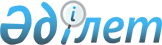 2020-2021 жылдарға арналған жайылымдарды басқару және оларды пайдалану жөніндегі жоспарды бекіту туралыҚызылорда облысы Қазалы аудандық мәслихатының 2020 жылғы 2 маусымдағы № 428 шешімі. Қызылорда облысының Әділет департаментінде 2020 жылғы 4 маусымда № 7509 болып тіркелді
      "Жайылымдар туралы" Қазақстан Республикасының 2017 жылғы 20 ақпандағы Заңының 8-бабының 1) тармақшасына және "Құқықтық актілер туралы" Қазақстан Республикасының 2016 жылғы 6 сәуірдегі Заңының 27-бабына сәйкес Қазалы аудандық мәслихаты ШЕШІМ ҚАБЫЛДАДЫ:
      1. Осы шешімнің 1, 2, 3, 4, 5, 6, 7, 8, 9, 10, 11, 12, 13, 14, 15, 16, 17, 18, 19, 20, 21 - қосымшаларына сәйкес Қазалы қаласы, Әйтеке би кенті, Арықбалық, Алға, Аранды, Ақжона, Бозкөл, Басықара, Бірлік, Шәкен, Көларық, Құмжиек, Қарашеңгел, Қызылқұм, Майдакөл, Майлыбас, Ғ. Мұратбаев, Сарыкөл, Сарбұлақ, Тасарық, Өркендеу ауылдық округтерінің 2020-2021 жылдарға арналған жайылымдарды басқару және оларды пайдалану жөніндегі жоспарлары бекітілсін.
      2. "Қазалы ауданы бойынша 2019-2020 жылдарға арналған жайылымдарды басқару және оларды пайдалану жөніндегі жоспарды бекіту туралы" Қазалы аудандық мәслихатының 2019 жылғы 2 сәуірдегі № 285 шешімінің (нормативтік құқықтық актілерді мемлекеттік тіркеу Тізілімінде 6763 нөмірімен тіркелген, Қазақстан Республикасы нормативтік құқықтық актілерінің эталондық бақылау банкінде 2019 жылғы 18 сәуірде жарияланған) күші жойылды деп танылсын.
      3. Осы шешім алғашқы ресми жарияланған күнінен бастап қолданысқа енгізіледі. Қазалы қаласының 2020 - 2021 жылдарға арналған жайылымдарды басқару және оларды пайдалану жөніндегі жоспары
      1) Құқық белгілейтін құжаттар негізінде жер санаттары, жер учаскелерінің меншік иелері және жер пайдаланушылар бөлінісінде әкімшілік-аумақтық бірлік аумағында жайылымдардың орналасу схемасы (картасы);
      2) жайылым айналымдарының қолайлы схемасы;
      3) жайылымдардың, оның ішінде маусымдық жайылымдардың сыртқы және ішкі шекаралары мен алаңдары, жайылымдық инфрақұрылым объектілері белгіленген картасы;
      4) жайылым пайдаланушылардың су тұтыну нормасына сәйкес жасалған су көздерiне (көлдерге, өзендерге, тоғандарға, апандарға, суару немесе суландыру каналдарына, құбырлы немесе шахталы құдықтарға) қолжеткізу схемасы;
      5) жайылымы жоқ жеке және (немесе) заңды тұлғалардың ауыл шаруашылығы жануарларының мал басын орналастыру үшін жайылымдарды қайта бөлу және оны берілетін жайылымдарға ауыстыру схемасы;
      6) Қазалы қаласы (бұдан әрі - қала) маңында орналасқан жайылымдармен қамтамасыз етілмеген жеке және (немесе) заңды тұлғалардың ауыл шаруашылығы жануарларының мал басын шалғайдағы жайылымдарға орналастыру схемасы;
      7) ауыл шаруашылығы жануарларын жаюдың және айдаудың маусымдық маршруттарын белгілейтін жайылымдарды пайдалану жөніндегі күнтізбелік графигі.
      Қала аумағы құрғақ, даласы бетеге-селеулі белдем тармағына жатады.
      Дала өсімдігі басым болуы анықталды, оның негізгі түрлері: бетеге, селеулер, сұлыбас және шамалы даланың түрлі шөптерінің қатысуымен әр түрлі жусанның түрлері.
      Қала аумағында гидрографиялық торап нашар дамыған. Жайылымды суландыру табиғи өзен, каналдардан қамтамасыз етіледі.Судың сапасы әлсіз тұздылау, малдарды суару үшін жарамды.
      Жайылымдық алқаптардың орташа өнімділігі – 8,8 центнер/гектарды құрайды.
      Жайылымдар жемдерінің қоры ұзақтығы 170-180 күн болатын жайылым кезеңінде пайдаланылады.
      Қала Қазалы ауданының оңтүстік-батыс бөлігінде орналасқан, солтүстіктен және солтүстік-батыстан Коларық ауылдық округімен, шығыс-оңтүстіктен Сарыкөл ауылдық округімен және солтүстігінде Әйтеке би кентімен шектеседі.
      Қала Қазалы ауданының орталығында орналасқан.
      Табиғи ауа-райының жағдайлары бойынша: күрт құбылмалы ауа-райымен құрғақ далалық аймаққа жатады, олар үшін тән қасиет: көктем-жазғы мезгілінің құрғақшылығы, жазғы жоғары және қысқы төмен ауа температурасы, жыл мезгілі бойынша жеткіліксіз және тұрақсыз атмосфералық жауын-шашын және бір жыл ішінде едәуір желдің жігерлігі.
      Қаланың жалпы жер көлемі 4139 гектар (бұдан әрі – га). Соның ішінде жайылымдар – 3384 га.
      Санаттары бойынша жерлер келесідей бөлінеді:
      ауыл шаруашылығы мақсатындағы жерлер – 13 га;
      елдi мекендердiң жерлерi – 1020 га.
      орман қорының жерлері– 98 га.
      өнеркәсiп, көлiк, байланыс, ғарыш қызметі, қорғаныс, ұлттық қауіпсіздік мұқтажына арналған және ауылшаруашылығына арналмаған өзге де жерлер – 28,85 га.
      Қала аумағындағы ауыл шаруашылығы жануарлары мал басының саны: 1976 бас ірі қара мал, 3980 бас уақ мал, 363 бас жылқы. 
      Ауыл шаруашылығы жануарларының түрлері бойынша келесідей бөлінген:
      ірі қара мал - 8 табын;
      уақ мал - 9 отар;
      жылқылар - 15 үйір.
      Жайылымдар қаланың табиғи-климаттық ерекшелігіне байланысты табиғи жайылымдарға жатады және көбінесе малды бағу үшін пайдаланылады. Қала аумағында екпе және аридтік жайылымдар жоқ.
      Жайылымдарды негізгі пайдаланушылар қаланың тұрғындары болып табылады.
      Жоспар жайылымдарды ұтымды пайдалану, жем-шөпке қажеттілікті тұрақты қамтамасыз ету және жайылымдардың тозу процестерін болғызбау мақсатында қабылданды.
      Қала аумағында 1 ветеринарлық пункт және 1 мал қорымы қызмет істейді.
      Қалада малды айдап өтуге арналған сервитуттар белгіленбеген. Құқық белгілейтін құжаттар негізінде жер санаттары, жер учаскелерінің меншік иелері және жер пайдаланушылар бөлінісінде әкімшілік-аумақтық бірлік аумағында жайылымдардың орналасу схемасы (картасы)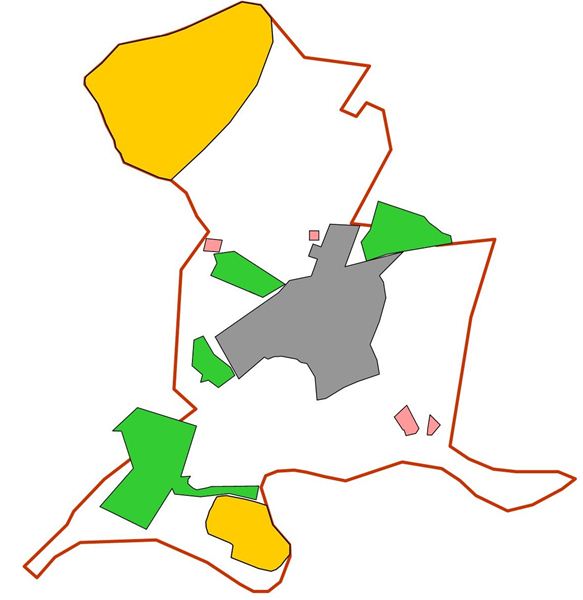 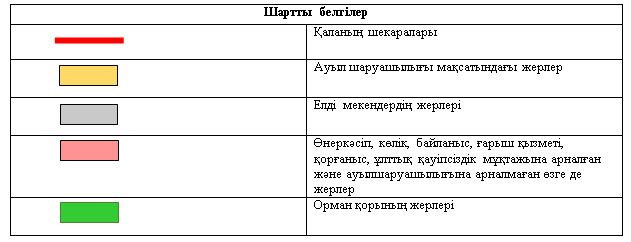  Жер учаскелерінің меншік иелері
      Кестенің жалғасы
      Аббревиатуралардың таратылып жазылуы:
      МІҚ – мүйізді ірі қара мал;
      УМ – уақ мал; Қала бойынша елді мекендер бөлінісінде мүйізді ірі қара аналық (сауын) мал басын орналастыру үшін жайылымдарды бөлу Жайылым айналымдарының қолайлы схемасы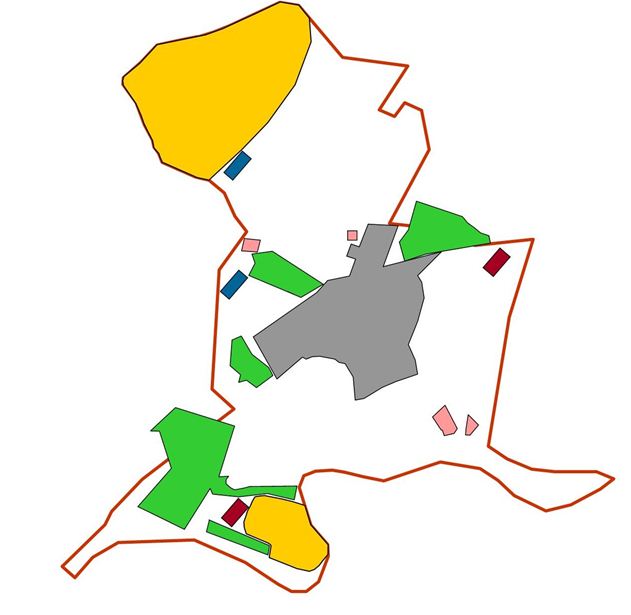 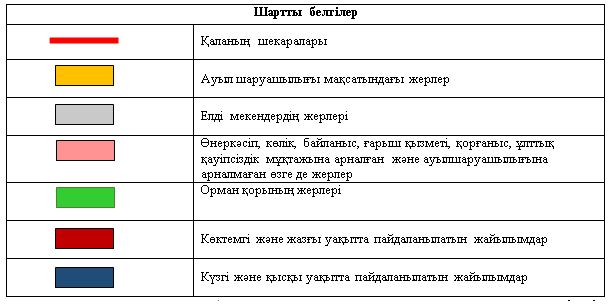  Жайылымдардың, оның ішінде маусымдық айылымдардың сыртқы және ішкі шекаралары мен алаңдары, жайылымдық инфрақұрылым объектілері белгіленген картасы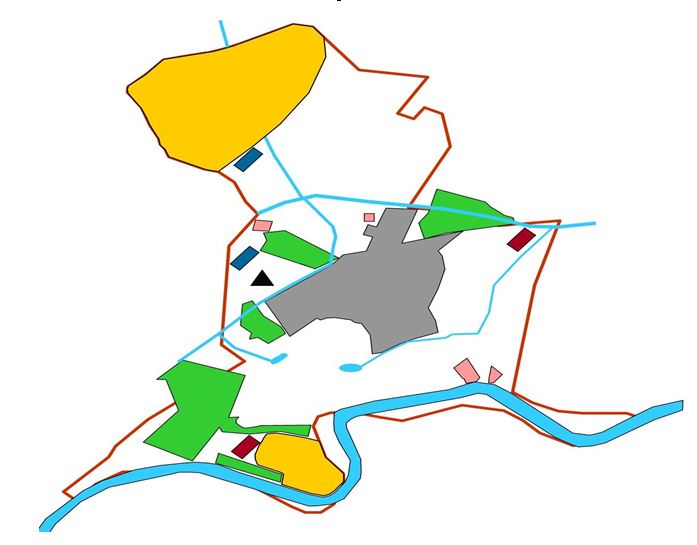 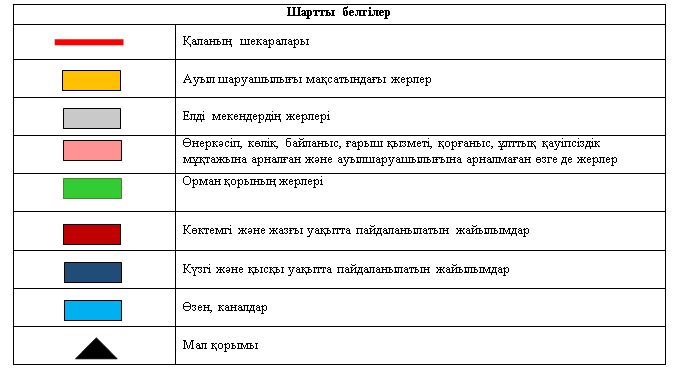  Жайылым пайдаланушылардың су тұтыну нормасына сәйкес жасалған су көздеріне (көлдерге, өзендерге,тоғандарға, апандарға, суару немесе суландыру каналдарына, құбырлы немесе шахталы құдықтарға) қол жеткізу схемасы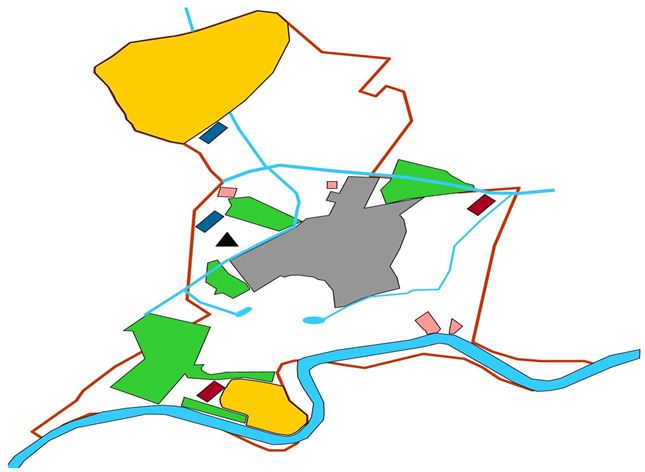 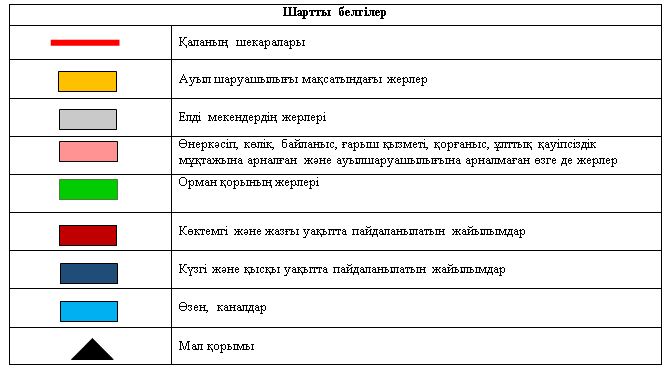  Жайылымы жоқ жеке және (немесе) заңдытұлғалардың ауылшаруашылығы жануарларының мал басын орналастыру үшінжайылымдарды қайта бөлу және оны берілетін жайылымдарға ауыстыру схемасы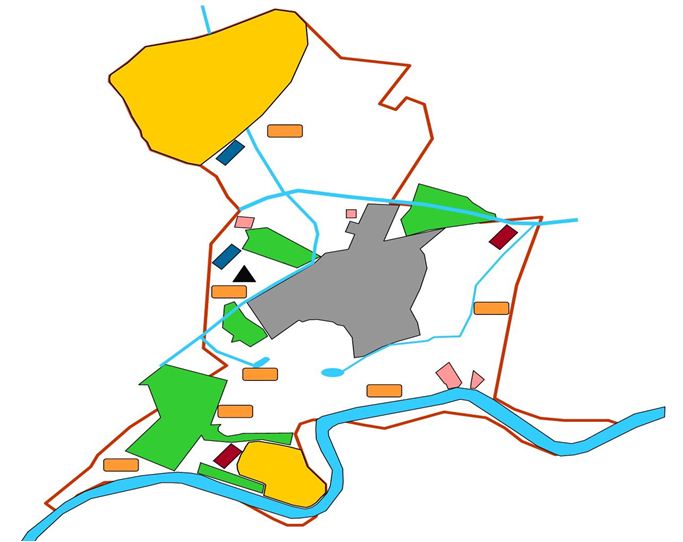 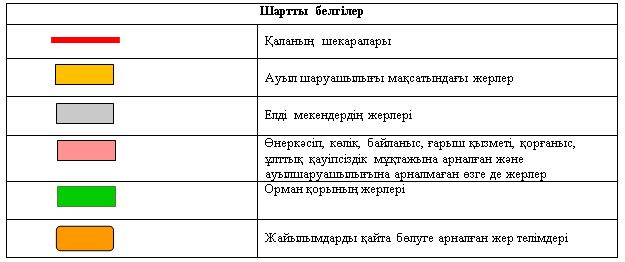  Қала маңында орналасқан жайылымдармен қамтамасыз етілмеген жеке және (немесе) заңды тұлғалардың ауылшаруашылығы жануарларының мал басын шалғайдағы жайылымдарға орналастыру схемасы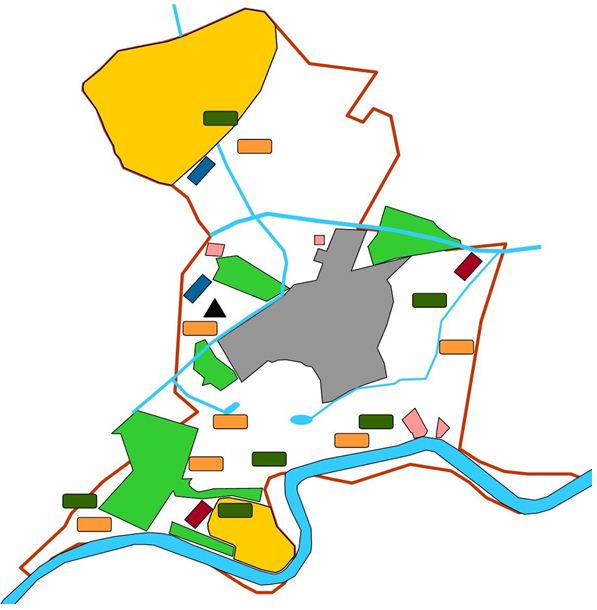 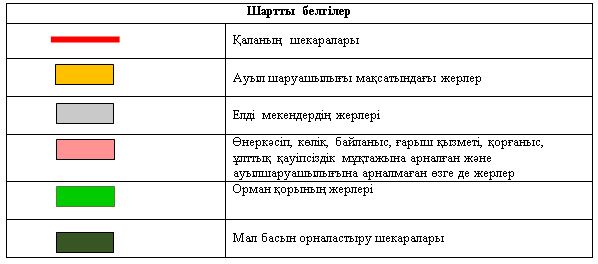  Ауыл шаруашылығы жануарларын жаюдың және айдаудың маусымдық маршруттарын белгілейтін жайылымдарды пайдалану жөніндегі күнтізбелік графигі Әйтеке би кентінің 2020-2021 жылдарға арналған жайылымдарды басқару және оларды пайдалану жөніндегі жоспары
      1) Құқық белгілейтін құжаттар негізінде жер санаттары, жер учаскелерінің меншік иелері және жер пайдаланушылар бөлінісінде әкімшілік-аумақтық бірлік аумағында жайылымдардың орналасу схемасы (картасы);
      2) жайылым айналымдарының қолайлы схемасы;
      3) жайылымдардың, оның ішінде маусымдық жайылымдардың сыртқы және ішкі шекаралары мен алаңдары, жайылымдық инфрақұрылым объектілері белгіленген картасы;
      4) жайылым пайдаланушылардың су тұтыну нормасына сәйкес жасалған су көздерiне (көлдерге, өзендерге, тоғандарға, апандарға, суару немесе суландыру каналдарына, құбырлы немесе шахталы құдықтарға) қолжеткізу схемасы;
      5) жайылымы жоқ жеке және (немесе) заңды тұлғалардың ауыл шаруашылығы жануарларының мал басын орналастыру үшін жайылымдарды қайта бөлу және оны берілетін жайылымдарға ауыстыру схемасы;
      6) Әйтеке би кенті (бұдан әрі - кент) маңында орналасқан жайылымдармен қамтамасыз етілмеген жеке және (немесе) заңды тұлғалардың ауыл шаруашылығы жануарларының мал басын шалғайдағы жайылымдарға орналастыру схемасы;
      7) ауыл шаруашылығы жануарларын жаюдың және айдаудың маусымдық маршруттарын белгілейтін жайылымдарды пайдалану жөніндегі күнтізбелік графигі.
      Кент аумағы құрғақ, даласы бетеге-селеулі белдем тармағына жатады.
      Дала өсімдігі басым болуы анықталды, оның негізгі түрлері: бетеге, селеулер, сұлыбас және шамалы даланың түрлі шөптерінің қатысуымен әр түрлі жусанның түрлері.
      Кенттің аумағында гидрографиялық торап нашар дамыған. Жайылымды суландыру табиғи апандар, шахталы құдықтармен қамтамасыз етіледі. Судың сапасы әлсіз тұздылау, малдарды суару үшін жарамды.
      Жайылымдық алқаптардың орташа өнімділігі – 8,8 центнер/гектарды құрайды.
      Жайылымдар жемдерінің қоры ұзақтығы 170-180 күн болатын жайылым кезеңінде пайдаланылады.
      Кент Қазалы ауданның орталығында орналасқан, солтүстік батыста Ғ. Мұратбаев ауылдық округімен, солтүстік-шығыста Қарашенгел ауылдық округімен және оңтүстікте Қазалы қаласымен шектеседі.
      Табиғи жағдайлар бойынша кенттің аумағы дала аймағының шегінде және агроклиматтық көрсеткіштер бойынша екі агроклиматтық ауданда: шамалы құрғақ орташа жылы (орталық және оңтүстік бөлігі) және құрғақ қалыпты жылы (солтүстік бөлігі). Олар континенттіліктің барлық ерекшеліктерімен сипатталады: қысы – қатал, ұзақ; жазы қалыпты ыстық, қыстың және жаз температураларының күрт қарама-қайшылықтарымен, жылдық жауын-шашынның аз мөлшерімен сипатталады.
      Кент аумағының жалпы көлемі 19 210 гектар (бұдан әрі - га). Соның ішінде жайылымдар – 15 021 га.
      Санаттары бойынша жерлер келесідей бөлінеді:
      ауыл шаруашылығы мақсатындағы жерлер – 283 га;
      елдi мекендердiң жерлерi – 830 га;
      өнеркәсiп, көлiк, байланыс, ғарыш қызметі, қорғаныс, ұлттық қауіпсіздік мұқтажына арналған және ауылшаруашылығына арналмаған өзге де жерлер – 95,2 га.
      Кент аумағындағы ауыл шаруашылығы жануарлары мал басының саны (тұрғындардың жеке ауласында): 1710 бас ірі қара мал, оның ішінде 440 бас аналық мал, 5539 бас уақ мал, 1076 бас жылқы және 79 бас түйе.
      Ауыл шаруашылығы жануарларының түрлері бойынша келесідей бөлінген:
      ірі қара мал – 10 табын;
      уақ мал - 4 отар;
      жылқылар - 14 үйір; 
      түйелер - 1 келе.
      Жайылымдар кенттің табиғи-климаттық ерекшелігіне байланысты табиғи жайылымдарға жатады және көбінесе малды бағу үшін пайдаланылады. Кент аумағында екпе және аридтік жайылымдар жоқ.
      Жайылымдарды негізгі пайдаланушылар кент тұрғындары болып табылады.
      Жоспар жайылымдарды ұтымды пайдалану, жем-шөпке қажеттілікті тұрақты қамтамасыз ету және жайылымдардың тозу процестерін болғызбау мақсатында қабылданды.
      Кент аумағында 1 ветеринарлық пункт және 1 мал қорымы қызмет істейді.
      Кентте малды айдап өтуге арналған сервитуттар белгіленбеген. Құқық белгілейтін құжаттар негізінде жер санаттары, жер учаскелерінің меншік иелері және жер пайдаланушылар бөлінісінде әкімшілік-аумақтық бірлік аумағында жайылымдардың орналасу схемасы (картасы)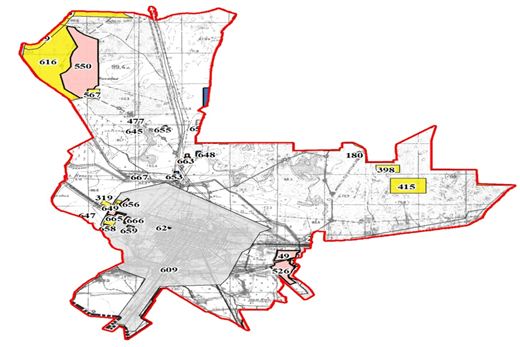 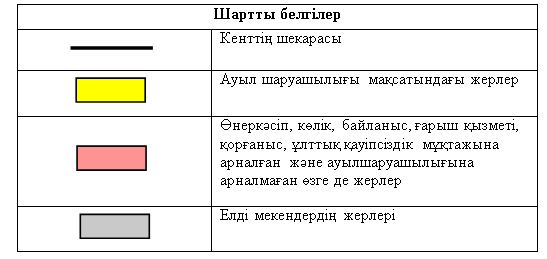  Жер учаскелерінің меншік иелері
      Кестенің жалғасы
      Ескертпе: Кент бойынша шаруа қожалық үшін жерлері табысталмаған. Кентте тіркелген шаруа қожалықтардың жер учаскелері кент аумағынан тыс орналасқан. Кестеде көрсетілген мал басының саны бойынша мәлімет тұрғындардың жеке малдары болып табылады.
      Аббревиатуралардың таратылып жазылуы: 
      МІҚ – мүйізді ірі қара мал;
      УМ – уақ мал. Кент бойынша елді мекендер бөлінісінде мүйізді ірі қара аналық (сауын) мал басын орналастыру үшін жайылымдарды бөлу Жайылым айналымдарының қолайлы схемасы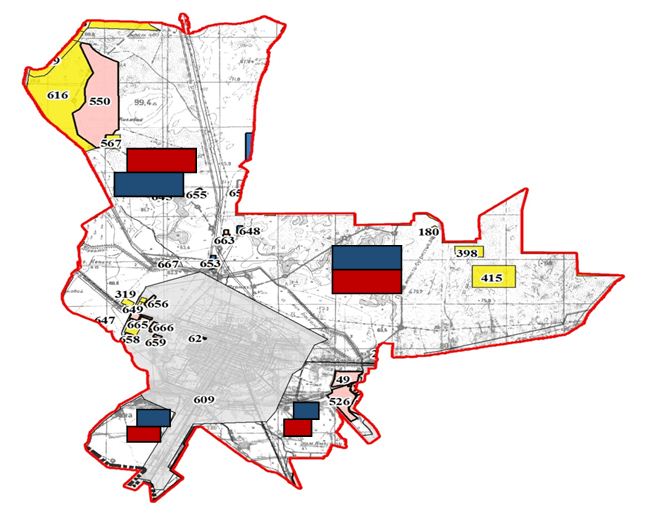 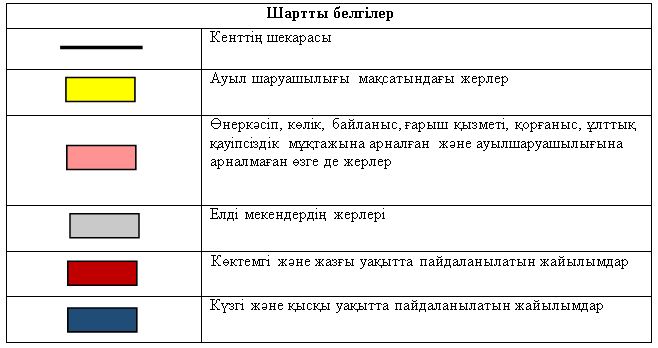  Жайылымдардың, оның ішінде маусымдық айылымдардың сыртқы және ішкі шекаралары мен алаңдары, жайылымдық инфрақұрылым объектілері белгіленген картасы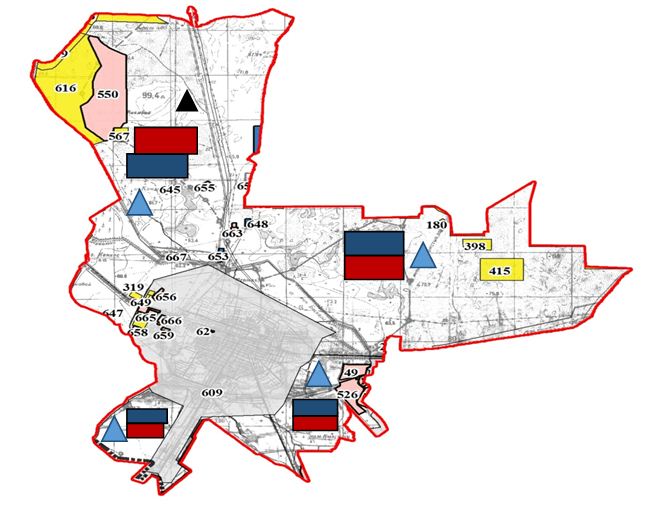 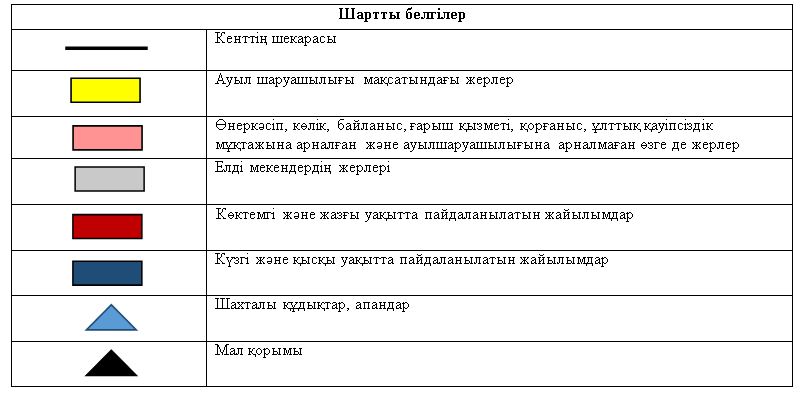  Жайылым пайдаланушылардыңсу тұтыну нормасына сәйкес жасалған су көздеріне (көлдерге, өзендерге, тоғандарға, апандарға, суару немесе суландыру каналдарына, құбырлы немесе шахталы құдықтарға) қол жеткізу схемасы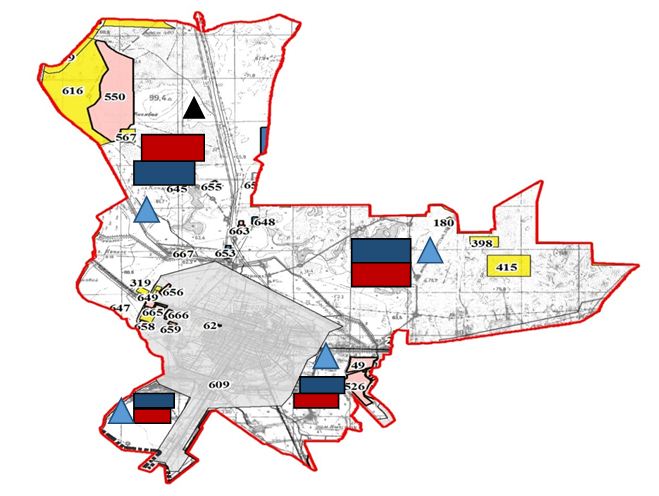 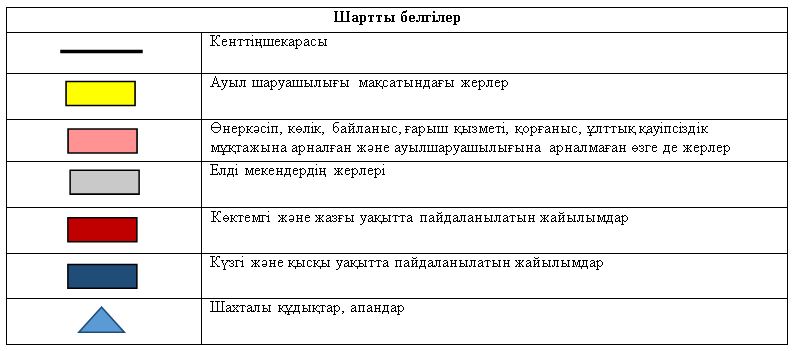  Жайылымы жоқ жеке және (немесе) заңды тұлғалардың ауылшаруашылығы жануарларының мал басын орналастыру үшін жайылымдарды қайта бөлу және оны берілетін жайылымдарға ауыстыру схемасы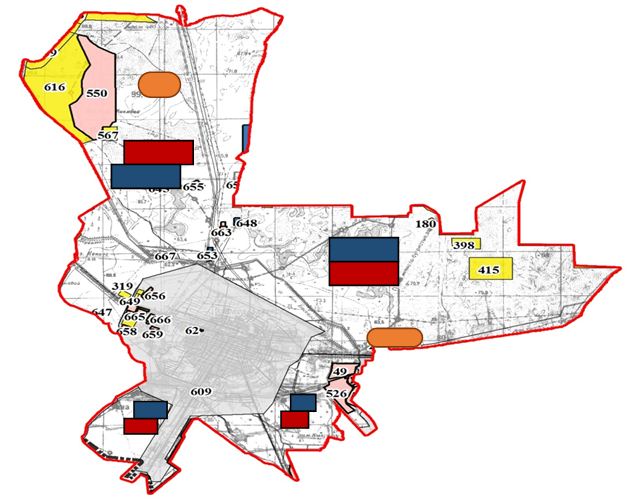 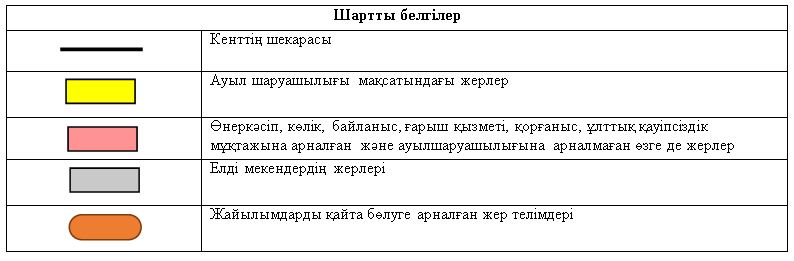  Кент маңында орналасқан жайылымдармен қамтамасыз етілмеген жеке және (немесе) заңды тұлғалардың ауылшаруашылығы жануарларының мал басын шалғайдағы жайылымдарға орналастыру схемасы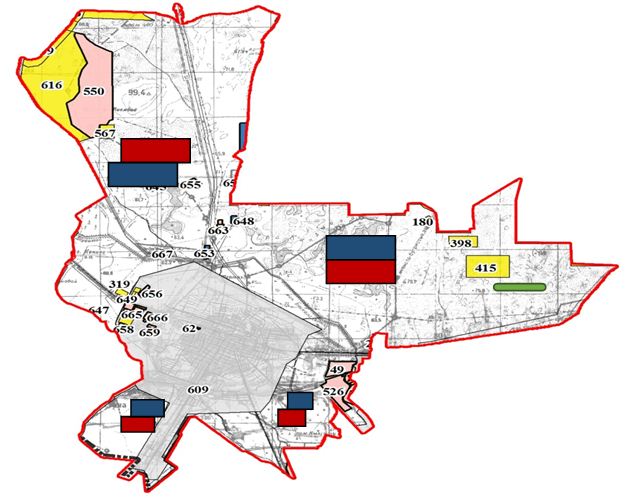 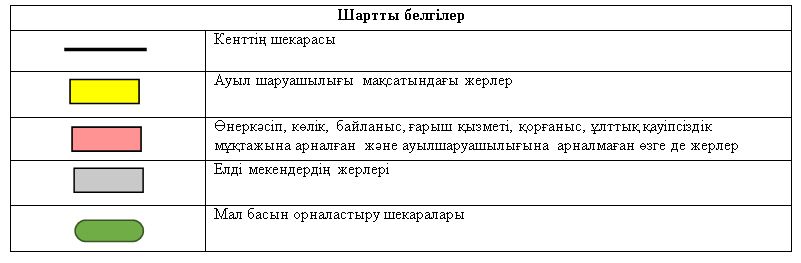  Ауыл шаруашылығы жануарларын жаюдың және айдаудың маусымдық маршруттарын белгілейтін жайылымдарды пайдалану жөніндегі күнтізбелік графигі Арықбалық ауылдық округінің 2020 - 2021 жылдарға арналған жайылымдарды басқару және оларды пайдалану жөніндегі жоспары
      1) Құқық белгілейтін құжаттар негізінде жер санаттары, жер учаскелерінің меншік иелері және жер пайдаланушылар бөлінісінде әкімшілік-аумақтық бірлік аумағында жайылымдардың орналасу схемасы (картасы);
      2) жайылым айналымдарының қолайлы схемасы;
      3) жайылымдардың, оның ішінде маусымдық жайылымдардың сыртқы және ішкі шекаралары мен алаңдары, жайылымдық инфрақұрылым объектілері белгіленген картасы;
      4) жайылым пайдаланушылардың су тұтыну нормасына сәйкес жасалған су көздерiне (көлдерге, өзендерге, тоғандарға, апандарға, суару немесе суландыру каналдарына, құбырлы немесе шахталы құдықтарға) қолжеткізу схемасы;
      5) жайылымы жоқ жеке және (немесе) заңды тұлғалардың ауыл шаруашылығы жануарларының мал басын орналастыру үшін жайылымдарды қайта бөлу және оны берілетін жайылымдарға ауыстыру схемасы;
      6) Арықбалық ауылдық округі (бұдан әрі – ауылдық округ) маңында орналасқан жайылымдармен қамтамасыз етілмеген жеке және (немесе) заңды тұлғалардың ауыл шаруашылығы жануарларының мал басын шалғайдағы жайылымдарға орналастыру схемасы;
      7) ауыл шаруашылығы жануарларын жаюдың және айдаудың маусымдық маршруттарын белгілейтін жайылымдарды пайдалану жөніндегі күнтізбелік графигі.
      Ауылдық округтің аумағы құрғақ, даласы бетеге-селеулі белдем тармағына жатады.
      Дала өсімдігі басым болуы анықталды, оның негізгі түрлері: бетеге, селеулер, сұлыбас және шамалы даланың түрлі шөптерінің қатысуымен әр түрлі жусанның түрлері.
      Ауылдық округтің аумағында гидрографиялық торап нашар дамыған. Жайылымды суландыру табиғи көлдерден, каналдардан, шахталы құдықтардан, апандардан қамтамасыз етіледі. Судың сапасы әлсіз тұздылау, малдарды суару үшін жарамды.
      Жайылымдық алқаптардың орташа өнімділігі – 8,8 центнер/гектарды құрайды.
      Жайылымдар жемдерінің қоры ұзақтығы 170-180 күн болатын жайылым кезеңінде пайдаланылады.
      Ауылдық округ Қазалы ауданының батыс бөлігінде орналасқан, солтүстіктен және солтүстік-батыстан Арал ауданымен, шығыс, оңтүстіктен Қазалы ауданымен шектеседі.
      Әкімшілік-аумақтық бөлінісі Жанқожа батыр ауылынан тұрады.
      Табиғи ауа-райының жағдайлары бойынша: күрт құбылмалы ауа-райымен құрғақ далалық аймаққа жатады, олар үшін тән қасиет: көктем-жазғы мезгілінің құрғақшылы, жазғы жоғары және қысқы төмен ауа температурасы, жыл мезгілі бойынша жеткіліксіз және тұрақсыз атмосфералық жауын-шашын және бір жыл ішінде едәуір желдің жігерлігі.
      Ауылдық округтің жалпы жер көлемі 18334 гектар (бұдан әрі – га). Соның ішінде жайылымдар – 4916 га.
      Санаттары бойынша жерлер келесідей бөлінеді:
      ауыл шаруашылығы мақсатындағы жерлер – 18110 га;
      елдi мекендердiң жерлерi – 5775 га;
      Ауылдық округ аумағындағы ауыл шаруашылығы жануарлары мал басының саны: 2700 бас ірі қара мал, 4230 бас уақ мал, 950 бас жылқы, 100 бас түйе.
      Ауыл шаруашылығы жануарларының түрлері бойынша келесідей бөлінген:
      ірі қара мал- 5 табын;
      уақ мал - 6 отар;
      жылқылар - 30 үйір; 
      түйелер - 2 келе. 
      Жайылымдар ауылдық округтің табиғи-климаттық ерекшелігіне байланысты табиғи жайылымдарға жатады және көбінесе малды бағу үшін пайдаланылады. Ауылдық округтің аумағында екпе және аридтік жайылымдар жоқ.
      Жайылымдарды негізгі пайдаланушылар ауылдық округтің тұрғындары болып табылады.
      Жоспар жайылымдарды ұтымды пайдалану, жем-шөпке қажеттілікті тұрақты қамтамасыз ету және жайылымдардың тозу процестерін болғызбау мақсатында қабылданды.
      Ауылдық округтің аумағында 1 ветеринарлық пункт, 1 мал қорымы және 1 мал тоғыту ваннасы қызмет істейді.
      Ауылдық округте малды айдап өтуге арналған сервитуттар белгіленбеген. Құқық белгілейтін құжаттар негізінде жер санаттары, жер учаскелерінің меншік иелері және жер пайдаланушылар бөлінісінде әкімшілік-аумақтық бірлік аумағында жайылымдардың орналасу схемасы (картасы)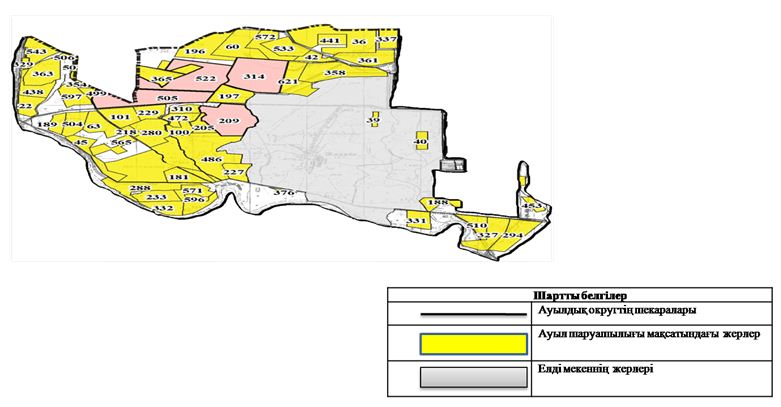  Жер учаскелерінің меншік иелері
      Кестенің жалғасы
      Аббревиатуралардың таратылып жазылуы: 
      МІҚ – мүйізді ірі қара мал;
      УМ – уақ мал. Ауылдық округ бойынша елді мекендер бөлінісінде мүйізді ірі қара аналық (сауын) мал басын орналастыру үшін жайылымдарды бөлу Жайылым айналымдарының қолайлы схемасы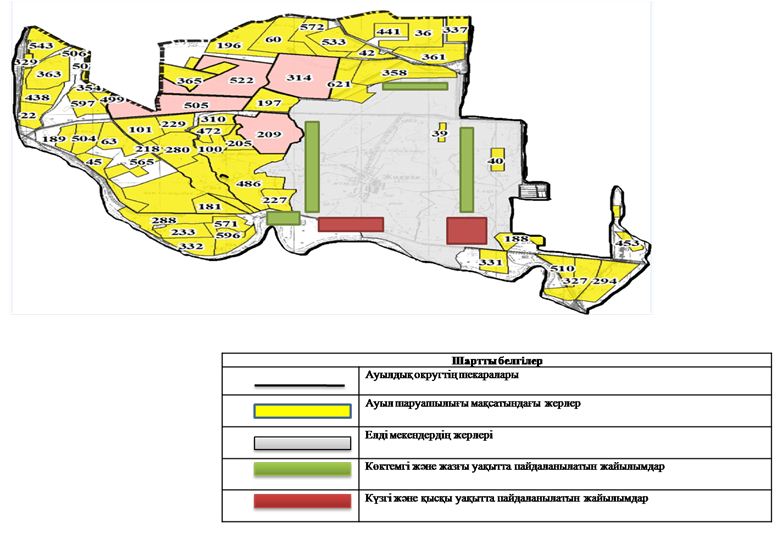  Жайылымдардың, оның ішінде маусымдық айылымдардың сыртқы және ішкі шекаралары мен алаңдары, жайылымдық инфрақұрылым объектілері белгіленген картасы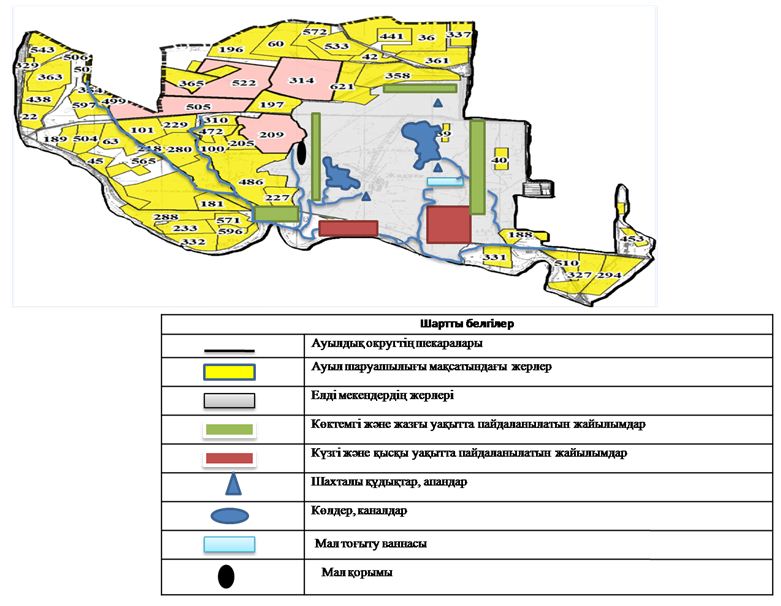  Жайылым пайдаланушылардың су тұтыну нормасына сәйкес жасалған су көздеріне (көлдерге, өзендерге,тоғандарға, апандарға, суару немесе суландыру каналдарына, құбырлы немесе шахталы құдықтарға) қол жеткізу схемасы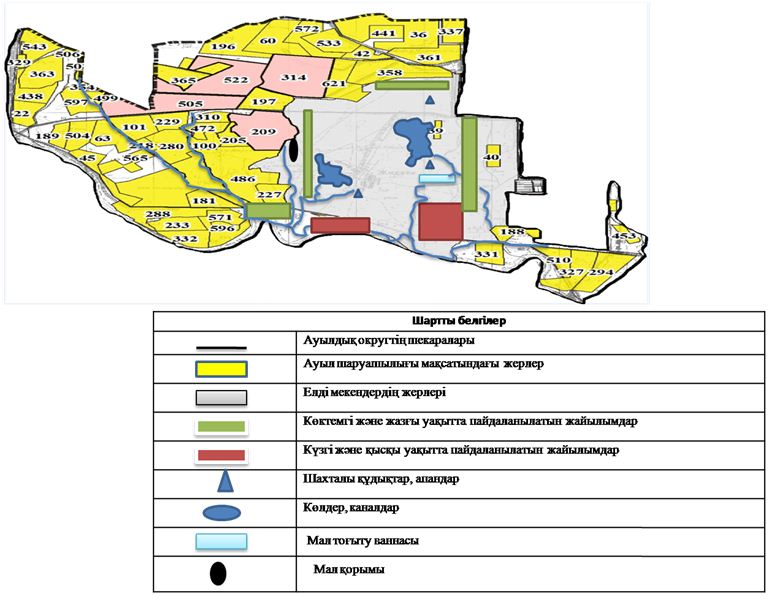  Жайылымы жоқ жеке және (немесе) заңдытұлғалардың ауылшаруашылығы жануарларының мал басын орналастыру үшінжайылымдарды қайта бөлу және оны берілетін жайылымдарға ауыстыру схемасы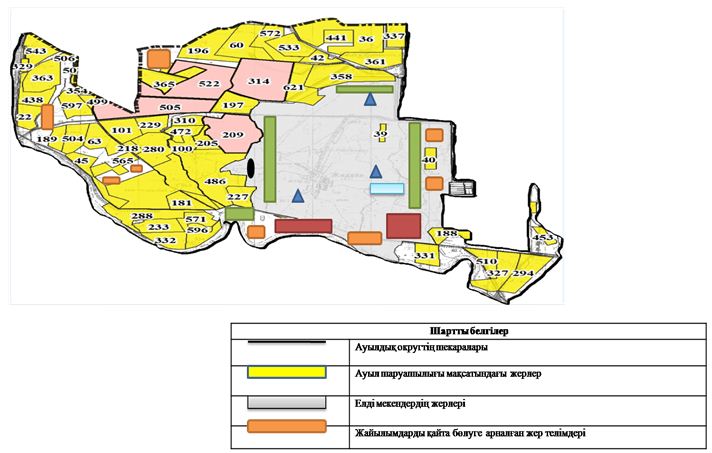  Ауылдық округ маңында орналасқан жайылымдармен қамтамасыз етілмеген жеке және (немесе) заңды тұлғалардың ауылшаруашылығы жануарларының мал басын шалғайдағы жайылымдарға орналастыру схемасы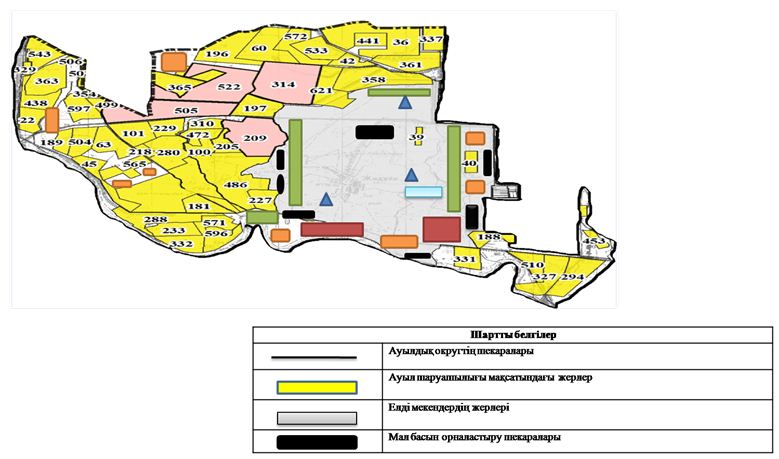  Ауыл шаруашылығы жануарларын жаюдың және айдаудың маусымдық маршруттарын белгілейтін жайылымдарды пайдалану жөніндегі күнтізбелік графигі Алға ауылдық округінің 2020 - 2021 жылдарға арналған жайылымдарды басқару және оларды пайдалану жөніндегі жоспары
      1) Құқық белгілейтін құжаттар негізінде жер санаттары, жер учаскелерінің меншік иелері және жер пайдаланушылар бөлінісінде әкімшілік-аумақтық бірлік аумағында жайылымдардың орналасу схемасы (картасы);
      2) жайылым айналымдарының қолайлы схемасы;
      3) жайылымдардың, оның ішінде маусымдық жайылымдардың сыртқы және ішкі шекаралары мен алаңдары, жайылымдық инфрақұрылым объектілері белгіленген картасы;
      4) жайылым пайдаланушылардың су тұтыну нормасына сәйкес жасалған су көздерiне (көлдерге, өзендерге, тоғандарға, апандарға, суару немесе суландыру каналдарына, құбырлы немесе шахталы құдықтарға) қолжеткізу схемасы;
      5) жайылымы жоқ жеке және (немесе) заңды тұлғалардың ауыл шаруашылығы жануарларының мал басын орналастыру үшін жайылымдарды қайта бөлу және оны берілетін жайылымдарға ауыстыру схемасы;
      6) Алға ауылдық округі (бұдан әрі – ауылдық округ) маңында орналасқан жайылымдармен қамтамасыз етілмеген жеке және (немесе) заңды тұлғалардың ауыл шаруашылығы жануарларының мал басын шалғайдағы жайылымдарға орналастыру схемасы;
      7) ауыл шаруашылығы жануарларын жаюдың және айдаудың маусымдық маршруттарын белгілейтін жайылымдарды пайдалану жөніндегі күнтізбелік графигі.
      Ауылдық округтің аумағы құрғақ, даласы бетеге-селеулі белдем тармағына жатады.
      Дала өсімдігі басым болуы анықталды, оның негізгі түрлері: бетеге, селеулер, сұлыбас және шамалы даланың түрлі шөптерінің қатысуымен әр түрлі жусанның түрлері.
      Ауылдық округтің аумағында гидрографиялық торап нашар дамыған. Жайылымды суландыру табиғи апандар, шахталы құдықтармен қамтамасыз етіледі. Судың сапасы әлсіз тұздылау, малдарды суару үшін жарамды.
      Жайылымдық алқаптардың орташа өнімділігі – 8,8 центнер/гектарды құрайды.
      Жайылымдар жемдерінің қоры ұзақтығы 170-180 күн болатын жайылым кезеңінде пайдаланылады.
      Ауылдық округ Қазалы ауданының батыс бөлігінде орналасқан, солтүстіктен және солтүстік-батыс жағынан Арал ауданымен, шығыс, оңтүстік жағынан Қазалы ауданымен шектеседі.
      Әкімшілік-аумақтық бөлінісі Үрмәш Түктібаев ауылынан тұрады.
      Табиғи ауа-райының жағдайлары бойынша: күрт құбылмалы ауа-райымен құрғақ далалық аймаққа жатады, олар үшін тән қасиет: көктем-жазғы мезгілінің құрғақшылы, жазғы жоғары және қысқы төмен ауа температурасы, жыл мезгілі бойынша жеткіліксіз және тұрақсыз атмосфералық жауын-шашын және бір жыл ішінде едәуір желдің жігерлігі.
      Ауылдық округтің жалпы жер көлемі 42 626 гектар (бұдан әрі – га). Соның ішінде жайылымдар – 5 201 га.
      Санаттары бойынша жерлер келесідей бөлінеді:
      ауыл шаруашылығы мақсатындағы жерлер – 1326 га;
      елдi мекендердiң жерлерi – 7346 га;
      өнеркәсiп, көлiк, байланыс, ғарыш қызметі, қорғаныс, ұлттық қауіпсіздік мұқтажына арналған жер және ауылшаруашылығына арналмаған өзге де жерлер – 2025 га.
      Ауылдық округ аумағындағы ауыл шаруашылығы жануарлары мал басының саны: 2360 бас ірі қара мал, 3026 бас уақ мал, 1519 бас жылқы.
      Ауыл шаруашылығы жануарларының түрлері бойынша келесідей бөлінген:
      ірі қара мал-6 табын;
      уақ мал - 5 отар;
      жылқылар - 30 үйір. 
      Жайылымдар ауылдық округтің табиғи-климаттық ерекшелігіне байланысты табиғи жайылымдарға жатады және көбінесе малды бағу үшін пайдаланылады. Ауылдық округтің аумағында екпе және аридтік жайылымдар жоқ.
      Жайылымдарды негізгі пайдаланушылар ауылдық округтің тұрғындары болып табылады.
      Жоспар жайылымдарды ұтымды пайдалану, жем-шөпке қажеттілікті тұрақты қамтамасыз ету және жайылымдардың тозу процестерін болғызбау мақсатында қабылданды.
      Ауылдық округтің аумағында 1 ветеринарлық пункт және 1 мал қорымы қызмет істейді.
      Ауылдық округте малды айдап өтуге арналған сервитуттар белгіленбеген. Құқық белгілейтін құжаттар негізінде жер санаттары, жер учаскелерінің меншік иелері және жер пайдаланушылар бөлінісінде әкімшілік-аумақтық бірлік аумағында жайылымдардың орналасу схемасы (картасы)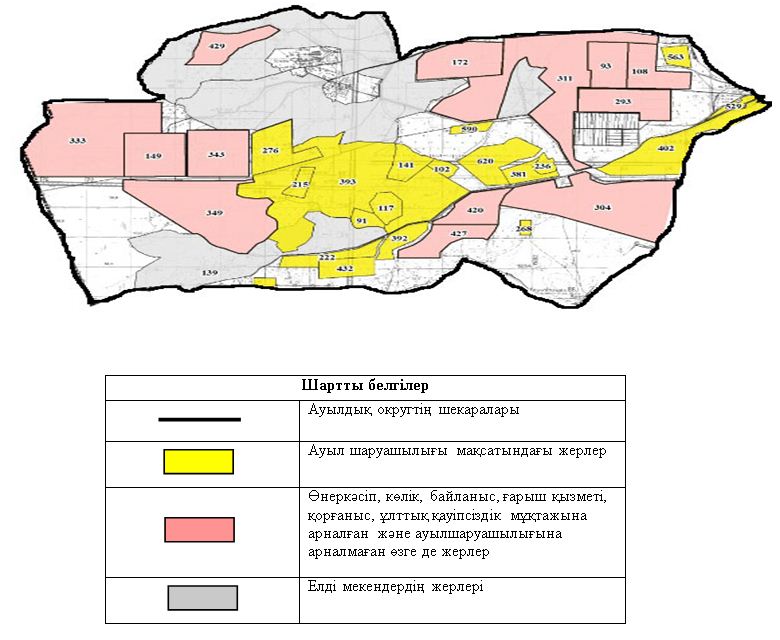  Жер учаскелерінің меншік иелері
      Кестенің жалғасы
      Аббревиатуралардың таратылып жазылуы: 
      МІҚ – мүйізді ірі қара мал;
      УМ – уақ мал. Ауылдық округ бойынша елді мекендер бөлінісінде мүйізді ірі қара аналық (сауын) мал басын орналастыру үшін жайылымдарды бөлу Жайылым айналымдарының қолайлы схемасы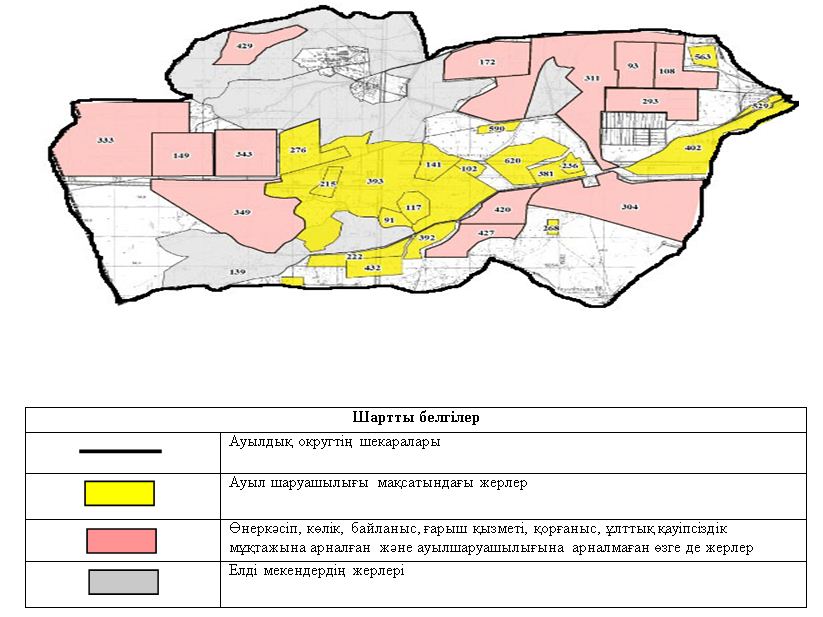  Жайылым пайдаланушылардыңсу тұтыну нормасына сәйкес жасалған су көздеріне (көлдерге, өзендерге,тоғандарға, апандарға, суару немесе суландыру каналдарына, құбырлы немесе шахталы құдықтарға) қол жеткізу схемасы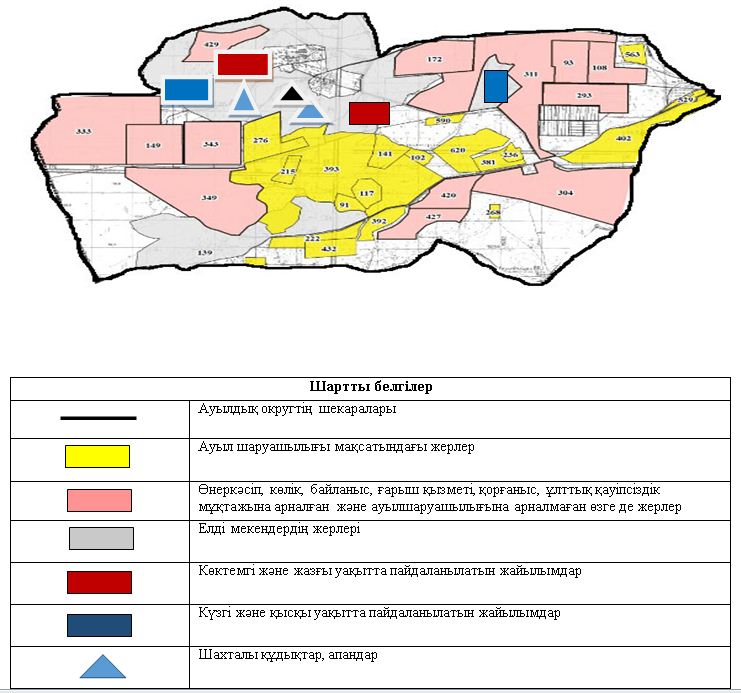  Жайылымы жоқ жеке және (немесе) заңдытұлғалардың ауылшаруашылығы жануарларының мал басын орналастыру үшінжайылымдарды қайта бөлу және оны берілетін жайылымдарға ауыстыру схемасы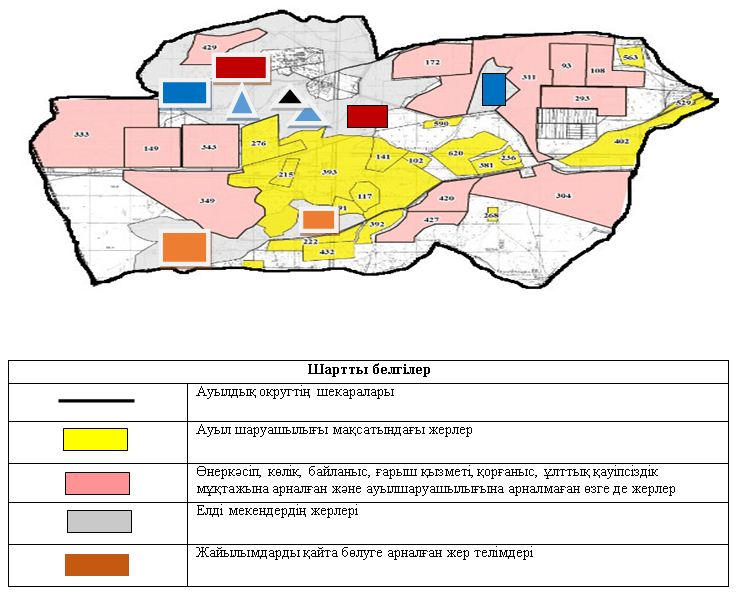  Ауылдық округ маңында орналасқан жайылымдармен қамтамасыз етілмеген жеке және (немесе) заңды тұлғалардың ауылшаруашылығы жануарларының мал басын шалғайдағы жайылымдарға орналастыру схемасы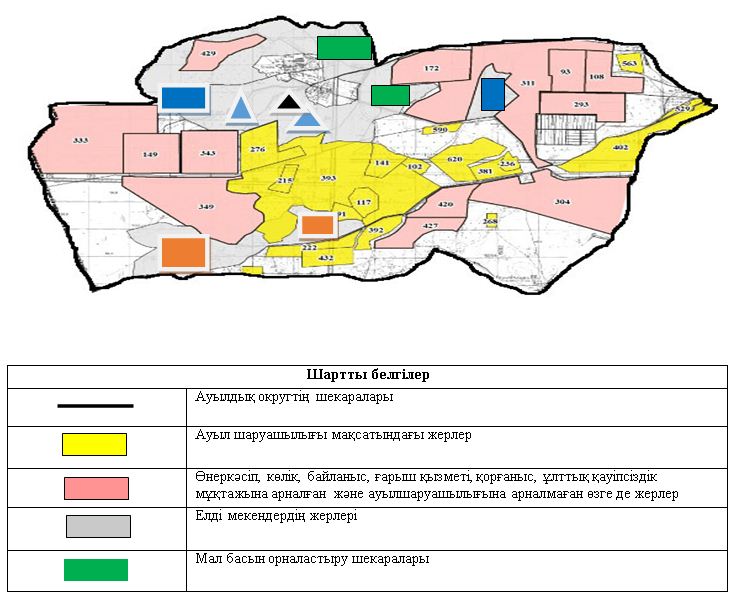  Ауыл шаруашылығы жануарларын жаюдың және айдаудың маусымдық маршруттарын белгілейтін жайылымдарды пайдалану жөніндегі күнтізбелік графигі Аранды ауылдық округінің 2020 - 2021 жылдарға арналған жайылымдарды басқару және оларды пайдалану жөніндегі жоспары
      1) Құқық белгілейтін құжаттар негізінде жер санаттары, жер учаскелерінің меншік иелері және жер пайдаланушылар бөлінісінде әкімшілік-аумақтық бірлік аумағында жайылымдардың орналасу схемасы (картасы);
      2) жайылым айналымдарының қолайлы схемасы;
      3) жайылымдардың, оның ішінде маусымдық жайылымдардың сыртқы және ішкі шекаралары мен алаңдары, жайылымдық инфрақұрылым объектілері белгіленген картасы;
      4) жайылым пайдаланушылардың су тұтыну нормасына сәйкес жасалған су көздерiне (көлдерге, өзендерге, тоғандарға, апандарға, суару немесе суландыру каналдарына, құбырлы немесе шахталы құдықтарға) қолжеткізу схемасы;
      5) жайылымы жоқ жеке және (немесе) заңды тұлғалардың ауыл шаруашылығы жануарларының мал басын орналастыру үшін жайылымдарды қайта бөлу және оны берілетін жайылымдарға ауыстыру схемасы;
      6) Аранды ауылдық округі (бұдан әрі – ауылдық округ) маңында орналасқан жайылымдармен қамтамасыз етілмеген жеке және (немесе) заңды тұлғалардың ауыл шаруашылығы жануарларының мал басын шалғайдағы жайылымдарға орналастыру схемасы;
      7) ауыл шаруашылығы жануарларын жаюдың және айдаудың маусымдық маршруттарын белгілейтін жайылымдарды пайдалану жөніндегі күнтізбелік графигі.
      Ауылдық округтің аумағы құрғақ, даласы бетеге-селеулі белдем тармағына жатады.
      Дала өсімдігі басым болуы анықталды, оның негізгі түрлері: бетеге, селеулер, сұлыбас және шамалы даланың түрлі шөптерінің қатысуымен әр түрлі жусанның түрлері.
      Ауылдық округтің аумағында гидрографиялық торап нашар дамыған. Жайылымды суландыру табиғи апандар, шахталы құдықтармен қамтамасыз етіледі. Судың сапасы әлсіз тұздылау, малдарды суару үшін жарамды.
      Жайылымдық алқаптардың орташа өнімділігі – 8,8 центнер/гектарды құрайды.
      Жайылымдар жемдерінің қоры ұзақтығы 170-180 күн болатын жайылым кезеңінде пайдаланылады.
      Ауылдық округ Қазалы ауданының батыс бөлігінде орналасқан, солтүстіктен және солтүстік-батыс жағынан Арал ауданымен, шығыс- оңтүстік жағынан Қазалы ауданымен шектеседі.
      Әкімшілік-аумақтық бөлінісі Қожабақы, Аранды ауылдарынан тұрады.
      Табиғи ауа-райының жағдайлары бойынша: күрт құбылмалы ауа-райымен құрғақ далалық аймаққа жатады, олар үшін тән қасиет: көктем-жазғы мезгілінің құрғақшылы, жазғы жоғары және қысқы төмен ауа температурасы, жыл мезгілі бойынша жеткіліксіз және тұрақсыз атмосфералық жауын-шашын және бір жыл ішінде едәуір желдің жігерлігі.
      Ауылдық округтің жалпы жер көлемі 10717 гектар (бұдан әрі – га). Соның ішінде жайылымдар – 5541 га.
      Санаттары бойынша жерлер келесідей бөлінеді:
      ауыл шаруашылығы мақсатындағы жерлер – 5789 га;
      елдi мекендердiң жерлерi – 666 га;
      өнеркәсiп, көлiк, байланыс, ғарыш қызметі, қорғаныс, ұлттық қауіпсіздік мұқтажына арналған жер және ауылшаруашылығына арналмаған өзге де жерлер – 4696 га.
      Ауылдық округ аумағындағы ауыл шаруашылығы жануарлары мал басының саны: 1504 бас ірі қара мал, 3360 бас уақ мал, 780 бас жылқы, 36 бас түйе.
      Ауыл шаруашылығы жануарларының түрлері бойынша келесідей бөлінген:
      ірі қара мал- 6 табын; 
      уақ мал - 10 отар;
      жылқылар - 28 үйір; 
      түйелер - 1 келе. 
      Жайылымдар ауылдық округтің табиғи-климаттық ерекшелігіне байланысты табиғи жайылымдарға жатады және көбінесе малды бағу үшін пайдаланылады. Ауылдық округтің аумағында екпе және аридтік жайылымдар жоқ.
      Жайылымдарды негізгі пайдаланушылар ауылдық округтің тұрғындары болып табылады.
      Жоспар жайылымдарды ұтымды пайдалану, жем-шөпке қажеттілікті тұрақты қамтамасыз ету және жайылымдардың тозу процестерін болғызбау мақсатында қабылданды.
      Ауылдық округтің аумағында 1 ветеринарлық пункт және 1 мал қорымы қызмет істейді.
      Ауылдық округте малды айдап өтуге арналған сервитуттар белгіленбеген. Құқық белгілейтін құжаттар негізінде жер санаттары, жер учаскелерінің меншік иелері және жер пайдаланушылар бөлінісінде әкімшілік-аумақтық бірлік аумағында жайылымдардың орналасу схемасы (картасы)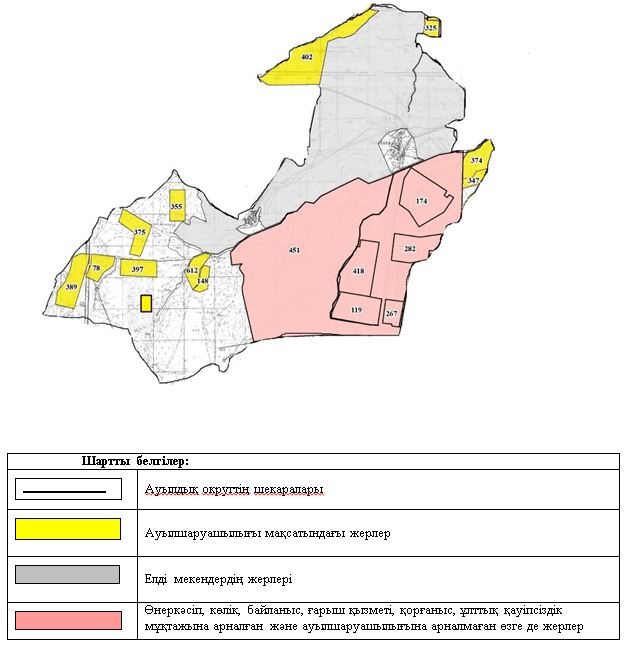  Жер учаскелерінің меншік иелері
      Кестенің жалғасы
      Аббревиатуралардың таратылып жазылуы: 
      МІҚ – мүйізді ірі қара мал;
      УМ – уақ мал;
      ш/қ – шаруа қожалық. Ауылдық округ бойынша елді мекендер бөлінісінде мүйізді ірі қара аналық (сауын) мал басын орналастыру үшін жайылымдарды бөлу Жайылым айналымдарының қолайлы схемасы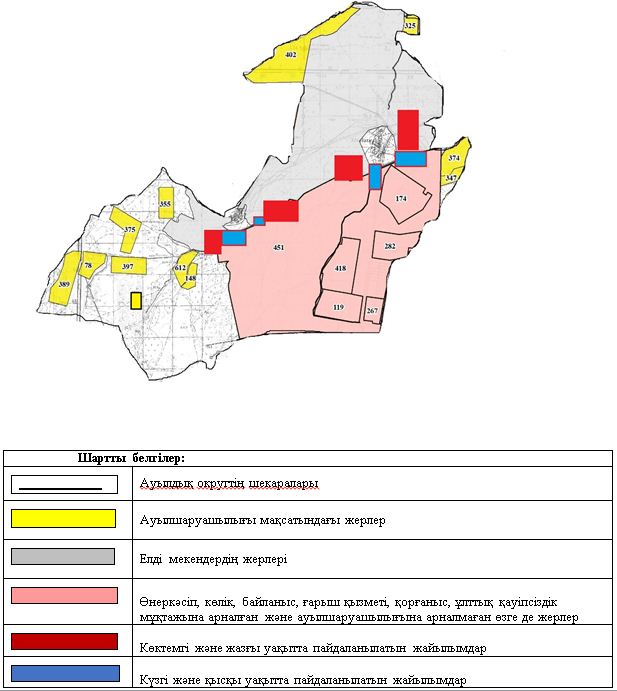  Жайылымдардың, оның ішінде маусымдық айылымдардың сыртқы және ішкі шекаралары мен алаңдары, жайылымдық инфрақұрылым объектілері белгіленген картасы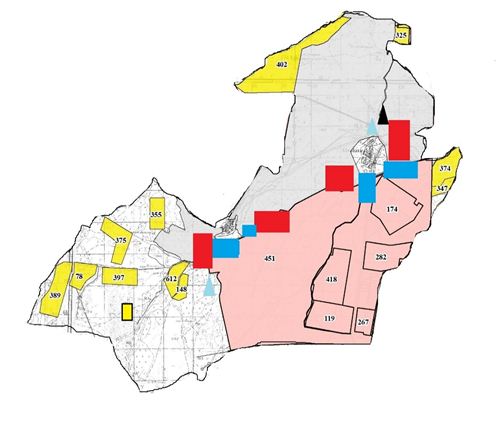 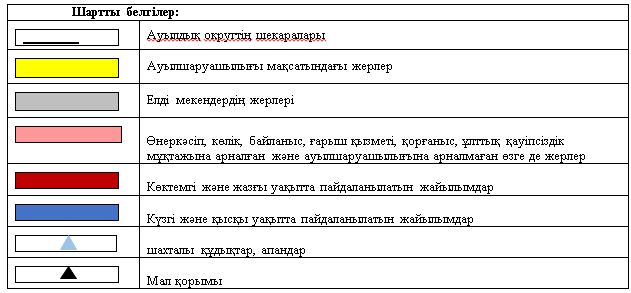  Жайылым пайдаланушылардың су тұтыну нормасына сәйкес жасалған су көздеріне (көлдерге, өзендерге,тоғандарға, апандарға, суару немесе суландыру каналдарына, құбырлы немесе шахталы құдықтарға) қол жеткізу схемасы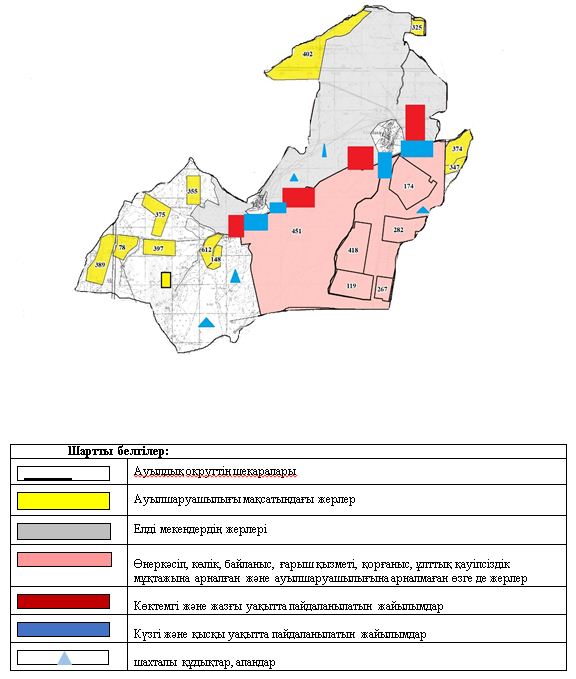  Жайылымы жоқ жеке және (немесе) заңды тұлғалардың ауылшаруашылығы жануарларының мал басын орналастыру үшін жайылымдарды қайта бөлу және оны берілетін жайылымдарға ауыстыру схемасы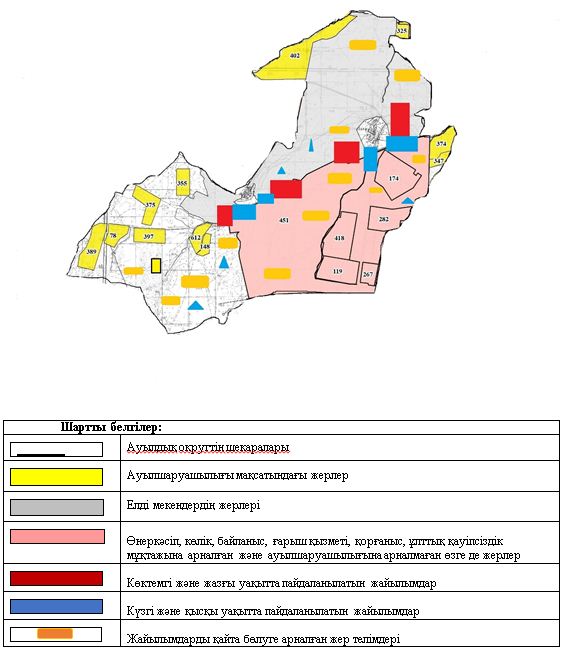  Ауылдық округ маңында орналасқан жайылымдармен қамтамасыз етілмеген жеке және (немесе) заңды тұлғалардың ауылшаруашылығы жануарларының мал басын шалғайдағы жайылымдарға орналастыру схемасы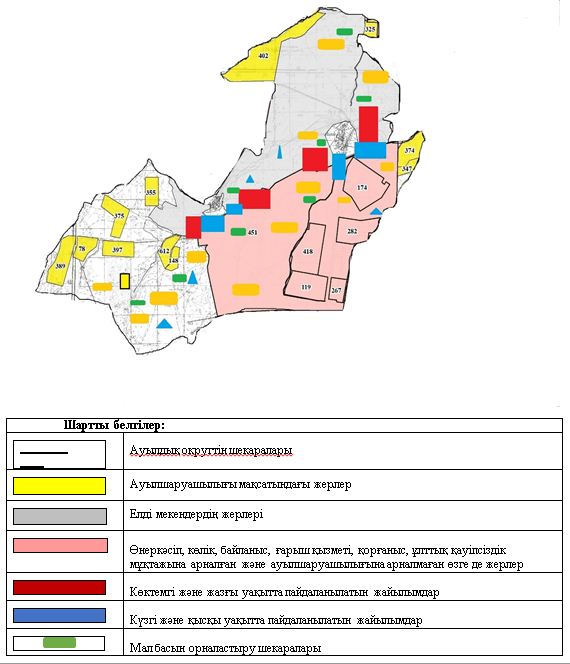  Ауыл шаруашылығы жануарларын жаюдың және айдаудың маусымдық маршруттарын белгілейтін жайылымдарды пайдалану жөніндегі күнтізбелік графигі Ақжона ауылдық округінің 2020 - 2021 жылдарға арналған жайылымдарды басқару және оларды пайдалану жөніндегі жоспары
      1) Құқық белгілейтін құжаттар негізінде жер санаттары, жер учаскелерінің меншік иелері және жер пайдаланушылар бөлінісінде әкімшілік-аумақтық бірлік аумағында жайылымдардың орналасу схемасы (картасы);
      2) жайылым айналымдарының қолайлы схемасы;
      3) жайылымдардың, оның ішінде маусымдық жайылымдардың сыртқы және ішкі шекаралары мен алаңдары, жайылымдық инфрақұрылым объектілері белгіленген картасы;
      4) жайылым пайдаланушылардың су тұтыну нормасына сәйкес жасалған су көздерiне (көлдерге, өзендерге, тоғандарға, апандарға, суару немесе суландыру каналдарына, құбырлы немесе шахталы құдықтарға) қолжеткізу схемасы;
      5) жайылымы жоқ жеке және (немесе) заңды тұлғалардың ауыл шаруашылығы жануарларының мал басын орналастыру үшін жайылымдарды қайта бөлу және оны берілетін жайылымдарға ауыстыру схемасы;
      6) Ақжона ауылдық округ (бұдан әрі – ауылдық округ) маңында орналасқан жайылымдармен қамтамасыз етілмеген жеке және (немесе) заңды тұлғалардың ауыл шаруашылығы жануарларының мал басын шалғайдағы жайылымдарға орналастыру схемасы;
      7) ауыл шаруашылығы жануарларын жаюдың және айдаудың маусымдық маршруттарын белгілейтін жайылымдарды пайдалану жөніндегі күнтізбелік графигі.
      Ауылдық округтің аумағы құрғақ, даласы бетеге-селеулі белдем тармағына жатады.
      Дала өсімдігі басым болуы анықталды, оның негізгі түрлері: бетеге, селеулер, сұлыбас және шамалы даланың түрлі шөптерінің қатысуымен әр түрлі жусанның түрлері.
      Ауылдық округтің аумағында гидрографиялық торап нашар дамыған. Жайылымды суландыру табиғи апандар, шахталы құдықтармен қамтамасыз етіледі. Судың сапасы әлсіз тұздылау, малдарды суару үшін жарамды.
      Жайылымдық алқаптардың орташа өнімділігі – 8,8 центнер/гектарды құрайды.
      Жайылымдар жемдерінің қоры ұзақтығы 170-180 күн болатын жайылым кезеңінде пайдаланылады.
      Ауылдық округ Қазалы ауданының батыс бөлігінде орналасқан, солтүстіктен және солтүстік-батыс жағынан Арал ауданымен, шығыс, оңтүстік жағынан Қазалы ауданымен шектеседі.
      Әкімшілік-аумақтық бөлінісі Майдакөл ауылынан тұрады.
      Табиғи ауа-райының жағдайлары бойынша: күрт құбылмалы ауа-райымен құрғақ далалық аймаққа жатады, олар үшін тән қасиет: көктем-жазғы мезгілінің құрғақшылы, жазғы жоғары және қысқы төмен ауа температурасы, жыл мезгілі бойынша жеткіліксіз және тұрақсыз атмосфералық жауын-шашын және бір жыл ішінде едәуір желдің жігерлігі.
      Ауылдық округтің жалпы жер көлемі 15468 гектар (бұдан әрі – га). Соның ішінде жайылымдар – 6629 га.
      Санаттары бойынша жерлер келесідей бөлінеді:
      ауыл шаруашылығы мақсатындағы жерлер – 2910 га;
      елдi мекендердiң жерлерi – 4293 га;
      өнеркәсiп, көлiк, байланыс, ғарыш қызметі, қорғаныс, ұлттық қауіпсіздік мұқтажына арналған және ауылшаруашылығына арналмаған өзге де жерлер – 120 га.
      Ауылдық округ аумағындағы ауыл шаруашылығы жануарлары мал басының саны: 615 бас ірі қара мал, 1824 бас уақ мал, 345 бас жылқы, 39 бас түйе.
      Ауыл шаруашылығы жануарларының түрлері бойынша келесідей бөлінген:
      ірі қара мал- 4 табын; 
      уақ мал - 4 отар;
      жылқылар - 14 үйір; 
      түйелер - 1 келе. 
      Жайылымдар ауылдық округтің табиғи-климаттық ерекшелігіне байланысты табиғи жайылымдарға жатады және көбінесе малды бағу үшін пайдаланылады. Ауылдық округтің аумағында екпе және аридтік жайылымдар жоқ.
      Жайылымдарды негізгі пайдаланушылар ауылдық округтің тұрғындары болып табылады.
      Жоспар жайылымдарды ұтымды пайдалану, жем-шөпке қажеттілікті тұрақты қамтамасыз ету және жайылымдардың тозу процестерін болғызбау мақсатында қабылданды.
      Ауылдық округ аумағында 1 ветеринарлық пункт және 1 мал қорымы қызмет істейді.
      Ауылдық округте малды айдап өтуге арналған сервитуттар белгіленбеген. Құқық белгілейтін құжаттар негізінде жер санаттары, жер учаскелерінің меншік иелері және жер пайдаланушылар бөлінісінде әкімшілік-аумақтық бірлік аумағында жайылымдардың орналасу схемасы (картасы)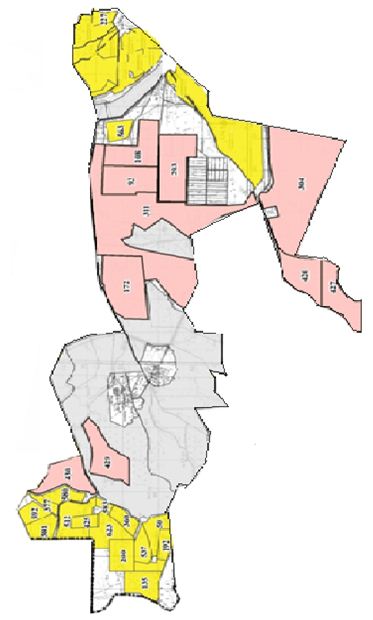 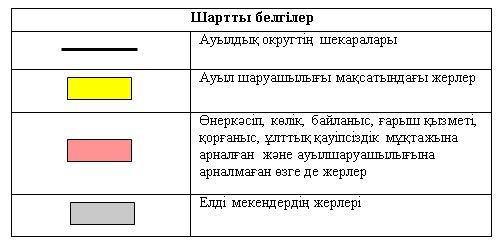  Жер учаскелерінің меншік иелері
      Кестенің жалғасы
      Аббревиатуралардың таратылып жазылуы: 
      МІҚ – мүйізді ірі қара мал;
      УМ – уақ мал Ауылдық округ бойынша елді мекендер бөлінісінде мүйізді ірі қара аналық (сауын) мал басын орналастыру үшін жайылымдарды бөлу Жайылым айналымдарының қолайлы схемасы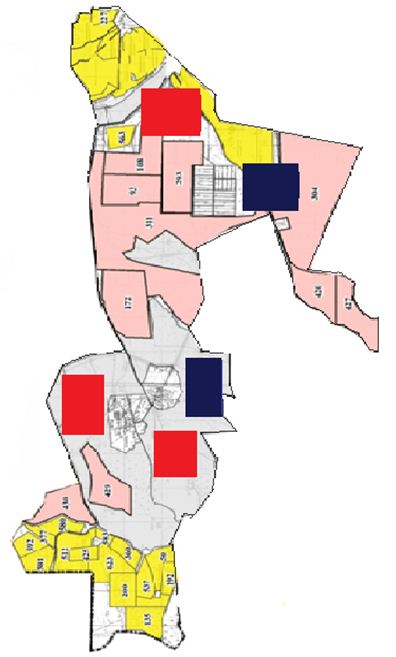 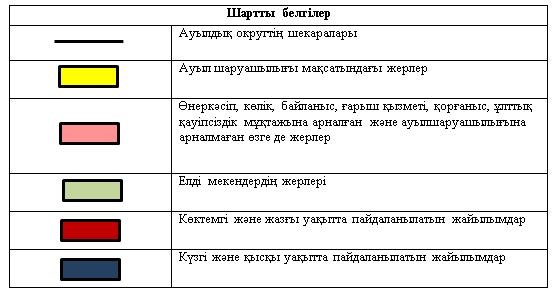  Жайылымдардың, оның ішінде маусымдық айылымдардың сыртқы және ішкі шекаралары мен алаңдары, жайылымдық инфрақұрылым объектілері белгіленген картасы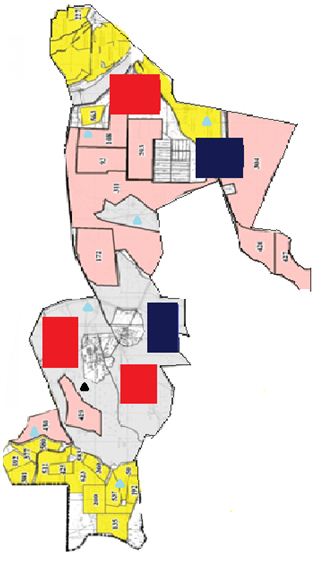 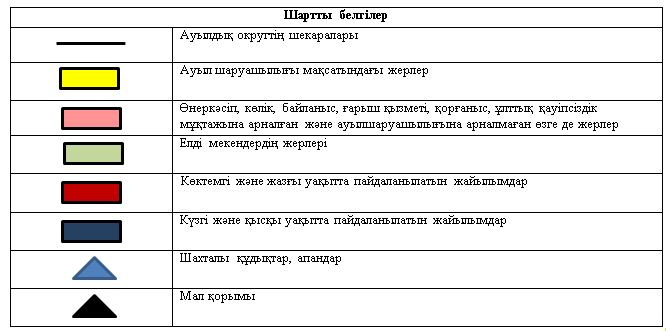  Жайылым пайдаланушылардың су тұтыну нормасына сәйкес жасалған су көздеріне (көлдерге, өзендерге,тоғандарға, апандарға, суару немесе суландыру каналдарына, құбырлы немесе шахталы құдықтарға) қол жеткізу схемасы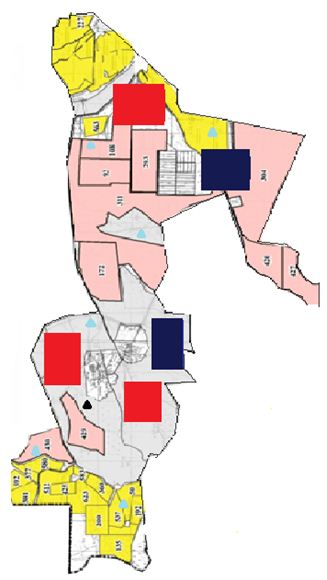 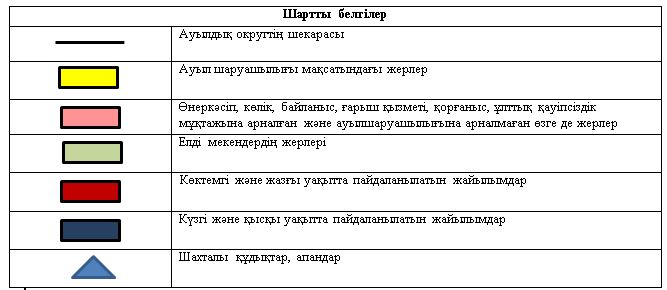  Жайылымы жоқ жеке және (немесе) заңды тұлғалардың ауылшаруашылығы жануарларының мал басын орналастыру үшін жайылымдарды қайта бөлу және оны берілетін жайылымдарға ауыстыру схемасы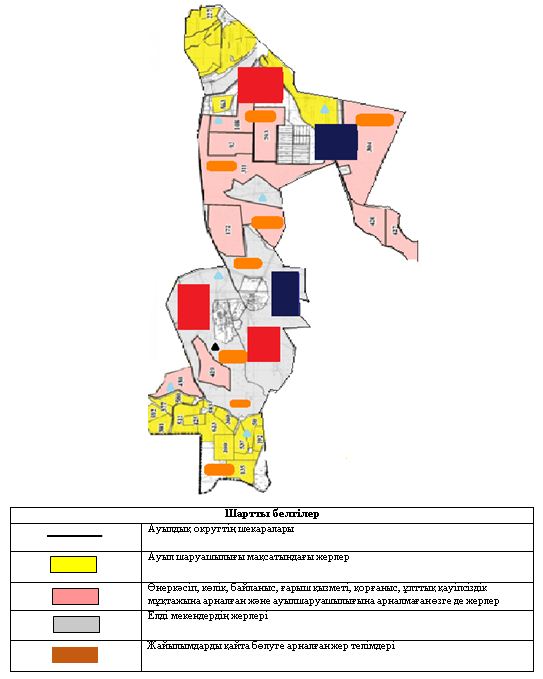  Ауылдық округ маңында орналасқан жайылымдармен қамтамасыз етілмеген жеке және (немесе) заңды тұлғалардың ауылшаруашылығы жануарларының мал басын шалғайдағы жайылымдарға орналастыру схемасы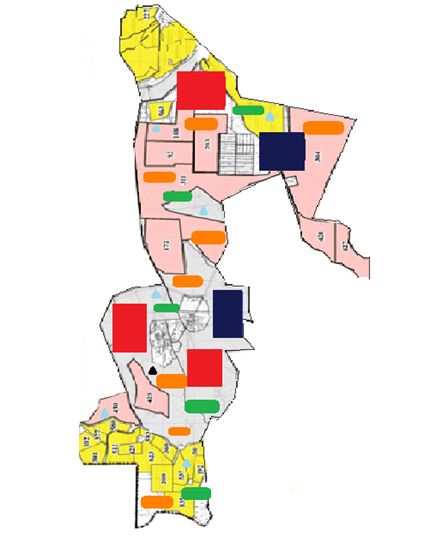 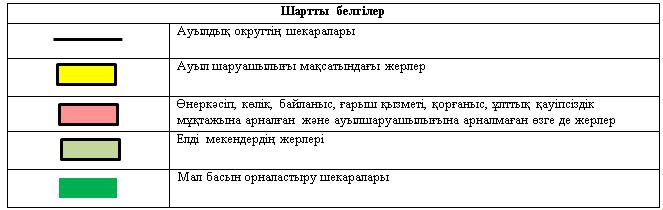  Ауыл шаруашылығы жануарларын жаюдың және айдаудың маусымдық маршруттарын белгілейтін жайылымдарды пайдалану жөніндегі күнтізбелік графигі Бозкөл ауылдық округінің 2020 - 2021 жылдарға арналған жайылымдарды басқару және оларды пайдалану жөніндегі жоспары
      1) Құқық белгілейтін құжаттар негізінде жер санаттары, жер учаскелерінің меншік иелері және жер пайдаланушылар бөлінісінде әкімшілік-аумақтық бірлік аумағында жайылымдардың орналасу схемасы (картасы);
      2) жайылым айналымдарының қолайлы схемасы;
      3) жайылымдардың, оның ішінде маусымдық жайылымдардың сыртқы және ішкі шекаралары мен алаңдары, жайылымдық инфрақұрылым объектілері белгіленген картасы;
      4) жайылым пайдаланушылардың су тұтыну нормасына сәйкес жасалған су көздерiне (көлдерге, өзендерге, тоғандарға, апандарға, суару немесе суландыру каналдарына, құбырлы немесе шахталы құдықтарға) қолжеткізу схемасы;
      5) жайылымы жоқ жеке және (немесе) заңды тұлғалардың ауыл шаруашылығы жануарларының мал басын орналастыру үшін жайылымдарды қайта бөлу және оны берілетін жайылымдарға ауыстыру схемасы;
      6) Бозкөл ауылдық округі (бұдан әрі – ауылдық округ) маңында орналасқан жайылымдармен қамтамасыз етілмеген жеке және (немесе) заңды тұлғалардың ауыл шаруашылығы жануарларының мал басын шалғайдағы жайылымдарға орналастыру схемасы;
      7) ауыл шаруашылығы жануарларын жаюдың және айдаудың маусымдық маршруттарын белгілейтін жайылымдарды пайдалану жөніндегі күнтізбелік графигі.
      Ауылдық округтің аумағы құрғақ, даласы бетеге-селеулі белдем тармағына жатады.
      Дала өсімдігі басым болуы анықталды, оның негізгі түрлері: бетеге, селеулер, сұлыбас және шамалы даланың түрлі шөптерінің қатысуымен әр түрлі жусанның түрлері.
      Ауылдық округтің аумағында гидрографиялық торап нашар дамыған. Жайылымды суландыру табиғи апандар, шахталы құдықтармен қамтамасыз етіледі. Судың сапасы әлсіз тұздылау, малдарды суару үшін жарамды.
      Жайылымдық алқаптардың орташа өнімділігі – 8,8 центнер/гектарды құрайды.
      Жайылымдар жемдерінің қоры ұзақтығы 170-180 күн болатын жайылым кезеңінде пайдаланылады.
      Ауылдық округ Қазалы ауданының батыс бөлігінде орналасқан, солтүстіктен және солтүстік-батыс жағынан Арал ауданымен, шығыс, оңтүстік жағынан Қазалы ауданымен шектеседі.
      Әкімшілік-аумақтық бөлінісі Бозкөл ауылынан тұрады.
      Табиғи ауа-райының жағдайлары бойынша: күрт құбылмалы ауа-райымен құрғақ далалық аймаққа жатады, олар үшін тән қасиет: көктем-жазғы мезгілінің құрғақшылы, жазғы жоғары және қысқы төмен ауа температурасы, жыл мезгілі бойынша жеткіліксіз және тұрақсыз атмосфералық жауын-шашын және бір жыл ішінде едәуір желдің жігерлігі.
      Ауылдық округтің жалпы жер көлемі 9106 гектар (бұдан әрі – га). Соның ішінде жайылымдар – 1860га.
      Санаттары бойынша жерлер келесідей бөлінеді:
      ауыл шаруашылығы мақсатындағы жерлер – 2026 га;
      елдi мекендердiң жерлерi – 62 га;
      өнеркәсiп, көлiк, байланыс, ғарыш қызметі, қорғаныс, ұлттық қауіпсіздік мұқтажына арналған және ауылшаруашылығына арналмаған өзге де жерлер – 62 га.
      Ауылдық округ аумағындағы ауыл шаруашылығы жануарлары мал басының саны: 1507 бас ірі қара мал, 3702 бас уақ мал, 1140 бас жылқы, 27 бас түйе.
      Ауыл шаруашылығы жануарларының түрлері бойынша келесідей бөлінген:
      ірі қара мал-15 табын;
      уақ мал - 2 отар;
      жылқылар - 14 үйір; 
      түйелер - 1 келе. 
      Жайылымдар ауылдық округтің табиғи-климаттық ерекшелігіне байланысты табиғи жайылымдарға жатады және көбінесе малды бағу үшін пайдаланылады. Ауылдық округтің аумағында екпе және аридтік жайылымдар жоқ.
      Жайылымдарды негізгі пайдаланушылар ауылдық округтің тұрғындары болып табылады.
      Жоспар жайылымдарды ұтымды пайдалану, жем-шөпке қажеттілікті тұрақты қамтамасыз ету және жайылымдардың тозу процестерін болғызбау мақсатында қабылданды.
      Ауылдық округтің аумағында 1 ветеринарлық пункт және 1 мал қорымы қызмет істейді.
      Ауылдық округте малды айдап өтуге арналған сервитуттар белгіленбеген. Құқық белгілейтін құжаттар негізінде жер санаттары, жер учаскелерінің меншік иелері және жер пайдаланушылар бөлінісінде әкімшілік-аумақтық бірлік аумағында жайылымдардың орналасу схемасы (картасы)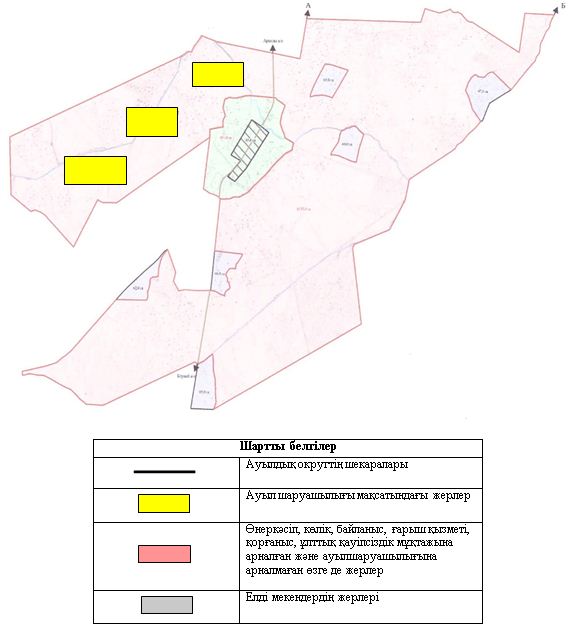  Жер учаскелерінің меншік иелері
      Кестенің жалғасы
      Аббревиатуралардың таратылып жазылуы: 
      МІҚ – мүйізді ірі қара мал;
      УМ – уақ мал. Ауылдық округ бойынша елді мекендер бөлінісінде мүйізді ірі қара аналық (сауын) мал басын орналастыру үшін жайылымдарды бөлу Жайылым айналымдарының қолайлы схемасы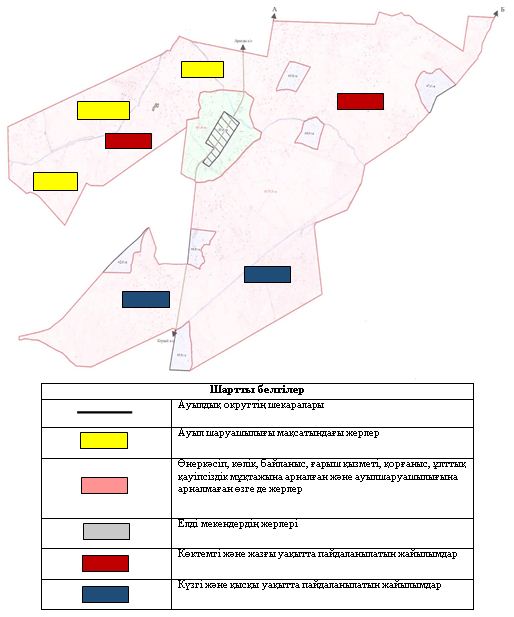  Жайылымдардың, оның ішінде маусымдық айылымдардың сыртқы және ішкі шекаралары мен алаңдары, жайылымдық инфрақұрылым объектілері белгіленген картасы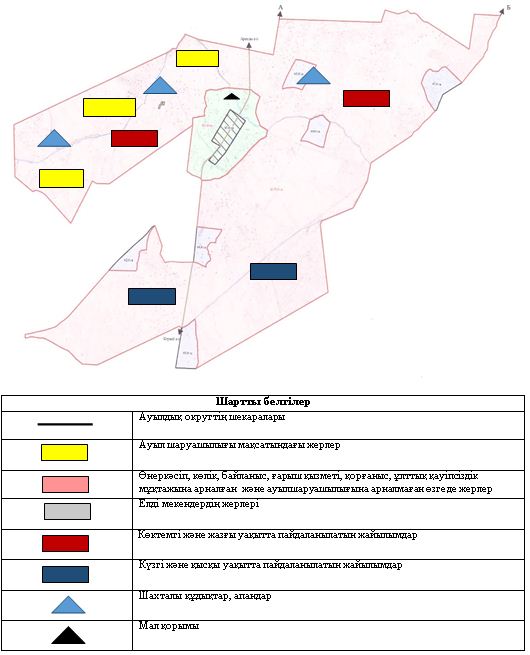  Жайылым пайдаланушылардыңсу тұтыну нормасына сәйкес жасалған су көздеріне (көлдерге, өзендерге,тоғандарға, апандарға, суару немесе суландыру каналдарына, құбырлы немесе шахталы құдықтарға) қол жеткізу схемасы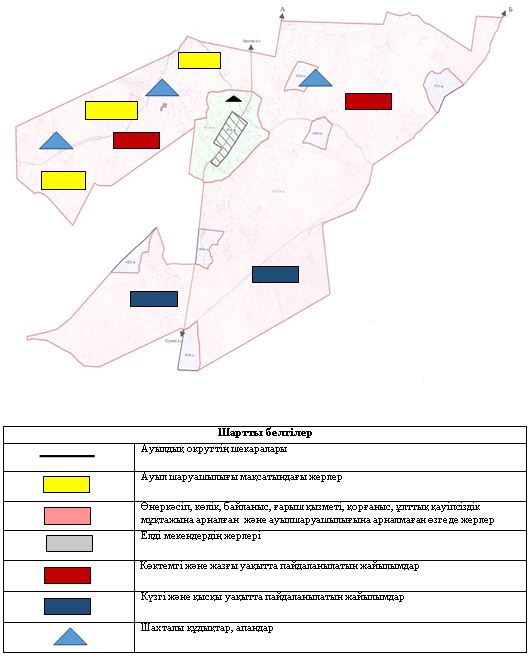  Жайылымы жоқ жеке және (немесе) заңдытұлғалардың ауылшаруашылығы жануарларының мал басын орналастыру үшін жайылымдарды қайта бөлу және оны берілетін жайылымдарға ауыстыру схемасы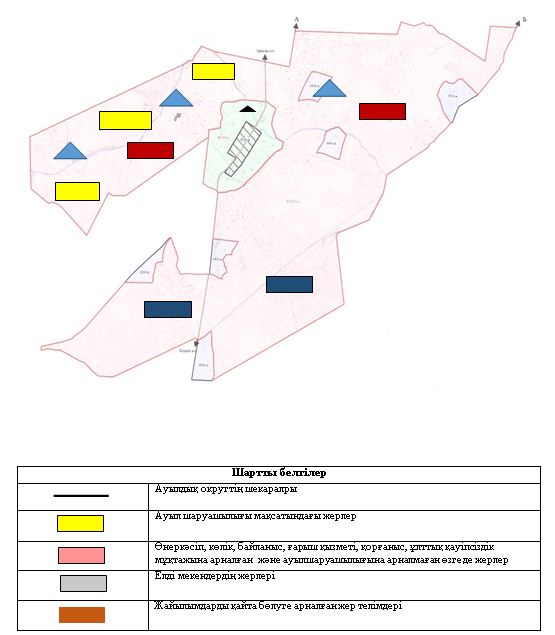  Ауылдық округ маңында орналасқан жайылымдармен қамтамасыз етілмеген жеке және (немесе) заңды тұлғалардың ауылшаруашылығы жануарларының мал басын шалғайдағы жайылымдарға орналастыру схемасы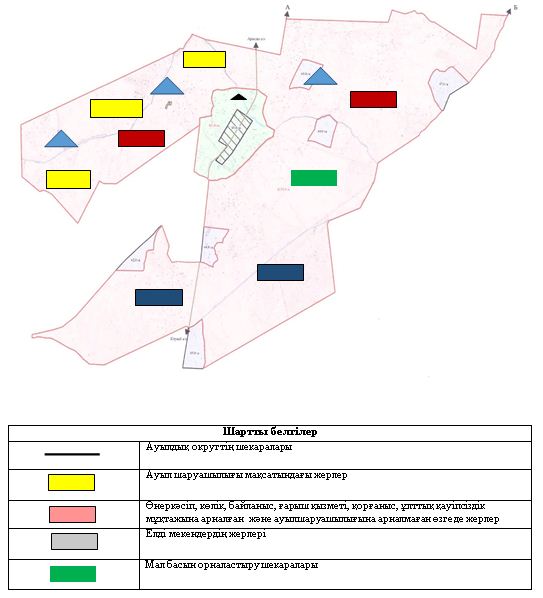  Ауыл шаруашылығы жануарларын жаюдың және айдаудың маусымдық маршруттарын белгілейтін жайылымдарды пайдалану жөніндегі күнтізбелік графигі Басықара ауылдық округінің 2020 - 2021 жылдарға арналған жайылымдарды басқару және оларды пайдалану жөніндегі жоспары
      1) Құқық белгілейтін құжаттар негізінде жер санаттары, жер учаскелерінің меншік иелері және жер пайдаланушылар бөлінісінде әкімшілік-аумақтық бірлік аумағында жайылымдардың орналасу схемасы (картасы);
      2) жайылым айналымдарының қолайлы схемасы;
      3) жайылымдардың, оның ішінде маусымдық жайылымдардың сыртқы және ішкі шекаралары мен алаңдары, жайылымдық инфрақұрылым объектілері белгіленген картасы;
      4) жайылым пайдаланушылардың су тұтыну нормасына сәйкес жасалған су көздерiне (көлдерге, өзендерге, тоғандарға, апандарға, суару немесе суландыру каналдарына, құбырлы немесе шахталы құдықтарға) қолжеткізу схемасы;
      5) жайылымы жоқ жеке және (немесе) заңды тұлғалардың ауыл шаруашылығы жануарларының мал басын орналастыру үшін жайылымдарды қайта бөлу және оны берілетін жайылымдарға ауыстыру схемасы;
      6) Басықара ауылдық округ (бұдан әрі – ауылдық округ) маңында орналасқан жайылымдармен қамтамасыз етілмеген жеке және (немесе) заңды тұлғалардың ауыл шаруашылығы жануарларының мал басын шалғайдағы жайылымдарға орналастыру схемасы;
      7) ауыл шаруашылығы жануарларын жаюдың және айдаудың маусымдық маршруттарын белгілейтін жайылымдарды пайдалану жөніндегі күнтізбелік графигі.
      Ауылдық округтің аумағы құрғақ, даласы бетеге-селеулі белдем тармағына жатады.
      Дала өсімдігі басым болуы анықталды, оның негізгі түрлері: бетеге, селеулер, сұлыбас және шамалы даланың түрлі шөптерінің қатысуымен әр түрлі жусанның түрлері.
      Ауылдық округтің аумағында гидрографиялық торап нашар дамыған. Жайылымды суландыру табиғи апандар, шахталы құдықтармен қамтамасыз етіледі. Судың сапасы әлсіз тұздылау, малдарды суару үшін жарамды.
      Жайылымдық алқаптардың орташа өнімділігі – 8,8 центнер/гектарды құрайды.
      Жайылымдар жемдерінің қоры ұзақтығы 170-180 күн болатын жайылым кезеңінде пайдаланылады.
      Ауылдық округ Қазалы ауданының шығыс бөлігінде орналасқан, солтүстіктен және солтүстік-батыс жағынан Құмжиек ауылдық округімен, шығыс, оңтүстік жағынан Сарыкөл ауылдық округімен шектеседі.
      Әкімшілік-аумақтық бөлінісі Басықара ауылынан тұрады.
      Табиғи ауа-райының жағдайлары бойынша: күрт құбылмалы ауа-райымен құрғақ далалық аймаққа жатады, олар үшін тән қасиет: көктем-жазғы мезгілінің құрғақшылы, жазғы жоғары және қысқы төмен ауа температурасы, жыл мезгілі бойынша жеткіліксіз және тұрақсыз атмосфералық жауын-шашын және бір жыл ішінде едәуір желдің жігерлігі.
      Ауылдық округтің жалпы жер көлемі 10836 гектар (бұдан әрі – га). Соның ішінде жайылымдар – 6682 га.
      Санаттары бойынша жерлер келесідей бөлінеді:
      ауыл шаруашылығы мақсатындағы жерлер – 4109 га;
      елдi мекендердiң жерлерi – 326 га;
      өнеркәсiп, көлiк, байланыс, ғарыш қызметі, қорғаныс, ұлттық қауіпсіздік мұқтажына арналған және ауылшаруашылығына арналмаған өзге де жерлер – 1 га.
      Ауылдық округ аумағындағы ауыл шаруашылығы жануарлары мал басының саны: 1153 бас ірі қара мал, 1439 бас уақ мал, 560 бас жылқы, 97 бас түйе.
      Ауыл шаруашылығы жануарларының түрлері бойынша келесідей бөлінген:
      ірі қара мал - 8табын;
      уақ мал - 3 отар;
      жылқылар - 20 үйір; 
      түйелер - 2 келе. 
      Жайылымдар ауылдық округтің табиғи-климаттық ерекшелігіне байланысты табиғи жайылымдарға жатады және көбінесе малды бағу үшін пайдаланылады. Ауылдық округтің аумағында екпе және аридтік жайылымдар жоқ.
      Жайылымдарды негізгі пайдаланушылар ауылдық округтің тұрғындары болып табылады.
      Жоспар жайылымдарды ұтымды пайдалану, жем-шөпке қажеттілікті тұрақты қамтамасыз ету және жайылымдардың тозу процестерін болғызбау мақсатында қабылданды.
      Ауылдық округтің аумағында 1 ветеринарлық пункт және 1 мал тоғыту ваннасы қызмет істейді.
      Ауылдық округте малды айдап өтуге арналған сервитуттар белгіленбеген. Құқық белгілейтін құжаттар негізінде жер санаттары, жер учаскелерінің меншік иелері және жер пайдаланушылар бөлінісінде әкімшілік-аумақтық бірлік аумағында жайылымдардың орналасу схемасы (картасы)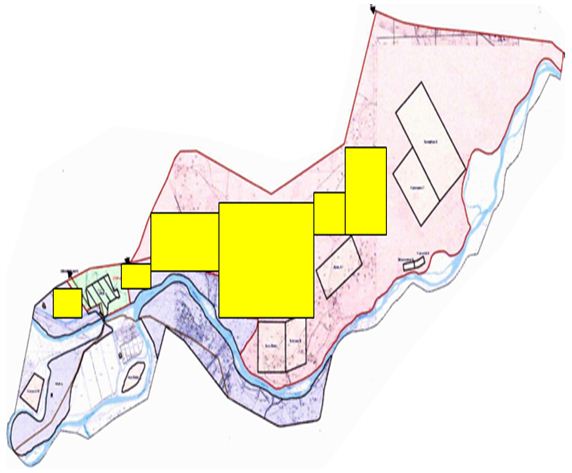 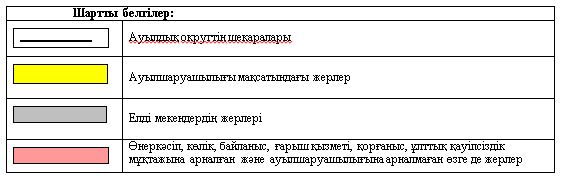  Жер учаскелерінің меншік иелері
      Кестенің жалғасы
      Аббревиатуралардың таратылып жазылуы: 
      МІҚ – мүйізді ірі қара мал;
      УМ – уақ мал. Ауылдық округ бойынша елді мекендер бөлінісінде мүйізді ірі қара аналық (сауын) мал басын орналастыру үшін жайылымдарды бөлу Жайылым айналымдарының қолайлы схемасы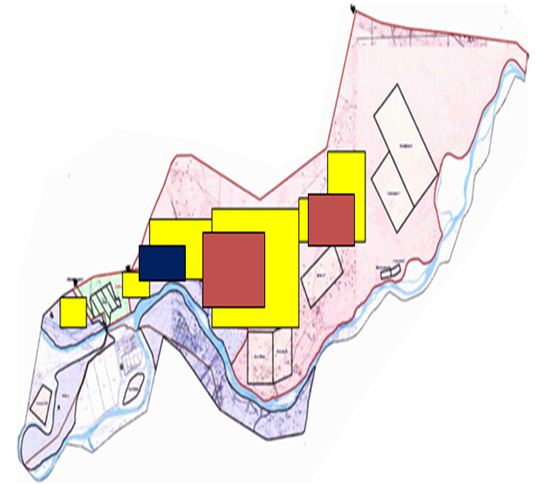 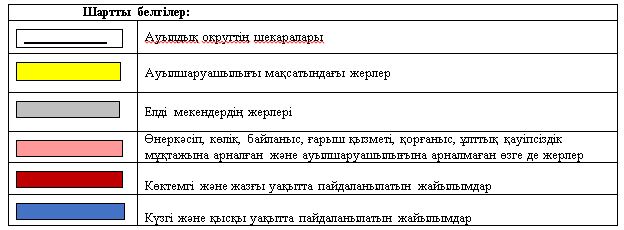  Жайылымдардың, оның ішінде маусымдық айылымдардың сыртқы және ішкі шекаралары мен алаңдары, жайылымдық инфрақұрылым объектілері белгіленген картасы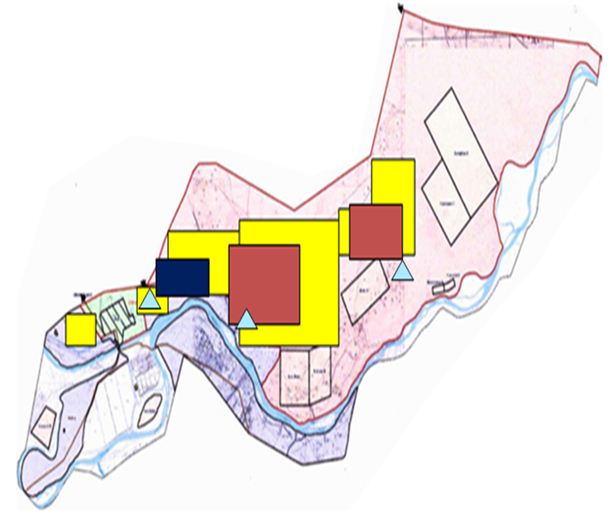 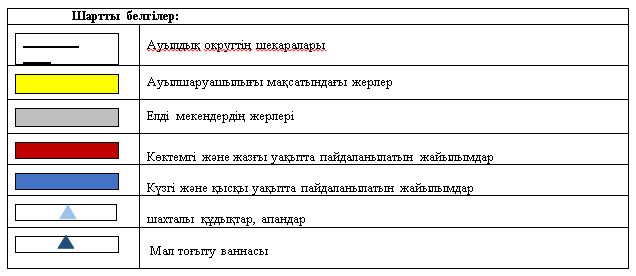  Жайылым пайдаланушылардыңсу тұтыну нормасына сәйкес жасалған су көздеріне (көлдерге, өзендерге,тоғандарға, апандарға, суару немесе суландыру каналдарына, құбырлы немесе шахталы құдықтарға) қол жеткізу схемасы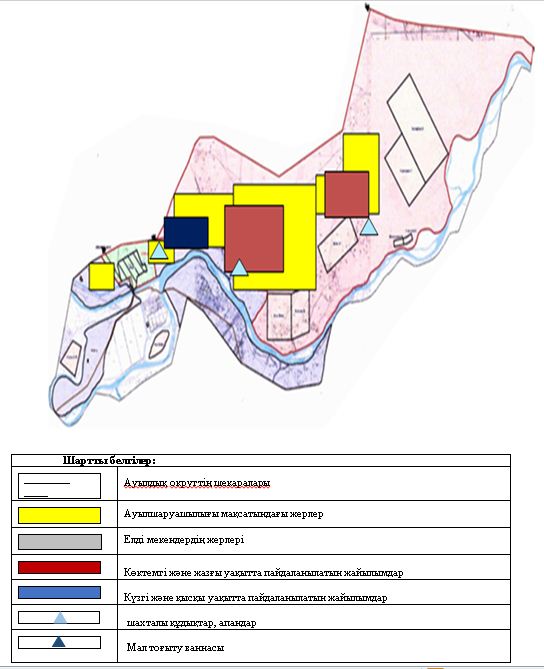  Жайылымы жоқ жеке және (немесе) заңдытұлғалардың ауылшаруашылығы жануарларының мал басын орналастыру үшінжайылымдарды қайта бөлу және оны берілетін жайылымдарға ауыстыру схемасы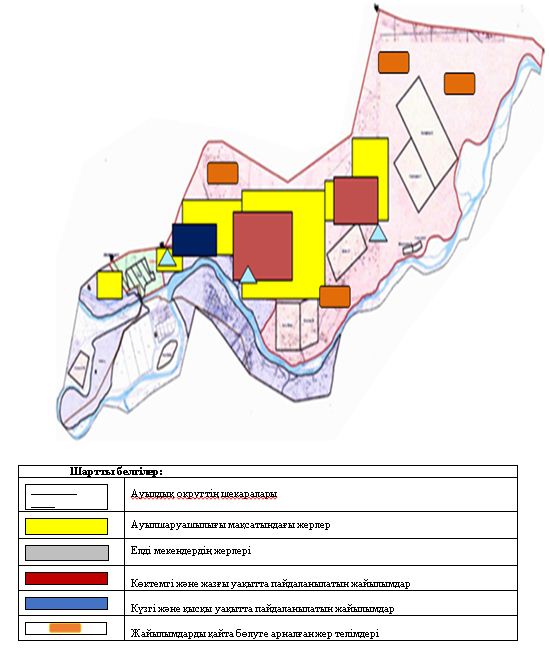  Ауылдық округ маңында орналасқан жайылымдармен қамтамасыз етілмеген жеке және (немесе) заңды тұлғалардың ауылшаруашылығы жануарларының мал басын шалғайдағы жайылымдарға орналастыру схемасы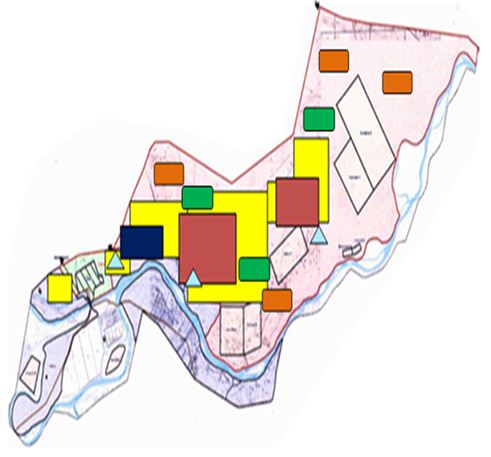 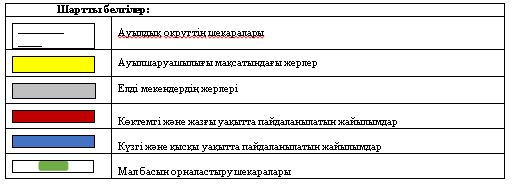  Ауыл шаруашылығы жануарларын жаюдың және айдаудың маусымдық маршруттарын белгілейтін жайылымдарды пайдалану жөніндегі күнтізбелік графигі Бірлік ауылдық округінің 2020 - 2021 жылдарға арналған жайылымдарды басқару және оларды пайдалану жөніндегі жоспары
      1) Құқық белгілейтін құжаттар негізінде жер санаттары, жер учаскелерінің меншік иелері және жер пайдаланушылар бөлінісінде әкімшілік-аумақтық бірлік аумағында жайылымдардың орналасу схемасы (картасы);
      2) жайылым айналымдарының қолайлы схемасы;
      3) жайылымдардың, оның ішінде маусымдық жайылымдардың сыртқы және ішкі шекаралары мен алаңдары, жайылымдық инфрақұрылым объектілері белгіленген картасы;
      4) жайылым пайдаланушылардың су тұтыну нормасына сәйкес жасалған су көздерiне (көлдерге, өзендерге, тоғандарға, апандарға, суару немесе суландыру каналдарына, құбырлы немесе шахталы құдықтарға) қолжеткізу схемасы;
      5) жайылымы жоқ жеке және (немесе) заңды тұлғалардың ауыл шаруашылығы жануарларының мал басын орналастыру үшін жайылымдарды қайта бөлу және оны берілетін жайылымдарға ауыстыру схемасы;
      6) Бірлік ауылдық округі (бұдан әрі – ауылдық округ) маңында орналасқан жайылымдармен қамтамасыз етілмеген жеке және (немесе) заңды тұлғалардың ауыл шаруашылығы жануарларының мал басын шалғайдағы жайылымдарға орналастыру схемасы;
      7) ауыл шаруашылығы жануарларын жаюдың және айдаудың маусымдық маршруттарын белгілейтін жайылымдарды пайдалану жөніндегі күнтізбелік графигі.
      Ауылдық округтің аумағы құрғақ, даласы бетеге-селеулі белдем тармағына жатады.
      Дала өсімдігі басым болуы анықталды, оның негізгі түрлері: бетеге, селеулер, сұлыбас және шамалы даланың түрлі шөптерінің қатысуымен әр түрлі жусанның түрлері.
      Ауылдық округтің аумағында гидрографиялық торап нашар дамыған. Жайылымды суландыру табиғи апандар, шахталы құдықтармен қамтамасыз етіледі.Судың сапасы әлсіз тұздылау, малдарды суару үшін жарамды.
      Жайылымдық алқаптардың орташа өнімділігі – 8,8 центнер/гектарды құрайды.
      Жайылымдар жемдерінің қоры ұзақтығы 170-180 күн болатын жайылым кезеңінде пайдаланылады.
      Ауылдық округ Қазалы ауданының Оңтүстік-батыс бөлігінде орналасқан, солтүстіктен және солтүстік-батыстан Көларық ауылдық округімен, оңтүстіктен Өркендеу ауылдық округімен, оңтүстік-батыстан Аранды ауылдық округімен шектеседі.
      Әкімшілік-аумақтық бөлінісі Бірлік ауылынан тұрады.
      Табиғи ауа-райының жағдайлары бойынша: күрт құбылмалы ауа-райымен құрғақ далалық аймаққа жатады, олар үшін тән қасиет: көктем-жазғы мезгілінің құрғақшылы, жазғы жоғары және қысқы төмен ауа температурасы, жыл мезгілі бойынша жеткіліксіз және тұрақсыз атмосфералық жауын-шашын және бір жыл ішінде едәуір желдің жігерлігі.
      Ауылдық округтің жалпы жер көлемі 10109 гектар (бұдан әрі – га). Соның ішінде жайылымдар – 4292га.
      Санаттары бойынша жерлер келесідей бөлінеді:
      ауыл шаруашылығы мақсатындағы жерлер – 941 га;
      елдi мекендердiң жерлерi – 1756 га;
      өнеркәсiп, көлiк, байланыс, ғарыш қызметі, қорғаныс, ұлттық қауіпсіздік мұқтажына арналған жер және ауылшаруашылығына арналмаған өзге де жерлер – 1131 га.
      Ауылдық округ аумағындағы ауыл шаруашылығы жануарлары мал басының саны: 733 бас ірі қара мал, 1665 бас уақ мал, 315 бас жылқы.
      Ауыл шаруашылығы жануарларының түрлері бойынша келесідей бөлінген:
      Ірі қара мал- 4табын;
      уақ мал - 4 отар;
      жылқылар - 14 үйір. 
      Жайылымдар ауылдық округтің табиғи-климаттық ерекшелігіне байланысты табиғи жайылымдарға жатады және көбінесе малды бағу үшін пайдаланылады. Ауылдық округтің аумағында екпе және аридтік жайылымдар жоқ.
      Жайылымдарды негізгі пайдаланушылар ауылдық округтің тұрғындары болып табылады.
      Жоспар жайылымдарды ұтымды пайдалану, жем-шөпке қажеттілікті тұрақты қамтамасыз ету және жайылымдардың тозу процестерін болғызбау мақсатында қабылданды.
      Ауылдық округтің аумағында 1 ветеринарлық пункт қызмет істейді.
      Ауылдық округте малды айдап өтуге арналған сервитуттар белгіленбеген. Құқық белгілейтін құжаттар негізінде жер санаттары, жер учаскелерінің меншік иелері және жер пайдаланушылар бөлінісінде әкімшілік-аумақтық бірлік аумағында жайылымдардың орналасу схемасы (картасы)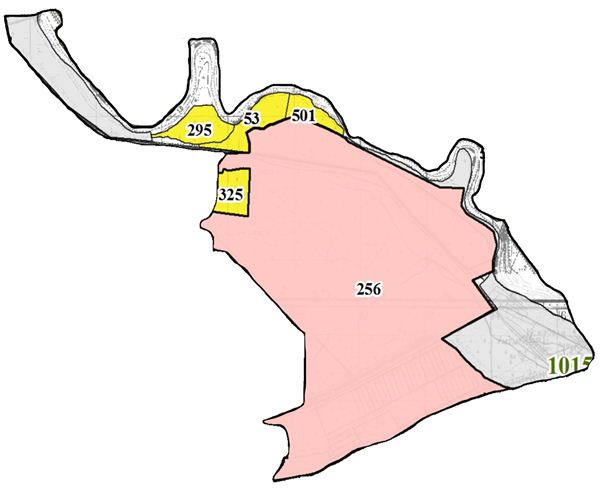 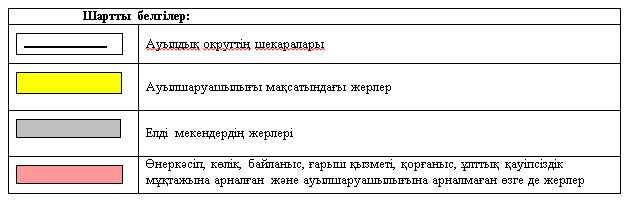  Жер учаскелерінің меншік иелері
      Кестенің жалғасы
      Аббревиатуралардың таратылып жазылуы: 
      МІҚ – мүйізді ірі қара мал;
      УМ – уақ мал. Ауылдық округ бойынша елді мекендер бөлінісінде мүйізді ірі қара аналық (сауын) мал басын орналастыру үшін жайылымдарды бөлу Жайылым айналымдарының қолайлы схемасы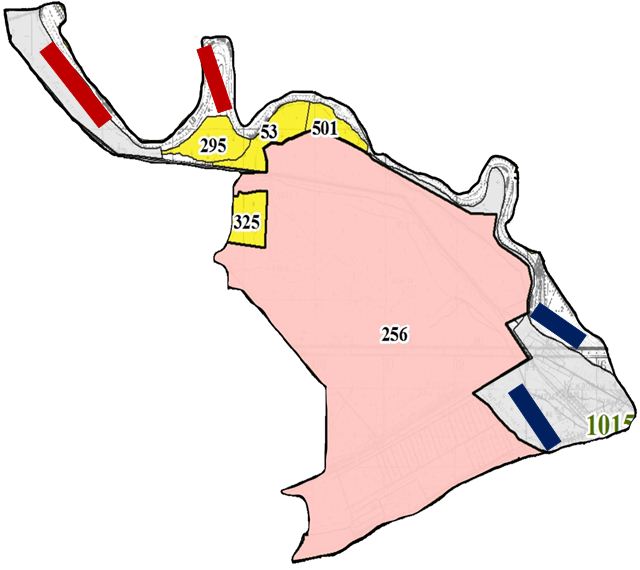 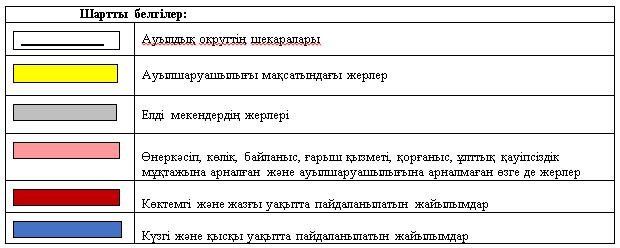  Жайылымдардың, оның ішінде маусымдық жайылымдардың сыртқы және ішкі шекаралары мен алаңдары, жайылымдық инфрақұрылым объектілері белгіленген картасы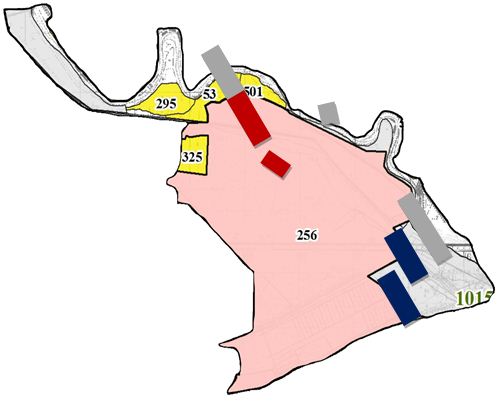 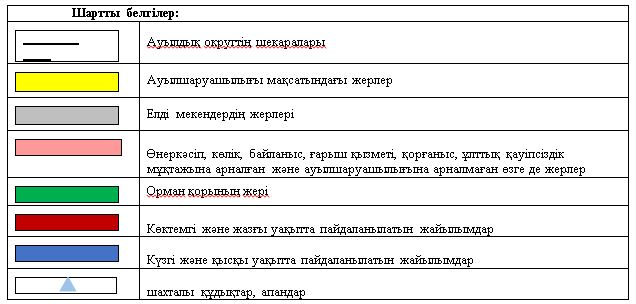  Жайылым пайдаланушылардыңсу тұтыну нормасына сәйкес жасалған су көздеріне (көлдерге, өзендерге,тоғандарға, апандарға, суару немесе суландыру каналдарына, құбырлы немесе шахталы құдықтарға) қол жеткізу схемасы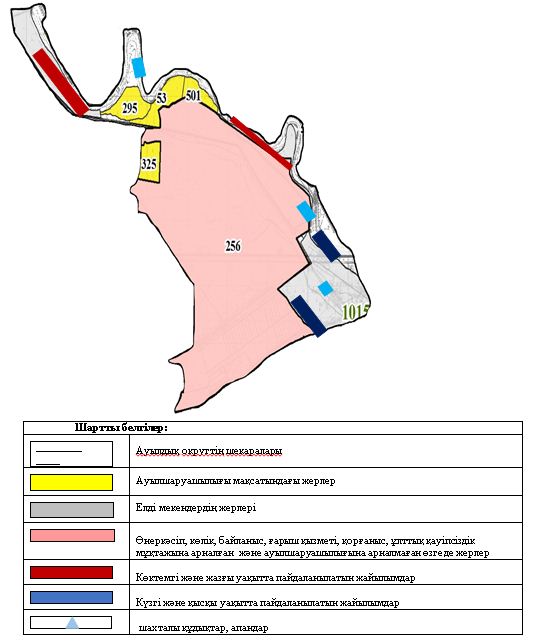  Жайылымы жоқ жеке және (немесе) заңдытұлғалардың ауылшаруашылығы жануарларының мал басын орналастыру үшінжайылымдарды қайта бөлу және оны берілетін жайылымдарға ауыстыру схемасы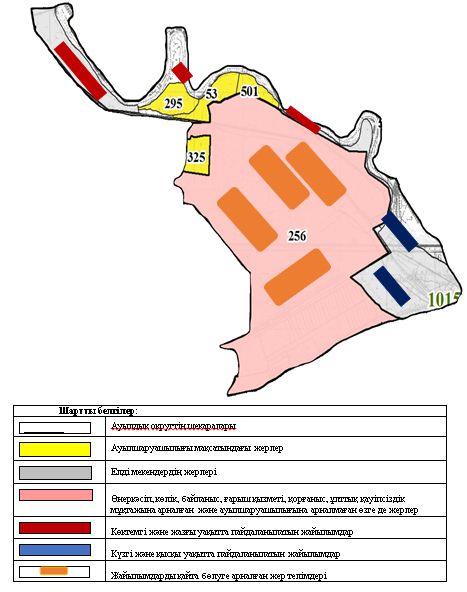  Ауылдық округ маңында орналасқан жайылымдармен қамтамасыз етілмеген жеке және (немесе) заңды тұлғалардың ауылшаруашылығы жануарларының мал басын шалғайдағы жайылымдарға орналастыру схемасы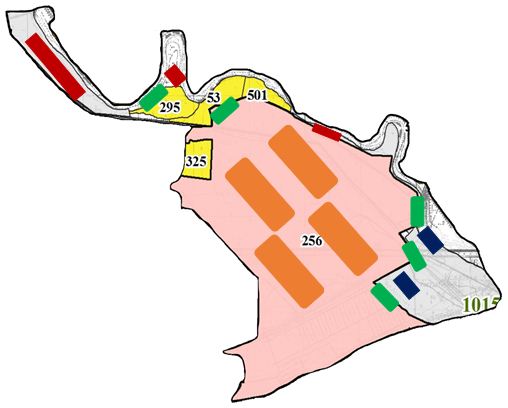 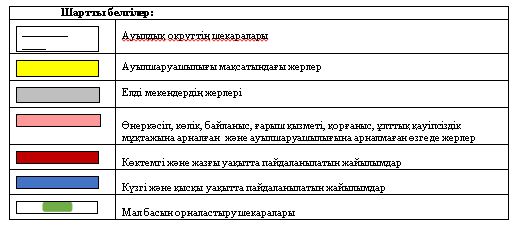  Ауыл шаруашылығы жануарларын жаюдың және айдаудың маусымдық маршруттарын белгілейтін жайылымдарды пайдалану жөніндегі күнтізбелік графигі Шәкен ауылдық округінің 2020 - 2021 жылдарға арналған жайылымдарды басқару және оларды пайдалану жөніндегі жоспары
      1) Құқық белгілейтін құжаттар негізінде жер санаттары, жер учаскелерінің меншік иелері және жер пайдаланушылар бөлінісінде әкімшілік-аумақтық бірлік аумағында жайылымдардың орналасу схемасы (картасы);
      2) жайылым айналымдарының қолайлы схемасы;
      3) жайылымдардың, оның ішінде маусымдық жайылымдардың сыртқы және ішкі шекаралары мен алаңдары, жайылымдық инфрақұрылым объектілері белгіленген картасы;
      4) жайылым пайдаланушылардың су тұтыну нормасына сәйкес жасалған су көздерiне (көлдерге, өзендерге, тоғандарға, апандарға, суару немесе суландыру каналдарына, құбырлы немесе шахталы құдықтарға) қолжеткізу схемасы;
      5) жайылымы жоқ жеке және (немесе) заңды тұлғалардың ауыл шаруашылығы жануарларының мал басын орналастыру үшін жайылымдарды қайта бөлу және оны берілетін жайылымдарға ауыстыру схемасы;
      6) Шәкен ауылдық округі (бұдан әрі – ауылдық округ) маңында орналасқан жайылымдармен қамтамасыз етілмеген жеке және (немесе) заңды тұлғалардың ауыл шаруашылығы жануарларының мал басын шалғайдағы жайылымдарға орналастыру схемасы;
      7) ауыл шаруашылығы жануарларын жаюдың және айдаудың маусымдық маршруттарын белгілейтін жайылымдарды пайдалану жөніндегі күнтізбелік графигі.
      Ауылдық округтің аумағы құрғақ, даласы бетеге-селеулі белдем тармағына жатады.
      Дала өсімдігі басым болуы анықталды, оның негізгі түрлері: бетеге, селеулер, сұлыбас және шамалы даланың түрлі шөптерінің қатысуымен әр түрлі жусанның түрлері.
      Ауылдық округтің аумағында гидрографиялық торап нашар дамыған. Жайылымды суландыру табиғи апандар, шахталы құдықтармен қамтамасыз етіледі. Судың сапасы әлсіз тұздылау, малдарды суару үшін жарамды.
      Жайылымдық алқаптардың орташа өнімділігі – 8,8 центнер/гектарды құрайды.
      Жайылымдар жемдерінің қоры ұзақтығы 170-180 күн болатын жайылым кезеңінде пайдаланылады.
      Ауылдық округ Қазалы ауданының солтүстік бөлігінде орналасқан, Қазалы ауданының солтүстік жағынан шектеседі.
      Әкімшілік-аумақтық бөлінісі Шәкен, Шилі, Шөлқұм ауылдарынан тұрады.
      Табиғи ауа-райының жағдайлары бойынша: күрт құбылмалы ауа-райымен құрғақ далалық аймаққа жатады, олар үшін тән қасиет: көктем-жазғы мезгілінің құрғақшылы, жазғы жоғары және қысқы төмен ауа температурасы, жыл мезгілі бойынша жеткіліксіз және тұрақсыз атмосфералық жауын-шашын және бір жыл ішінде едәуір желдің жігерлігі.
      Ауылдық округтің жалпы жер көлемі 244074 гектар (бұдан әрі – гектар). Соның ішінде жайылымдар – 63195 га.
      Санаттары бойынша жерлер келесідей бөлінеді:
      ауылшаруашылығы мақсатындағы жерлер – 131304 га;
      елдi мекендердiң жерлерi – 33730 га;
      өнеркәсiп, көлiк, байланыс, ғарышқызметі, қорғаныс, ұлттық қауіпсіздік мұқтажына арналған және ауылшаруашылығына арналмаған өзге де жерлер – 270 га;
      орман қорының жерлерi – 79040 га.
      Ауылдық округ аумағындағы ауыл шаруашылығы жануарлары мал басының саны: 1955 бас ірі қара мал, 6700 бас уақ мал, 3473 бас жылқы, 1332 бас түйе.
      Ауыл шаруашылығы жануарларының түрлері бойынша келесідей бөлінген:
      ірі қара мал - 65 табын; 
      уақ мал - 13 отар;
      жылқылар - 116 үйір; 
      түйелер - 45 келе. 
      Жайылымдар ауылдық округтің табиғи-климаттық ерекшелігіне байланысты табиғи жайылымдарға жатады және көбінесе малды бағу үшін пайдаланылады. Ауылдық округтің аумағында екпе және аридтік жайылымдар жоқ.
      Жайылымдарды негізгі пайдаланушылар ауылдық округтің тұрғындары болып табылады.
      Жоспар жайылымдарды ұтымды пайдалану, жем-шөпке қажеттілікті тұрақты қамтамасыз ету және жайылымдардың тозу процестерін болғызбау мақсатында қабылданды.
      Ауылдық округтің аумағында 1 ветеринарлық пункт, 1 мал тоғыту ваннасы және 1 мал қорымы қызмет істейді.
      Ауылдық округте малды айдап өтуге арналған сервитуттар белгіленбеген. Құқық белгілейтін құжаттар негізінде жер санаттары, жер учаскелерінің меншік иелері және жер пайдаланушылар бөлінісінде әкімшілік-аумақтық бірлік аумағында жайылымдардың орналасу схемасы (картасы)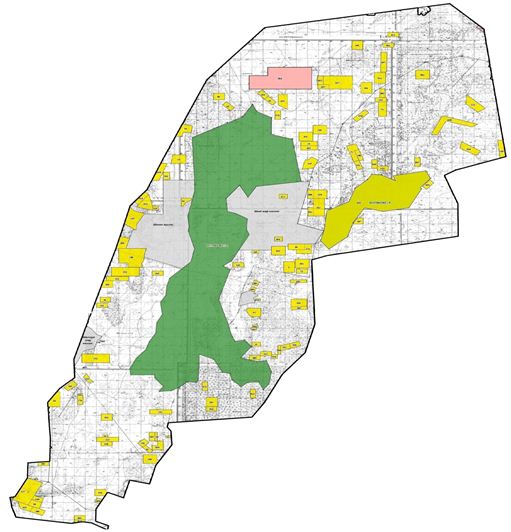 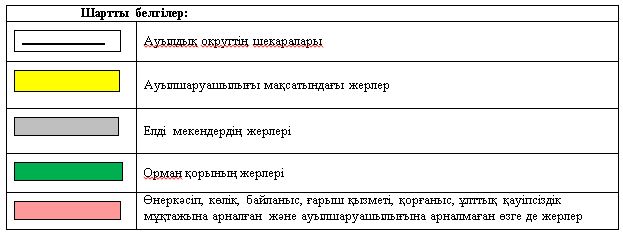  Жер учаскелерінің меншік иелері
      Кестенің жалғасы
      Аббревиатуралардың таратылып жазылуы:
      МІҚ – мүйізді ірі қара мал;
      УМ – уақ мал;
      ш/қ – шаруа қожалық. Ауылдық округ бойынша елді мекендер бөлінісінде мүйізді ірі қара аналық (сауын) мал басын орналастыру үшін жайылымдарды бөлу Жайылым айналымдарының қолайлы схемасы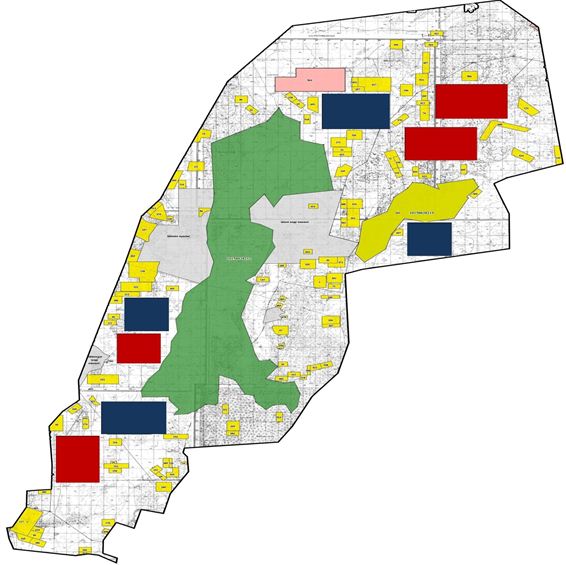 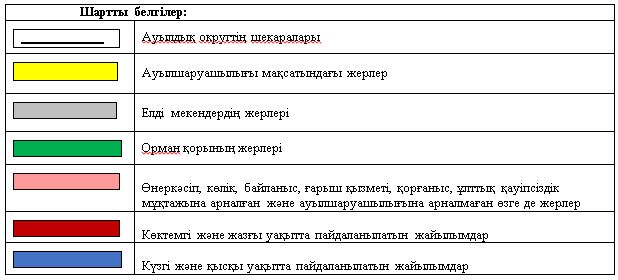  Жайылымдардың, оның ішінде маусымдық айылымдардың сыртқы және ішкі шекаралары мен алаңдары, жайылымдық инфрақұрылым объектілері белгіленген картасы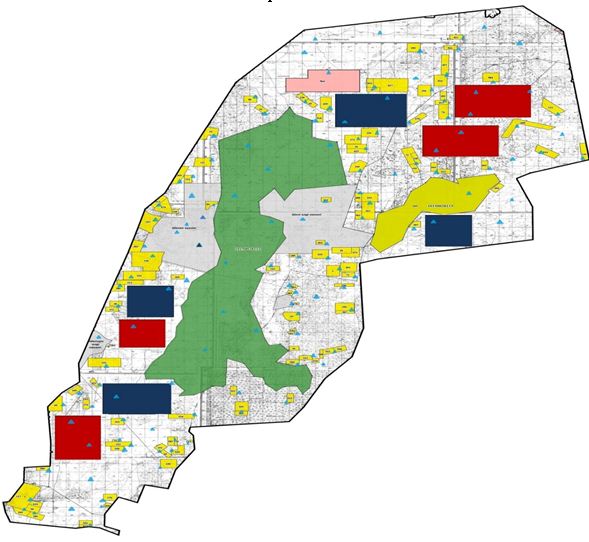 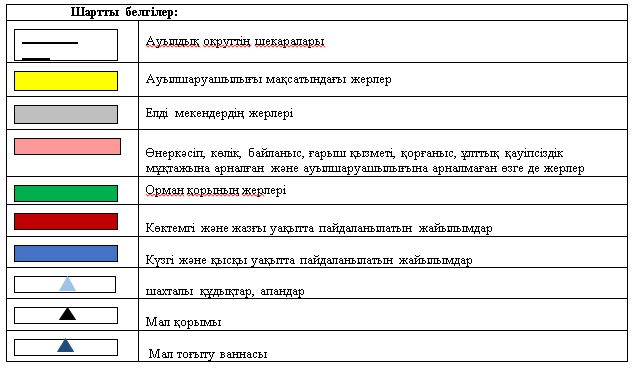  Жайылым пайдаланушылардың су тұтыну нормасына сәйкес жасалған су көздеріне (көлдерге, өзендерге,тоғандарға, апандарға, суару немесе суландыру каналдарына, құбырлы немесе шахталы құдықтарға) қол жеткізу схемасы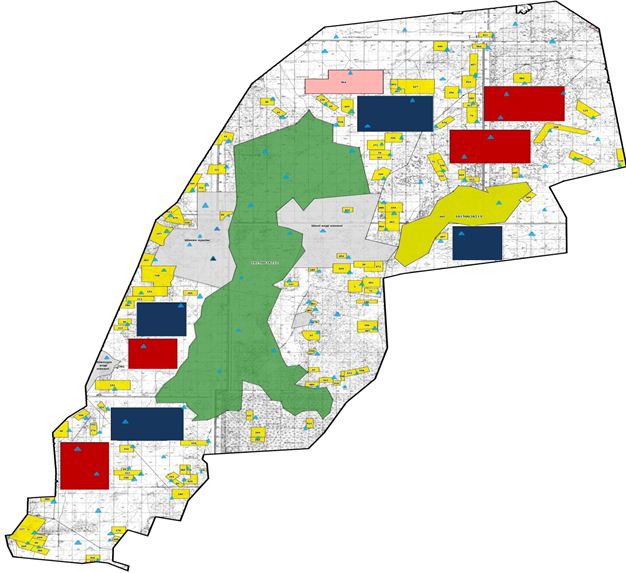 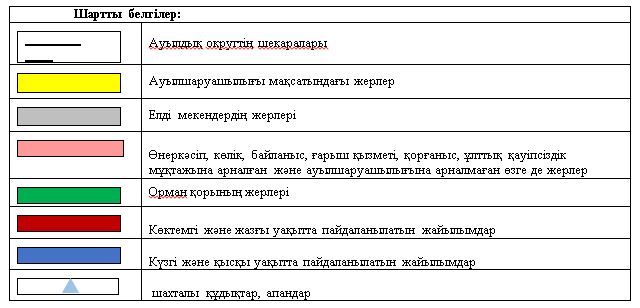  Ауылдық округ маңында орналасқан жайылымдармен қамтамасыз етілмеген жеке және (немесе) заңды тұлғалардың ауылшаруашылығы жануарларының мал басын шалғайдағы жайылымдарға орналастыру схемасы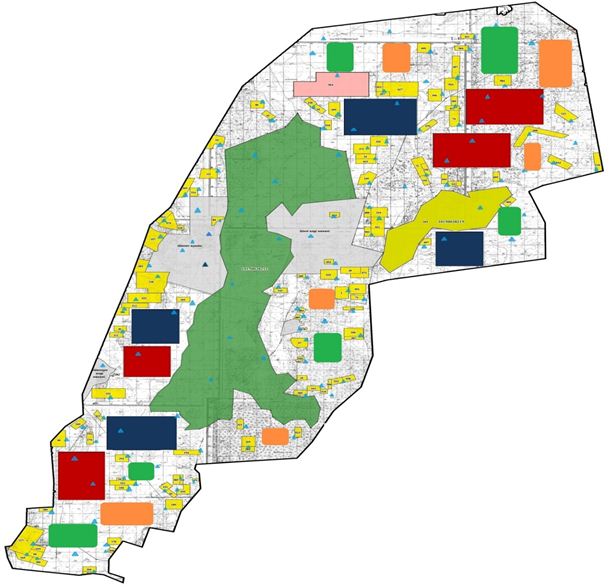 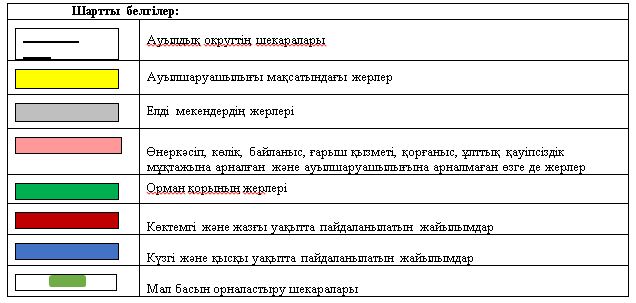  Ауыл шаруашылығы жануарларын жаюдың және айдаудың маусымдық маршруттарын белгілейтін жайылымдарды пайдалану жөніндегі күнтізбелік графигі Көларық ауылдық округінің 2020 - 2021 жылдарға арналған жайылымдарды басқару және оларды пайдалану жөніндегі жоспары
      1) Құқық белгілейтін құжаттар негізінде жер санаттары, жер учаскелерінің меншік иелері және жер пайдаланушылар бөлінісінде әкімшілік-аумақтық бірлік аумағында жайылымдардың орналасу схемасы (картасы);
      2) жайылым айналымдарының қолайлы схемасы;
      3) жайылымдардың, оның ішінде маусымдық жайылымдардың сыртқы және ішкі шекаралары мен алаңдары, жайылымдық инфрақұрылым объектілері белгіленген картасы;
      4) жайылым пайдаланушылардың су тұтыну нормасына сәйкес жасалған су көздерiне (көлдерге, өзендерге, тоғандарға, апандарға, суару немесе суландыру каналдарына, құбырлы немесе шахталы құдықтарға) қолжеткізу схемасы;
      5) жайылымы жоқ жеке және (немесе) заңды тұлғалардың ауыл шаруашылығы жануарларының мал басын орналастыру үшін жайылымдарды қайта бөлу және оны берілетін жайылымдарға ауыстыру схемасы;
      6) Көларық ауылдық округі (бұдан әрі – ауылдық округ) маңында орналасқан жайылымдармен қамтамасыз етілмеген жеке және (немесе) заңды тұлғалардың ауыл шаруашылығы жануарларының мал басын шалғайдағы жайылымдарға орналастыру схемасы;
      7) ауыл шаруашылығы жануарларын жаюдың және айдаудың маусымдық маршруттарын белгілейтін жайылымдарды пайдалану жөніндегі күнтізбелік графигі.
      Ауылдық округтің аумағы құрғақ, даласы бетеге-селеулі белдем тармағына жатады.
      Дала өсімдігі басым болуы анықталды, оның негізгі түрлері: бетеге, селеулер, сұлыбас және шамалы даланың түрлі шөптерінің қатысуымен әр түрлі жусанның түрлері.
      Ауылдық округтің аумағында гидрографиялық торап нашар дамыған. Жайылымды суландыру табиғи апандар, шахталы құдықтармен қамтамасыз етіледі. Судың сапасы әлсіз тұздылау, малдарды суару үшін жарамды.
      Жайылымдық алқаптардың орташа өнімділігі – 8,8 центнер/гектарды құрайды.
      Жайылымдар жемдерінің қоры ұзақтығы 170-180 күн болатын жайылым кезеңінде пайдаланылады.
      Ауылдық округ Қазалы ауданының батыс бөлігінде орналасқан, солтүстіктен және солтүстік-батыс жағынан Арал ауданымен, шығыс, оңтүстік жағынан Қазалы ауданымен шектеседі.
      Әкімшілік-аумақтық бөлінісі Ақтан батыр ауылынан тұрады.
      Табиғи ауа-райының жағдайлары бойынша: күрт құбылмалы ауа-райымен құрғақ далалық аймаққа жатады, олар үшін тән қасиет: көктем-жазғы мезгілінің құрғақшылы, жазғы жоғары және қысқы төмен ауа температурасы, жыл мезгілі бойынша жеткіліксіз және тұрақсыз атмосфералық жауын-шашын және бір жыл ішінде едәуір желдің жігерлігі.
      Ауылдық округтің жалпы жер көлемі 12861 гектар (бұдан әрі – га). Соның ішінде жайылымдар – 3722 га.
      Санаттары бойынша жерлер келесідей бөлінеді:
      ауыл шаруашылығы мақсатындағы жерлер – 6012 га;
      елдi мекендердiң жерлерi – 3127 га.
      Ауылдық округ аумағындағы ауыл шаруашылығы жануарлары мал басының саны: 4322 бас ірі қара мал, 7958 бас уақ мал, 2217 бас жылқы, 145 бас түйе.
      Ауыл шаруашылығы жануарларының түрлері бойынша келесідей бөлінген:
      ірі қара мал - 4табын;
      уақ мал - 13 отар;
      жылқылар - 73 үйір; 
      түйелер -7 келе. 
      Жайылымдар ауылдық округтің табиғи-климаттық ерекшелігіне байланысты табиғи жайылымдарға жатады және көбінесе малды бағу үшін пайдаланылады. Ауылдық округтің аумағында екпе және аридтік жайылымдар жоқ.
      Жайылымдарды негізгі пайдаланушылар ауылдық округтің тұрғындары болып табылады.
      Жоспар жайылымдарды ұтымды пайдалану, жем-шөпке қажеттілікті тұрақты қамтамасыз ету және жайылымдардың тозу процестерін болғызбау мақсатында қабылданды.
      Ауылдық округтің аумағында 1 ветеринарлық пункт және 1 мал қорымы қызмет істейді.
      Ауылдық округте малды айдап өтуге арналған сервитуттар белгіленбеген. Құқық белгілейтін құжаттар негізінде жер санаттары, жер учаскелерінің меншік иелері және жер пайдаланушылар бөлінісінде әкімшілік-аумақтық бірлік аумағында жайылымдардың орналасу схемасы (картасы)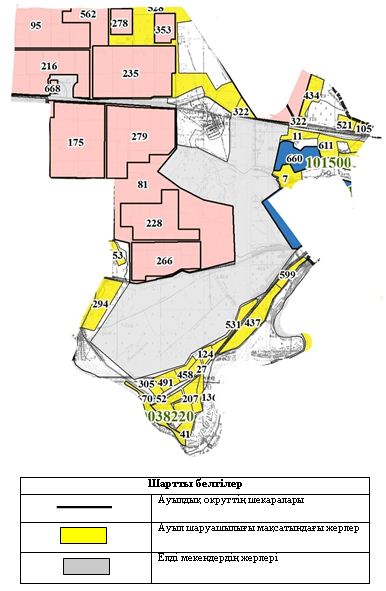  Жер учаскелерінің меншік иелері
      Кестенің жалғасы
      Аббревиатуралардың таратылып жазылуы: 
      МІҚ – мүйізді ірі қара мал;
      УМ – уақ мал. Ауылдық округ бойынша елді мекендер бөлінісінде мүйізді ірі қара аналық (сауын) мал басын орналастыру үшін жайылымдарды бөлу Жайылым айналымдарының қолайлы схемасы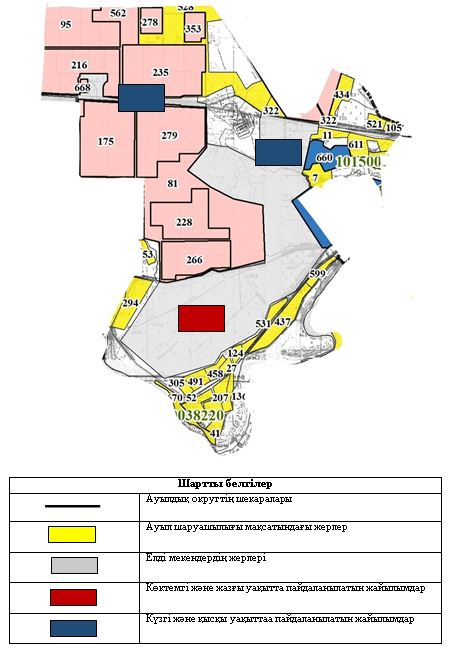  Жайылымдардың, оның ішінде маусымдық айылымдардың сыртқы және ішкі шекаралары мен алаңдары, жайылымдық инфрақұрылым объектілері белгіленген картасы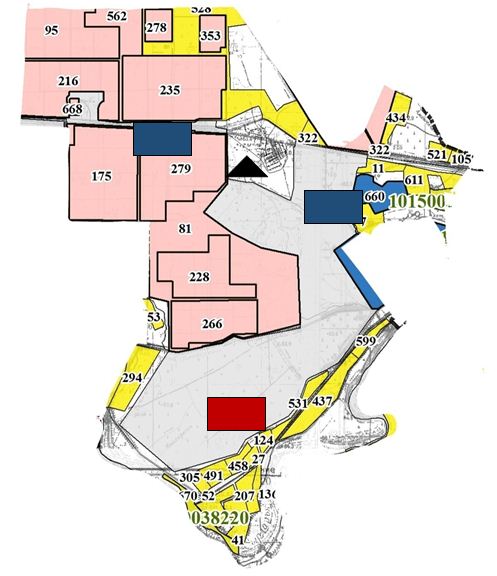 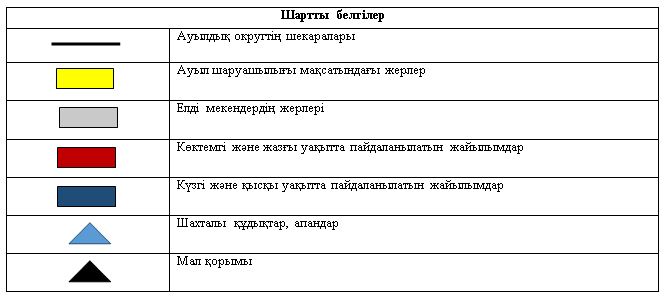  Жайылым пайдаланушылардыңсу тұтыну нормасына сәйкес жасалған су көздеріне (көлдерге, өзендерге,тоғандарға, апандарға, суару немесе суландыру каналдарына, құбырлы немесе шахталы құдықтарға) қол жеткізу схемасы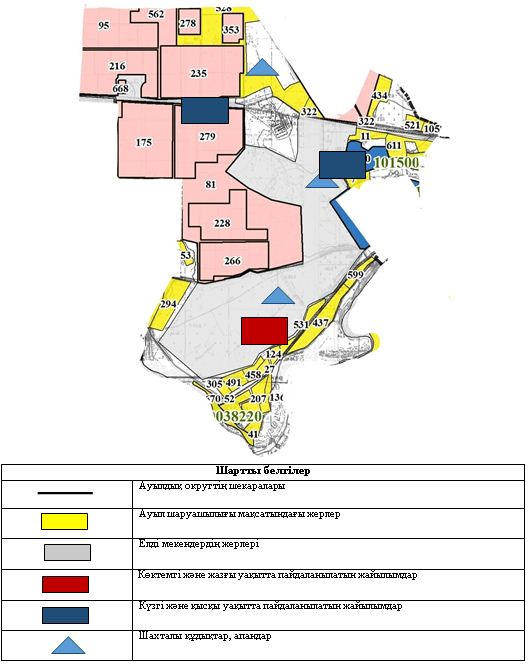  Жайылымы жоқ жеке және (немесе) заңдытұлғалардың ауылшаруашылығы жануарларының мал басын орналастыру үшінжайылымдарды қайта бөлу және оны берілетін жайылымдарға ауыстыру схемасы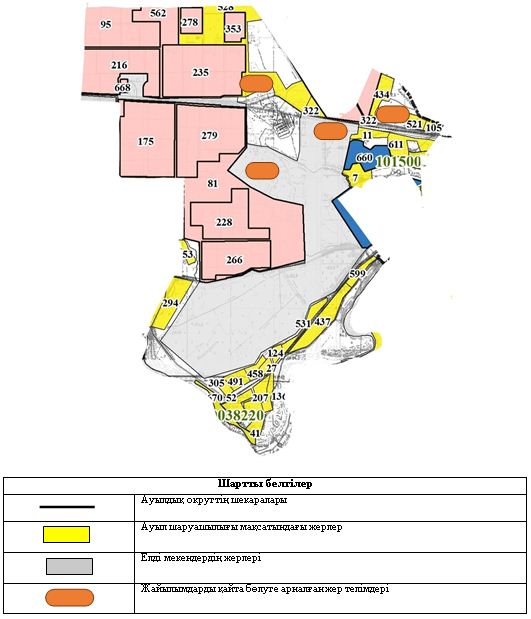  Ауылдық округ маңында орналасқан жайылымдармен қамтамасыз етілмеген жеке және (немесе) заңды тұлғалардың ауылшаруашылығы жануарларының мал басын шалғайдағы жайылымдарға орналастыру схемасы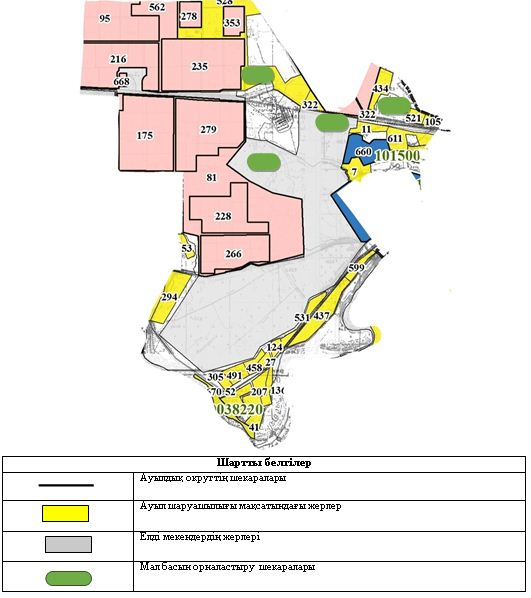  Ауыл шаруашылығы жануарларын жаюдың және айдаудың маусымдық маршруттарын белгілейтін жайылымдарды пайдалану жөніндегі күнтізбелік графигі Құмжиек ауылдық округінің 2020 - 2021 жылдарға арналған жайылымдарды басқару және оларды пайдалану жөніндегі жоспары
      1) Құқық белгілейтін құжаттар негізінде жер санаттары, жер учаскелерінің меншік иелері және жер пайдаланушылар бөлінісінде әкімшілік-аумақтық бірлік аумағында жайылымдардың орналасу схемасы (картасы);
      2) жайылым айналымдарының қолайлы схемасы;
      3) жайылымдардың, оның ішінде маусымдық жайылымдардың сыртқы және ішкі шекаралары мен алаңдары, жайылымдық инфрақұрылым объектілері белгіленген картасы;
      4) жайылым пайдаланушылардың су тұтыну нормасына сәйкес жасалған су көздерiне (көлдерге, өзендерге, тоғандарға, апандарға, суару немесе суландыру каналдарына, құбырлы немесе шахталы құдықтарға) қолжеткізу схемасы;
      5) жайылымы жоқ жеке және (немесе) заңды тұлғалардың ауыл шаруашылығы жануарларының мал басын орналастыру үшін жайылымдарды қайта бөлу және оны берілетін жайылымдарға ауыстыру схемасы;
      6) Құмжиек ауылдық округі (бұдан әрі – ауылдық округ) маңында орналасқан жайылымдармен қамтамасыз етілмеген жеке және (немесе) заңды тұлғалардың ауыл шаруашылығы жануарларының мал басын шалғайдағы жайылымдарға орналастыру схемасы;
      7) ауыл шаруашылығы жануарларын жаюдың және айдаудың маусымдық маршруттарын белгілейтін жайылымдарды пайдалану жөніндегі күнтізбелік графигі.
      Ауылдық округтің аумағы құрғақ, даласы бетеге-селеулі белдем тармағына жатады.
      Дала өсімдігі басым болуы анықталды, оның негізгі түрлері: бетеге, селеулер, сұлыбас және шамалы даланың түрлі шөптерінің қатысуымен әр түрлі жусанның түрлері.
      Ауылдық округтің аумағында гидрографиялық торап нашар дамыған. Жайылымды суландыру табиғи апандар, шахталы құдықтармен қамтамасыз етіледі. Судың сапасы әлсіз тұздылау, малдарды суару үшін жарамды.
      Жайылымдық алқаптардың орташа өнімділігі – 8,8 центнер/гектарды құрайды.
      Жайылымдар жемдерінің қоры ұзақтығы 170-180 күн болатын жайылым кезеңінде пайдаланылады.
      Ауылдық округ Қазалы ауданының шығыс бөлігінде орналасқан, солтүстіктен және солтүстік-батыс жағынан Жезқазған облысымен және шығыс, оңтүстік жағынан Қуаңдария каналымен шектеседі.
      Әкімшілік-аумақтық бөлінісі Пірімов ауылынан және Тапа, Қожақазған, Мәдениет елді мекендерден тұрады.
      Табиғи ауа-райының жағдайлары бойынша: күрт құбылмалы ауа-райымен құрғақ далалық аймаққа жатады, олар үшін тән қасиет: көктем-жазғы мезгілінің құрғақшылы, жазғы жоғары және қысқы төмен ауа температурасы, жыл мезгілі бойынша жеткіліксіз және тұрақсыз атмосфералық жауын-шашын және бір жыл ішінде едәуір желдің жігерлігі.
      Ауылдық округтің жалпы жер көлемі 38155 гектар (бұдан әрі – га). Соның ішінде жайылымдар – 23201 га.
      Санаттары бойынша жерлер келесідей бөлінеді:
      ауыл шаруашылығы мақсатындағы жерлер – 21327 га;
      елдi мекендердiң жерлерi – 6969 га;
      өнеркәсiп, көлiк, байланыс, ғарыш қызметі, қорғаныс, ұлттық қауіпсіздік мұқтажына арналған және ауылшаруашылығына арналмаған өзге де жерлер – 696 га.
      Ауылдық округ аумағындағы ауыл шаруашылығы жануарлары мал басының саны: 2146 бас ірі қара мал, 10112 бас уақ мал, 5343 бас жылқы, 4601 бас түйе.
      Ауыл шаруашылығы жануарларының түрлері бойынша келесідей бөлінген:
      ірі қара мал-21табын;
      уақ мал - 16 отар;
      жылқылар - 178 үйір; 
      түйелер -57 келе. 
      Жайылымдар ауылдық округтің табиғи-климаттық ерекшелігіне байланысты табиғи жайылымдарға жатады және көбінесе малды бағу үшін пайдаланылады. Ауылдық округтің аумағында екпе және аридтік жайылымдар жоқ.
      Жайылымдарды негізгі пайдаланушылар ауылдық округтің тұрғындары болып табылады.
      Жоспар жайылымдарды ұтымды пайдалану, жем-шөпке қажеттілікті тұрақты қамтамасыз ету және жайылымдардың тозу процестерін болғызбау мақсатында қабылданды.
      Ауылдық округтің аумағында 1 ветеринарлық пункт, 1 мал тоғыту ваннасы және 1 мал қорымы қызмет істейді.
      Ауылдық округте малды айдап өтуге арналған сервитуттар белгіленбеген. Құқық белгілейтін құжаттар негізінде жер санаттары, жер учаскелерінің меншік иелері және жер пайдаланушылар бөлінісінде әкімшілік-аумақтық бірлік аумағында жайылымдардың орналасу схемасы (картасы)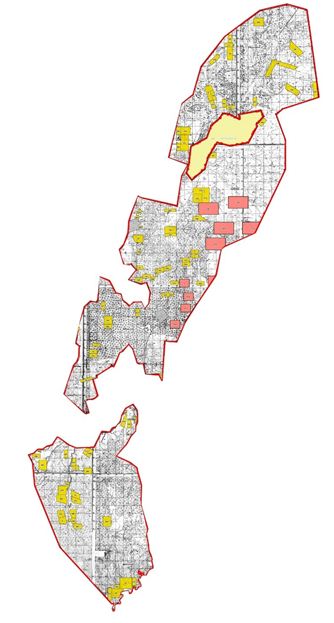 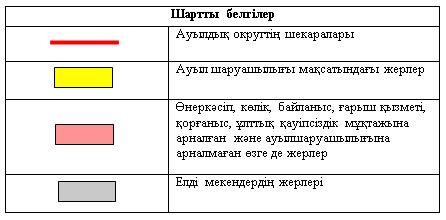  Жер учаскелерінің меншік иелері
      Кестенің жалғасы
      Аббревиатуралардың таратылып жазылуы: 
      МІҚ – мүйізді ірі қара мал;
      УМ – уақ мал;
      ш/қ – шаруа қожалық. Ауылдық округ бойынша елді мекендер бөлінісінде мүйізді ірі қара аналық (сауын) мал басын орналастыру үшін жайылымдарды бөлу Жайылым айналымдарының қолайлы схемасы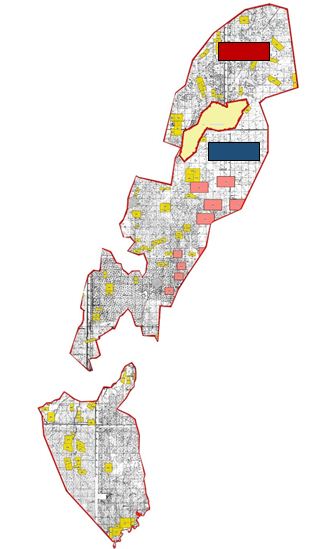 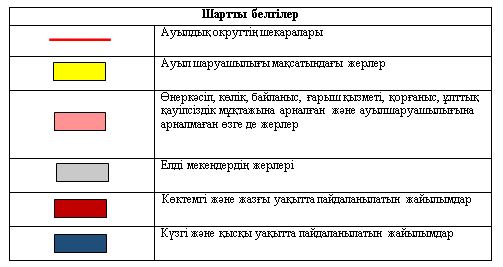  Жайылымдардың, оның ішінде маусымдық айылымдардың сыртқы және ішкі шекаралары мен алаңдары, жайылымдық инфрақұрылым объектілері белгіленген картасы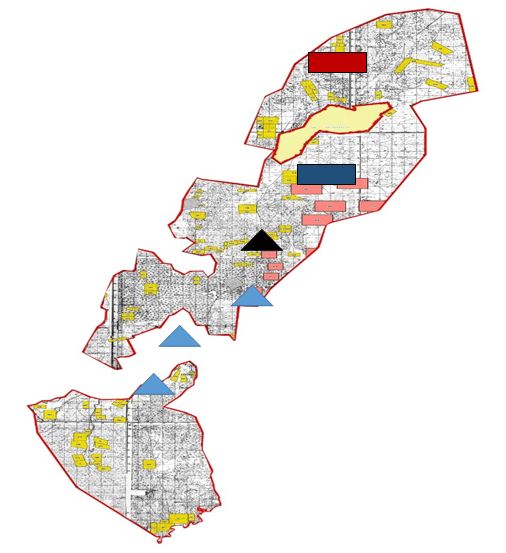 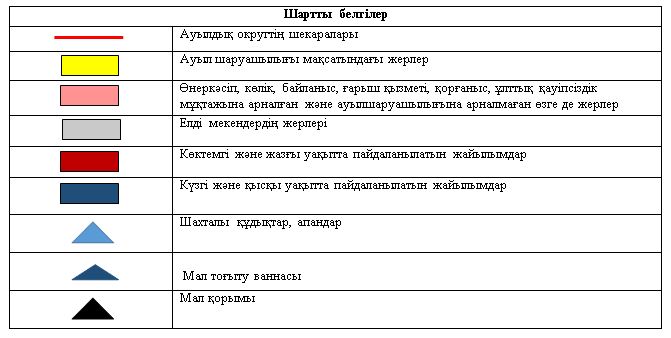  Жайылым пайдаланушылардыңсу тұтыну нормасына сәйкес жасалған су көздеріне (көлдерге, өзендерге,тоғандарға, апандарға, суару немесе суландыру каналдарына, құбырлы немесе шахталы құдықтарға) қол жеткізу схемасы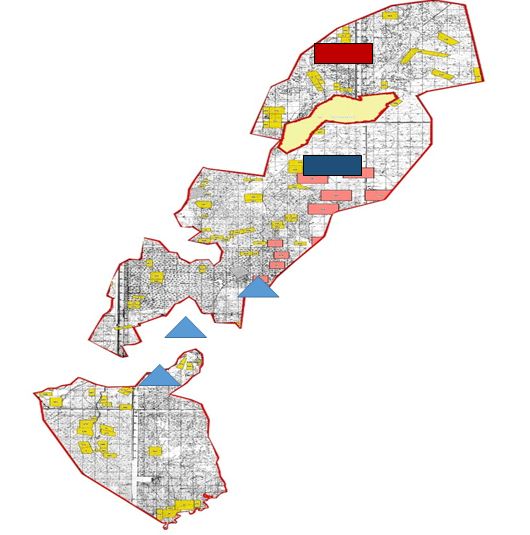 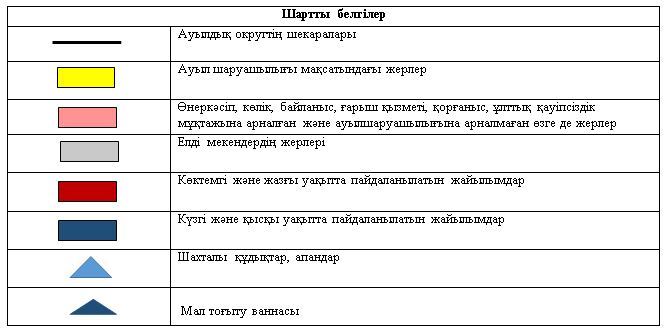  Жайылымы жоқ жеке және (немесе) заңдытұлғалардың ауылшаруашылығы жануарларының мал басын орналастыру үшінжайылымдарды қайта бөлу және оны берілетін жайылымдарға ауыстыру схемасы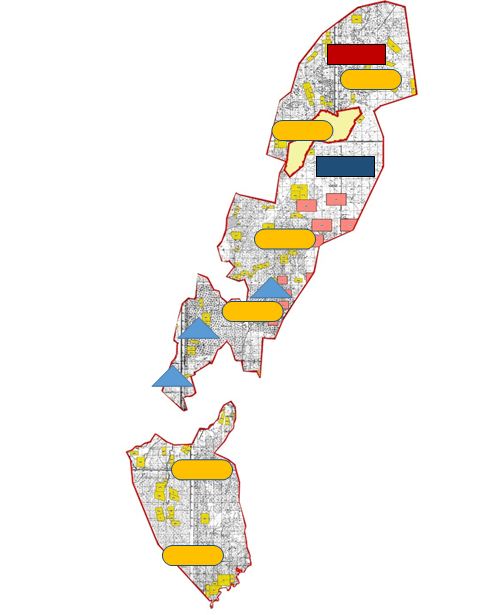 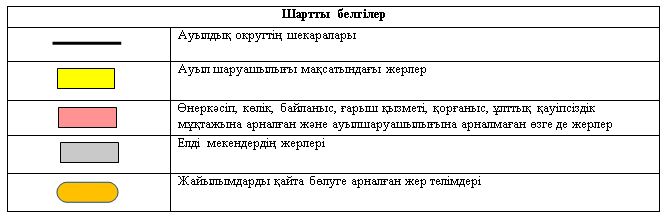  Ауылдық округ маңында орналасқан жайылымдармен қамтамасыз етілмеген жеке және (немесе) заңды тұлғалардың ауылшаруашылығы жануарларының мал басын шалғайдағы жайылымдарға орналастыру схемасы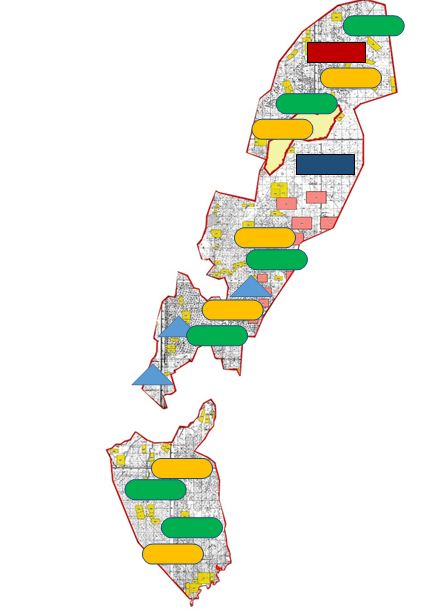 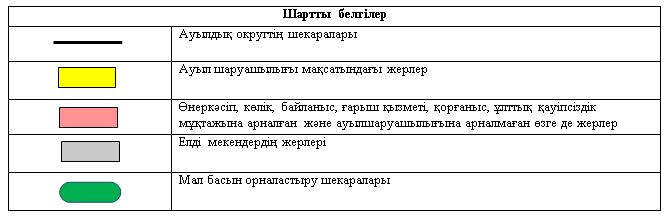  Ауыл шаруашылығы жануарларын жаюдың және айдаудың маусымдық маршруттарын белгілейтін жайылымдарды пайдалану жөніндегі күнтізбелік графигі Қарашеңгел ауылдық округінің 2020 - 2021 жылдарға арналған жайылымдарды басқару және оларды пайдалану жөніндегі жоспары
      1) Құқық белгілейтін құжаттар негізінде жер санаттары, жер учаскелерінің меншік иелері және жер пайдаланушылар бөлінісінде әкімшілік-аумақтық бірлік аумағында жайылымдардың орналасу схемасы (картасы);
      2) жайылым айналымдарының қолайлы схемасы;
      3) жайылымдардың, оның ішінде маусымдық жайылымдардың сыртқы және ішкі шекаралары мен алаңдары, жайылымдық инфрақұрылым объектілері белгіленген картасы;
      4) жайылым пайдаланушылардың су тұтыну нормасына сәйкес жасалған су көздерiне (көлдерге, өзендерге, тоғандарға, апандарға, суару немесе суландыру каналдарына, құбырлы немесе шахталы құдықтарға) қолжеткізу схемасы;
      5) жайылымы жоқ жеке және (немесе) заңды тұлғалардың ауыл шаруашылығы жануарларының мал басын орналастыру үшін жайылымдарды қайта бөлу және оны берілетін жайылымдарға ауыстыру схемасы;
      6) Қарашеңгел ауылдық округі (бұдан әрі – ауылдық округ) маңында орналасқан жайылымдармен қамтамасыз етілмеген жеке және (немесе) заңды тұлғалардың ауыл шаруашылығы жануарларының мал басын шалғайдағы жайылымдарға орналастыру схемасы;
      7) ауыл шаруашылығы жануарларын жаюдың және айдаудың маусымдық маршруттарын белгілейтін жайылымдарды пайдалану жөніндегі күнтізбелік графигі.
      Ауылдық округтің аумағы құрғақ, даласы бетеге-селеулі белдем тармағына жатады.
      Дала өсімдігі басым болуы анықталды, оның негізгі түрлері: бетеге, селеулер, сұлыбас және шамалы даланың түрлі шөптерінің қатысуымен әр түрлі жусанның түрлері.
      Ауылдық округтің аумағында гидрографиялық торап нашар дамыған. Жайылымды суландыру табиғи апандар, шахталы құдықтармен қамтамасыз етіледі. Судың сапасы әлсіз тұздылау, малдарды суару үшін жарамды.
      Жайылымдық алқаптардың орташа өнімділігі – 8,8 центнер/гектарды құрайды.
      Жайылымдар жемдерінің қоры ұзақтығы 170-180 күн болатын жайылым кезеңінде пайдаланылады.
      Ауылдық округ Қазалы ауданының шығыс бөлігінде орналасқан, солтүстіктен және шығыс жағынан Байқоңыр қаласымен, оңтүстік-батыс жағынан Қазалы ауданымен шектеседі.
      Әкімшілік-аумақтық бөлінісі Жалаңтөс батыр ауылы мен Үйрек, Водокачка, Көбек, Ойынды, Алтай елді мекендерінен тұрады.
      Табиғи ауа-райының жағдайлары бойынша: күрт құбылмалы ауа-райымен құрғақ далалық аймаққа жатады, олар үшін тән қасиет: көктем-жазғы мезгілінің құрғақшылы, жазғы жоғары және қысқы төмен ауа температурасы, жыл мезгілі бойынша жеткіліксіз және тұрақсыз атмосфералық жауын-шашын және бір жыл ішінде едәуір желдің жігерлігі.
      Ауылдық округтің жалпы жер көлемі 14254 гектар (бұдан әрі – га). Соның ішінде жайылымдар – 8795 га.
      Санаттары бойынша жерлер келесідей бөлінеді:
      ауыл шаруашылығы мақсатындағы жерлер – 10754 га;
      елдi мекендердiң жерлерi – 2659 га;
      өнеркәсiп, көлiк, байланыс, ғарыш қызметі, қорғаныс, ұлттық қауіпсіздік мұқтажына арналған және ауылшаруашылығына арналмаған өзге де жерлер – 3500 га.
      Ауылдық округ аумағындағы ауыл шаруашылығы жануарлары мал басының саны: 873 бас ірі қара мал, 2403 бас уақ мал, 583 бас жылқы.
      Ауыл шаруашылығы жануарларының түрлері бойынша келесідей бөлінген:
      ірі қара мал-2 табын;
      уақ мал - 4 отар;
      жылқылар - 25 үйір.
      Жайылымдар ауылдық округтің табиғи-климаттық ерекшелігіне байланысты табиғи жайылымдарға жатады және көбінесе малды бағу үшін пайдаланылады. Ауылдық округтің аумағында екпе және аридтік жайылымдар жоқ.
      Жайылымдарды негізгі пайдаланушылар ауылдық округтің тұрғындары болып табылады.
      Жоспар жайылымдарды ұтымды пайдалану, жем-шөпке қажеттілікті тұрақты қамтамасыз ету және жайылымдардың тозу процестерін болғызбау мақсатында қабылданды.
      Ауылдық округтің аумағында 1 ветеринарлық пункт және 1 мал қорымы қызмет істейді.
      Ауылдық округте малды айдап өтуге арналған сервитуттар белгіленбеген. Құқық белгілейтін құжаттар негізінде жер санаттары, жер учаскелерінің меншік иелері және жер пайдаланушылар бөлінісінде әкімшілік-аумақтық бірлік аумағында жайылымдардың орналасу схемасы (картасы)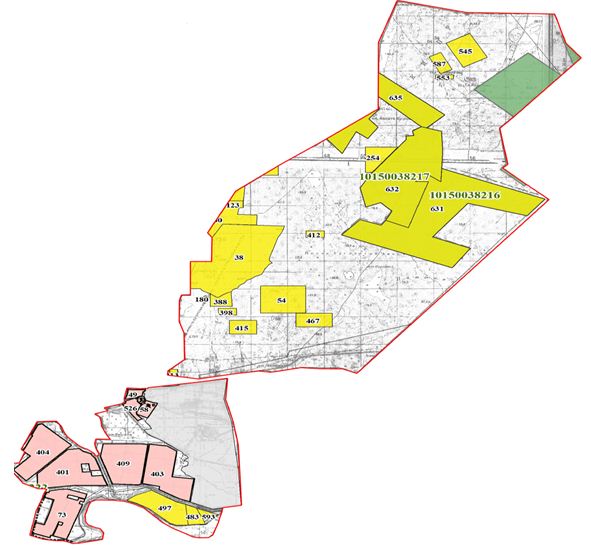 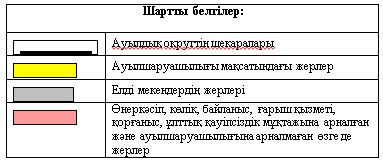  Жер учаскелерінің меншік иелері
      Кестенің жалғасы
      Аббревиатуралардың таратылып жазылуы: 
      МІҚ – мүйізді ірі қара мал;
      УМ – уақ мал. Ауылдық округ бойынша елді мекендер бөлінісінде мүйізді ірі қара аналық (сауын) мал басын орналастыру үшін жайылымдарды бөлу Жайылым айналымдарының қолайлы схемасы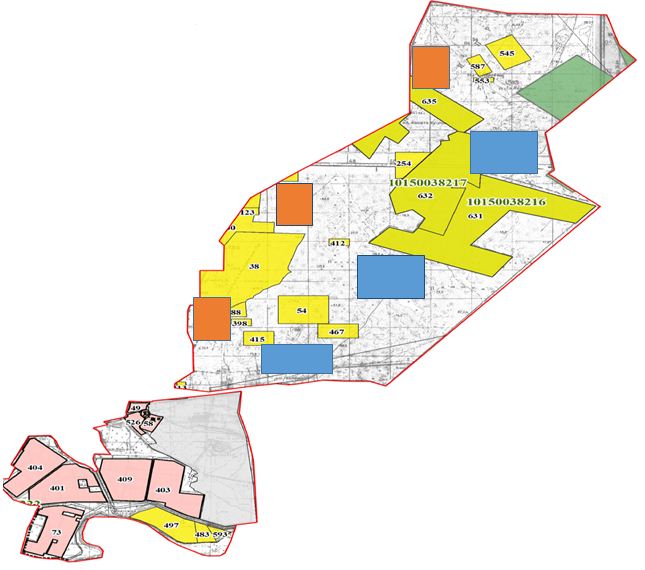 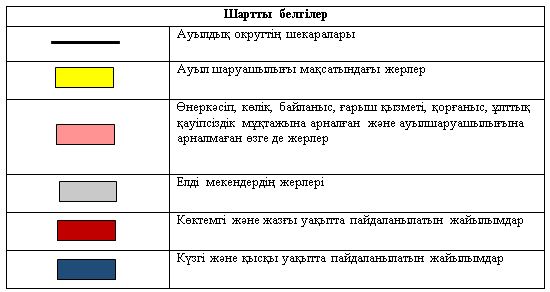  Жайылымдардың, оның ішінде маусымдық айылымдардың сыртқы және ішкі шекаралары мен алаңдары, жайылымдық инфрақұрылым объектілері белгіленген картасы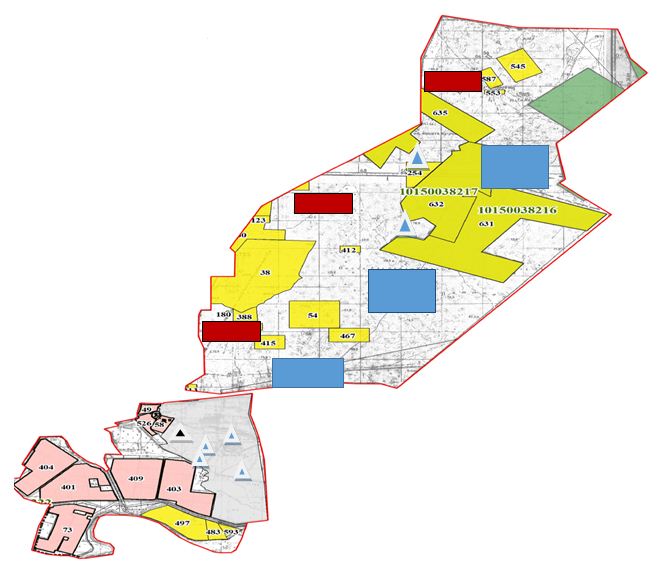 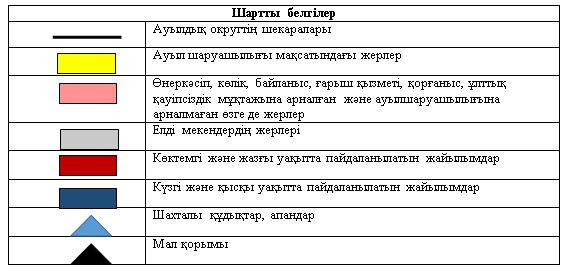  Жайылым пайдаланушылардыңсу тұтыну нормасына сәйкес жасалған су көздеріне (көлдерге, өзендерге,тоғандарға, апандарға, суару немесе суландыру каналдарына, құбырлы немесе шахталы құдықтарға) қол жеткізу схемасы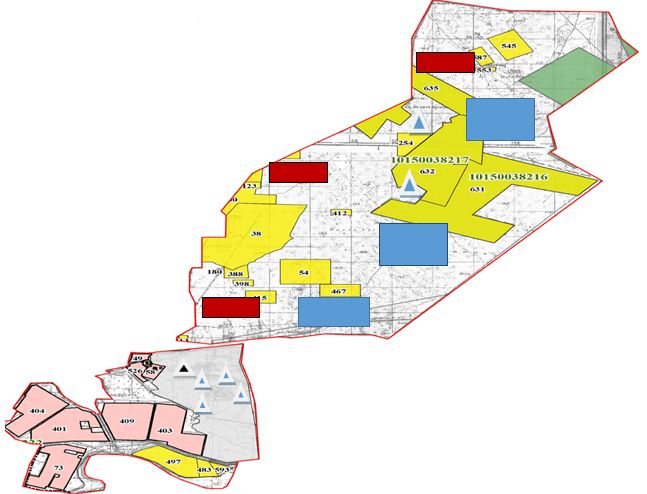 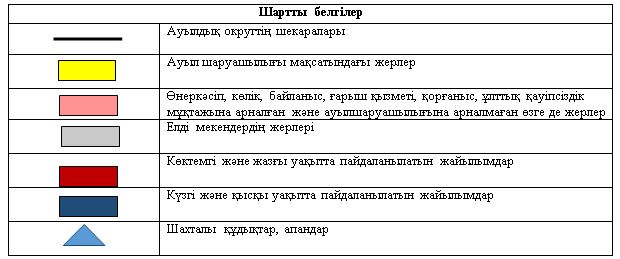  Жайылымы жоқ жеке және (немесе) заңдытұлғалардың ауылшаруашылығы жануарларының мал басын орналастыру үшінжайылымдарды қайта бөлу және оны берілетін жайылымдарға ауыстыру схемасы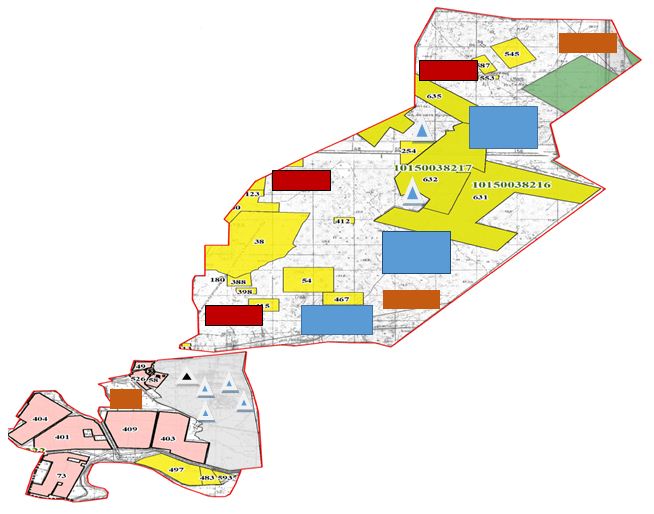 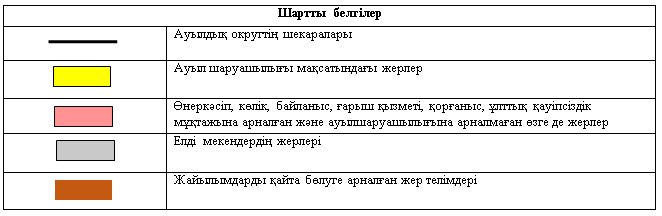  Ауылдық округ маңында орналасқан жайылымдармен қамтамасыз етілмеген жеке және (немесе) заңды тұлғалардың ауылшаруашылығы жануарларының мал басын шалғайдағы жайылымдарға орналастыру схемасы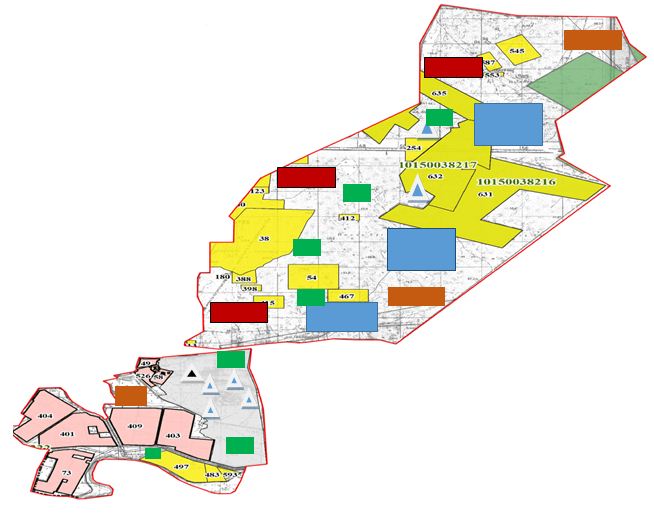 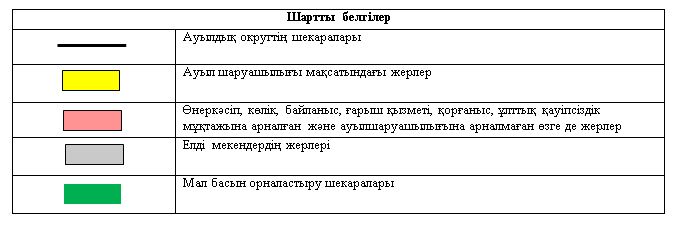  Ауыл шаруашылығы жануарларын жаюдың және айдаудың маусымдық маршруттарын белгілейтін жайылымдарды пайдалану жөніндегі күнтізбелік графигі Қызылқұм ауылдық округінің 2020 - 2021 жылдарға арналған жайылымдарды басқару және оларды пайдалану жөніндегі жоспары
      1) Құқық белгілейтін құжаттар негізінде жер санаттары, жер учаскелерінің меншік иелері және жер пайдаланушылар бөлінісінде әкімшілік-аумақтық бірлік аумағында жайылымдардың орналасу схемасы (картасы);
      2) жайылым айналымдарының қолайлы схемасы;
      3) жайылымдардың, оның ішінде маусымдық жайылымдардың сыртқы және ішкі шекаралары мен алаңдары, жайылымдық инфрақұрылым объектілері белгіленген картасы;
      4) жайылым пайдаланушылардың су тұтыну нормасына сәйкес жасалған су көздерiне (көлдерге, өзендерге, тоғандарға, апандарға, суару немесе суландыру каналдарына, құбырлы немесе шахталы құдықтарға) қолжеткізу схемасы;
      5) жайылымы жоқ жеке және (немесе) заңды тұлғалардың ауыл шаруашылығы жануарларының мал басын орналастыру үшін жайылымдарды қайта бөлу және оны берілетін жайылымдарға ауыстыру схемасы;
      6) Қызылқұм ауылдық округі (бұдан әрі – ауылдық округ) маңында орналасқан жайылымдармен қамтамасыз етілмеген жеке және (немесе) заңды тұлғалардың ауыл шаруашылығы жануарларының мал басын шалғайдағы жайылымдарға орналастыру схемасы;
      7) ауыл шаруашылығы жануарларын жаюдың және айдаудың маусымдық маршруттарын белгілейтін жайылымдарды пайдалану жөніндегі күнтізбелік графигі.
      Ауылдық округтің аумағы құрғақ, даласы бетеге-селеулі белдем тармағына жатады.
      Дала өсімдігі басым болуы анықталды, оның негізгі түрлері: бетеге, селеулер, сұлыбас және шамалы даланың түрлі шөптерінің қатысуымен әр түрлі жусанның түрлері.
      Ауылдық округтің аумағында гидрографиялық торап нашар дамыған. Жайылымды суландыру табиғи апандар, шахталы құдықтармен қамтамасыз етіледі. Судың сапасы әлсіз тұздылау, малдарды суару үшін жарамды.
      Жайылымдық алқаптардың орташа өнімділігі – 8,8 центнер/гектарды құрайды.
      Жайылымдар жемдерінің қоры ұзақтығы 170-180 күн болатын жайылым кезеңінде пайдаланылады.
      Ауылдық округ Қазалы ауданының оңтүстік бөлігінде орналасқан, оңтүстіктен және оңтүстік-батыс жағынан Арал ауданымен, шығыс, солтүстік жағынан Қазалы ауданымен шектеседі.
      Әкімшілік-аумақтық бөлінісі 2 елді мекендерден (Ажар, Кәукей) тұрады.
      Табиғи ауа-райының жағдайлары бойынша: күрт құбылмалы ауа-райымен құрғақ далалық аймаққа жатады, олар үшін тән қасиет: көктем-жазғы мезгілінің құрғақшылы, жазғы жоғары және қысқы төмен ауа температурасы, жыл мезгілі бойынша жеткіліксіз және тұрақсыз атмосфералық жауын-шашын және бір жыл ішінде едәуір желдің жігерлігі.
      Ауылдық округтің жалпы жер көлемі 34878 гектар (бұдан әрі – га). Соның ішінде жайылымдар – 24763 га.
      Санаттары бойынша жерлер келесідей бөлінеді:
      ауыл шаруашылығы мақсатындағы жерлер – 24763 га;
      елдi мекендердiң жерлерi – 30 га;
      орман қорының жерлері – 9782 га.
      Ауылдық округ аумағындағы ауыл шаруашылығы жануарлары мал басының саны: 983 бас ірі қара мал, 4910 бас уақ мал, 650 бас жылқы, 107 бас түйе.
      Ауыл шаруашылығы жануарларының түрлері бойынша келесідей бөлінген:
      ірі қара мал-7 табын;
      уақ мал - 8 отар;
      жылқылар - 40 үйір; 
      түйелер - 1 келе. 
      Жайылымдар ауылдық округтің табиғи-климаттық ерекшелігіне байланысты табиғи жайылымдарға жатады және көбінесе малды бағу үшін пайдаланылады. Ауылдық округтің аумағында екпе және аридтік жайылымдар жоқ.
      Жайылымдарды негізгі пайдаланушылар ауылдық округтің тұрғындары болып табылады.
      Жоспар жайылымдарды ұтымды пайдалану, жем-шөпке қажеттілікті тұрақты қамтамасыз ету және жайылымдардың тозу процестерін болғызбау мақсатында қабылданды.
      Ауылдық округтің аумағында 1 ветеринарлық пункт және 1 мал қорымы қызмет істейді.
      Ауылдық округте малды айдап өтуге арналған сервитуттар белгіленбеген. Құқық белгілейтін құжаттар негізінде жер санаттары, жер учаскелерінің меншік иелері және жер пайдаланушылар бөлінісінде әкімшілік-аумақтық бірлік аумағында жайылымдардың орналасу схемасы (картасы)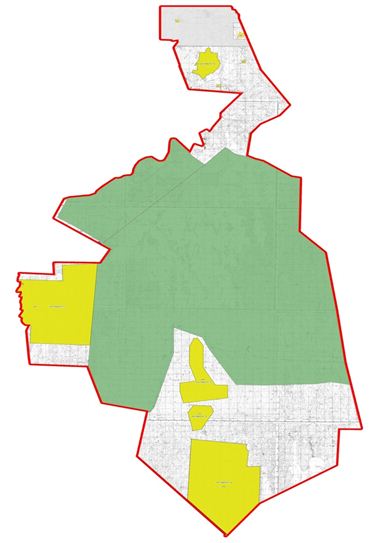 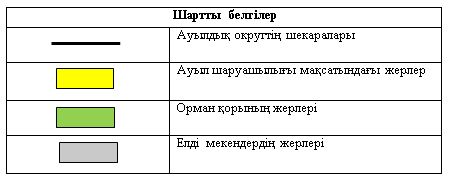  Жер учаскелерінің меншік иелері
      Кестенің жалғасы
      Аббревиатуралардың таратылып жазылуы:
      МІҚ – мүйізді ірі қара мал;
      УМ – уақ мал.  Ауылдық округ бойынша елді мекендер бөлінісінде мүйізді ірі қара аналық (сауын) мал басын орналастыру үшін жайылымдарды бөлу Жайылым айналымдарының қолайлы схемасы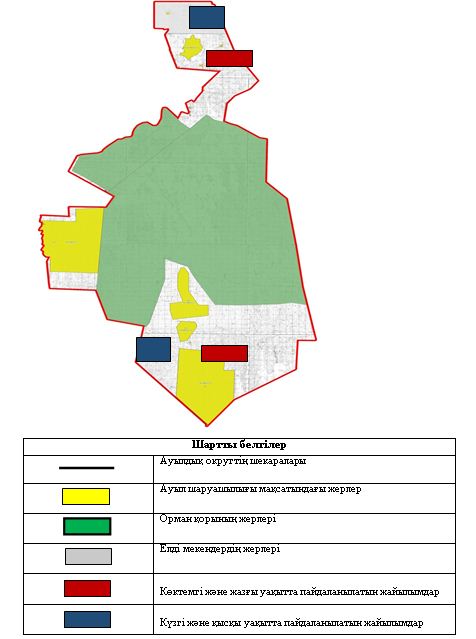  Жайылымдардың, оның ішінде маусымдық айылымдардың сыртқы және ішкі шекаралары мен алаңдары, жайылымдық инфрақұрылым объектілері белгіленген картасы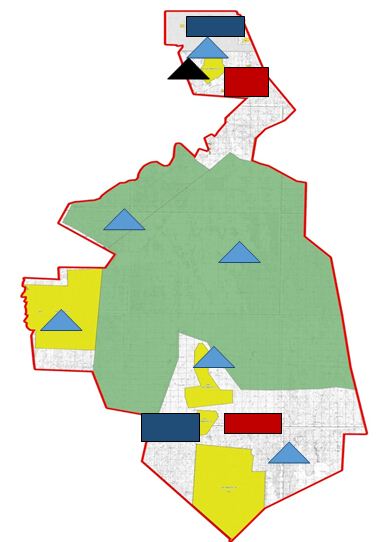 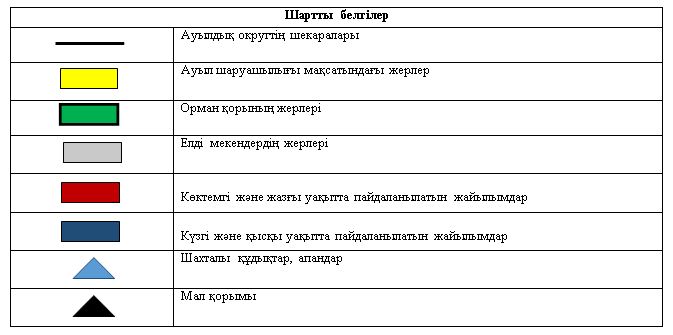  Жайылым пайдаланушылардыңсу тұтыну нормасына сәйкес жасалған су көздеріне (көлдерге, өзендерге,тоғандарға, апандарға, суару немесе суландыру каналдарына, құбырлы немесе шахталы құдықтарға) қол жеткізу схемасы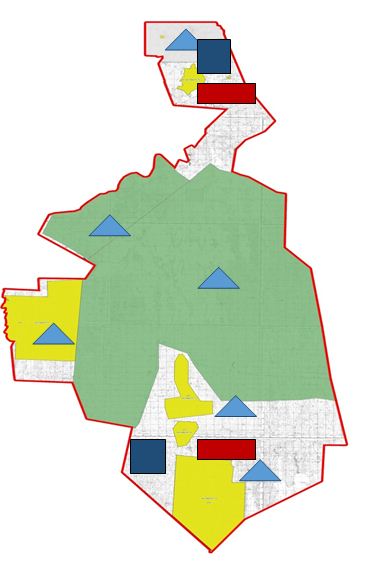 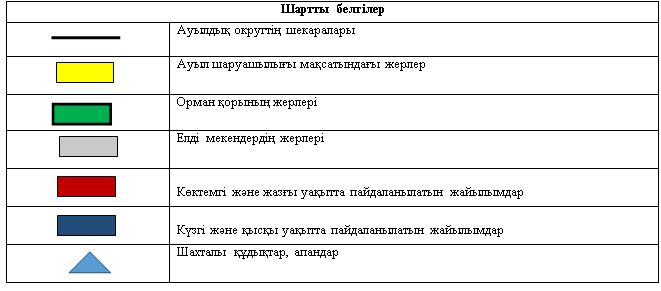  Жайылымы жоқ жеке және (немесе) заңдытұлғалардың ауылшаруашылығы жануарларының мал басын орналастыру үшінжайылымдарды қайта бөлу және оны берілетін жайылымдарға ауыстыру схемасы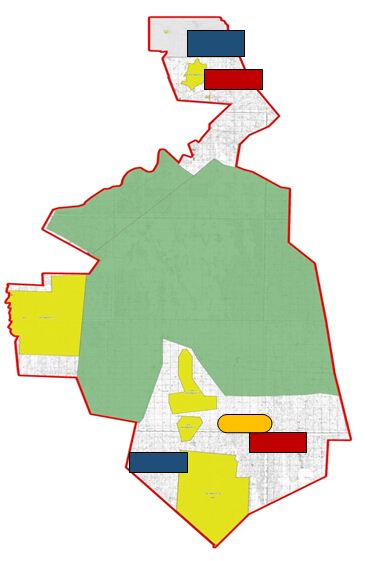 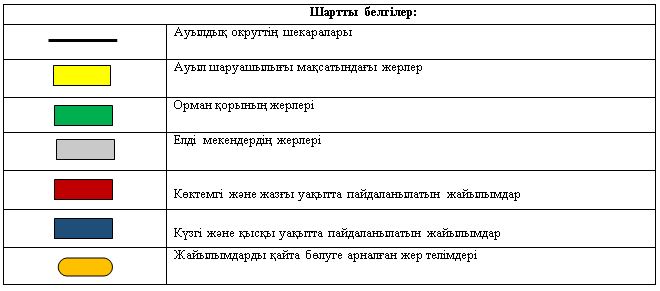  Ауылдық округ маңында орналасқан жайылымдармен қамтамасыз етілмеген жеке және (немесе) заңды тұлғалардың ауылшаруашылығы жануарларының мал басын шалғайдағы жайылымдарға орналастыру схемасы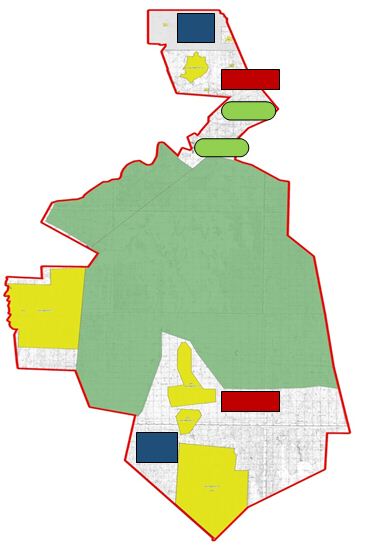 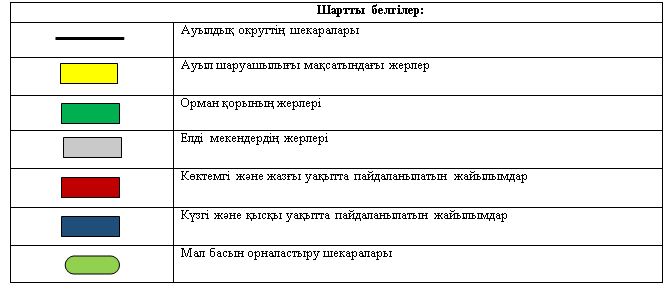  Ауыл шаруашылығы жануарларын жаюдың және айдаудың маусымдық маршруттарын белгілейтін жайылымдарды пайдалану жөніндегі күнтізбелік графигі Майдакөл ауылдық округінің 2020 - 2021 жылдарға арналған жайылымдарды басқару және оларды пайдалану жөніндегі жоспары
      1) Құқық белгілейтін құжаттар негізінде жер санаттары, жер учаскелерінің меншік иелері және жер пайдаланушылар бөлінісінде әкімшілік-аумақтық бірлік аумағында жайылымдардың орналасу схемасы (картасы);
      2) жайылым айналымдарының қолайлы схемасы;
      3) жайылымдардың, оның ішінде маусымдық жайылымдардың сыртқы және ішкі шекаралары мен алаңдары, жайылымдық инфрақұрылым объектілері белгіленген картасы;
      4) жайылым пайдаланушылардың су тұтыну нормасына сәйкес жасалған су көздерiне (көлдерге, өзендерге, тоғандарға, апандарға, суару немесе суландыру каналдарына, құбырлы немесе шахталы құдықтарға) қолжеткізу схемасы;
      5) жайылымы жоқ жеке және (немесе) заңды тұлғалардың ауыл шаруашылығы жануарларының мал басын орналастыру үшін жайылымдарды қайта бөлу және оны берілетін жайылымдарға ауыстыру схемасы;
      6) Майдакөл ауылдық округі (бұдан әрі – ауылдық округ) маңында орналасқан жайылымдармен қамтамасыз етілмеген жеке және (немесе) заңды тұлғалардың ауыл шаруашылығы жануарларының мал басын шалғайдағы жайылымдарға орналастыру схемасы;
      7) ауыл шаруашылығы жануарларын жаюдың және айдаудың маусымдық маршруттарын белгілейтін жайылымдарды пайдалану жөніндегі күнтізбелік графигі.
      Ауылдық округтің аумағы құрғақ, даласы бетеге-селеулі белдем тармағына жатады.
      Дала өсімдігі басым болуы анықталды, оның негізгі түрлері: бетеге, селеулер, сұлыбас және шамалы даланың түрлі шөптерінің қатысуымен әр түрлі жусанның түрлері.
      Ауылдық округтің аумағында гидрографиялық торап нашар дамыған. Жайылымды суландыру табиғи апандар, шахталы құдықтармен қамтамасыз етіледі. Судың сапасы әлсіз тұздылау, малдарды суару үшін жарамды.
      Жайылымдық алқаптардың орташа өнімділігі – 8,8 центнер/гектарды құрайды.
      Жайылымдар жемдерінің қоры ұзақтығы 170-180 күн болатын жайылым кезеңінде пайдаланылады.
      Ауылдық округ Қазалы ауданының батыс бөлігінде орналасқан, солтүстіктен және солтүстік-батыс жағынан Арал ауданымен, шығыс, оңтүстік жағынан Қазалы ауданымен шектеседі.
      Әкімшілік-аумақтық бөлінісі Бекарыстан би ауылынан тұрады.
      Табиғи ауа-райының жағдайлары бойынша: күрт құбылмалы ауа-райымен құрғақ далалық аймаққа жатады, олар үшін тән қасиет: көктем-жазғы мезгілінің құрғақшылы, жазғы жоғары және қысқы төмен ауа температурасы, жыл мезгілі бойынша жеткіліксіз және тұрақсыз атмосфералық жауын-шашын және бір жыл ішінде едәуір желдің жігерлігі.
      Ауылдық округтің жалпы жер көлемі 26069 гектар (бұдан әрі – га). Соның ішінде жайылымдар – 18498 га.
      Санаттары бойынша жерлер келесідей бөлінеді:
      ауыл шаруашылығы мақсатындағы жерлер – 1571 га;
      елдi мекендердiң жерлерi – 10568 га;
      өнеркәсiп, көлiк, байланыс, ғарыш қызметі, қорғаныс, ұлттық қауіпсіздік мұқтажына арналған және ауылшаруашылығына арналмаған өзге де жерлер – 902 га.
      Ауылдық округ аумағындағы ауыл шаруашылығы жануарлары мал басының саны: 2537 бас ірі қара мал, 4155 бас уақ мал, 2527 бас жылқы, 49 бас түйе.
      Ауыл шаруашылығы жануарларының түрлері бойынша келесідей бөлінген:
      ірі қара мал- 16 табын; 
      уақ мал - 8 отар;
      жылқылар - 101 үйір; 
      түйелер - 2 келе. 
      Жайылымдар ауылдық округтің табиғи-климаттық ерекшелігіне байланысты табиғи жайылымдарға жатады және көбінесе малды бағу үшін пайдаланылады. Ауылдық округтің аумағында екпе және аридтік жайылымдар жоқ.
      Жайылымдарды негізгі пайдаланушылар ауылдық округтің тұрғындары болып табылады.
      Жоспар жайылымдарды ұтымды пайдалану, жем-шөпке қажеттілікті тұрақты қамтамасыз ету және жайылымдардың тозу процестерін болғызбау мақсатында қабылданды.
      Ауылдық округтің аумағында 1 ветеринарлық пункт және 1 мал қорымы қызмет істейді.
      Ауылдық округте малды айдап өтуге арналған сервитуттар белгіленбеген. Құқық белгілейтін құжаттар негізінде жер санаттары, жер учаскелерінің меншік иелері және жер пайдаланушылар бөлінісінде әкімшілік-аумақтық бірлік аумағында жайылымдардың орналасу схемасы (картасы)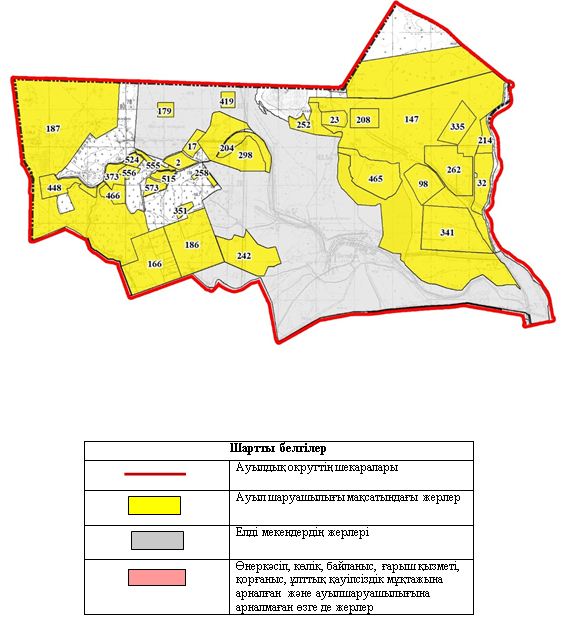  Жер учаскелерінің меншік иелері
      Кестенің жалғасы
      Аббревиатуралардың таратылып жазылуы: 
      МІҚ – мүйізді ірі қара мал;
      УМ – уақ мал. Ауылдық округ бойынша елді мекендер бөлінісінде мүйізді ірі қара аналық (сауын) мал басын орналастыру үшін жайылымдарды бөлу Жайылым айналымдарының қолайлы схемасы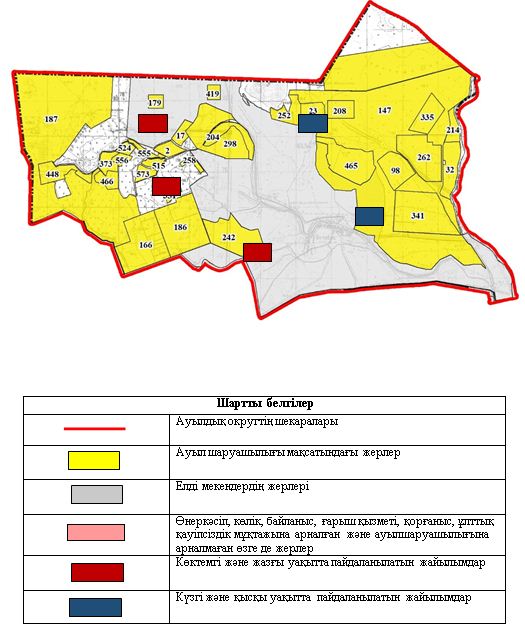  Жайылымдардың, оның ішінде маусымдық айылымдардың сыртқы және ішкі шекаралары мен алаңдары, жайылымдық инфрақұрылым объектілері белгіленген картасы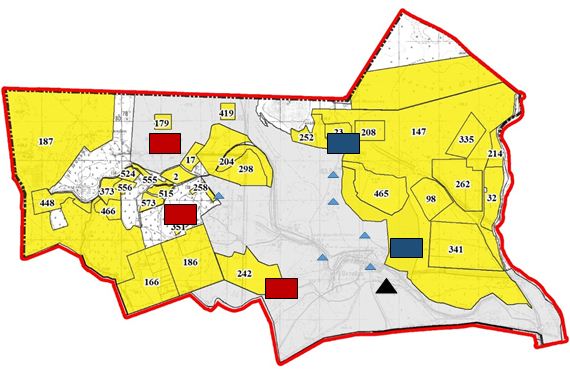 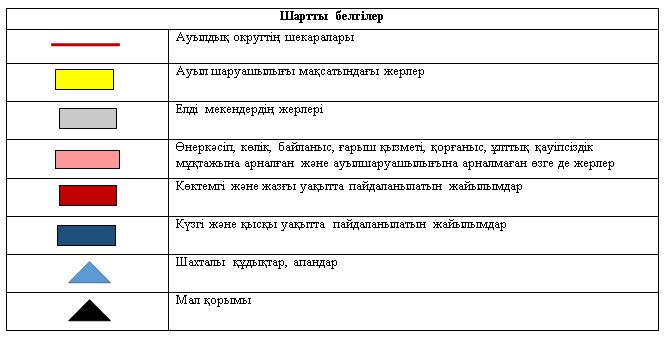  Жайылым пайдаланушылардың су тұтыну нормасына сәйкес жасалған су көздеріне (көлдерге, өзендерге,тоғандарға, апандарға, суару немесе суландыру каналдарына, құбырлы немесе шахталы құдықтарға) қол жеткізу схемасы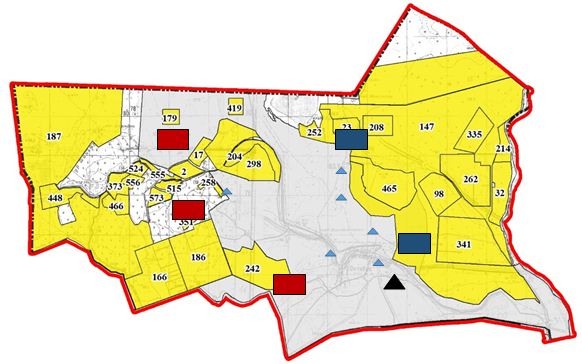 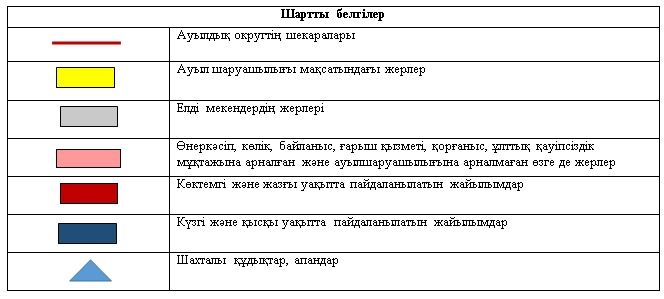  Жайылымы жоқ жеке және (немесе) заңды тұлғалардың ауылшаруашылығы жануарларының мал басын орналастыру үшін жайылымдарды қайта бөлу және оны берілетін жайылымдарға ауыстыру схемасы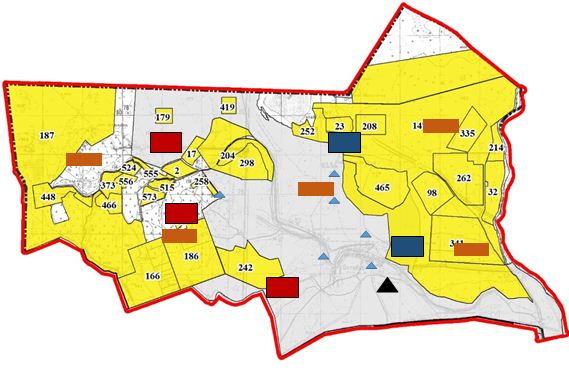 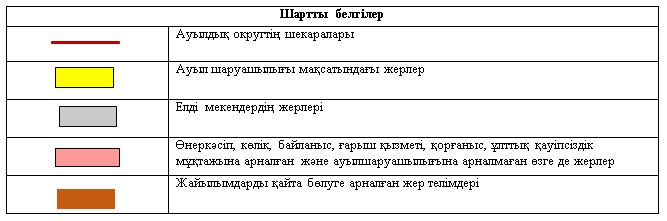  Ауылдық округ маңында орналасқан жайылымдармен қамтамасыз етілмеген жеке және (немесе) заңды тұлғалардың ауылшаруашылығы жануарларының мал басын шалғайдағы жайылымдарға орналастыру схемасы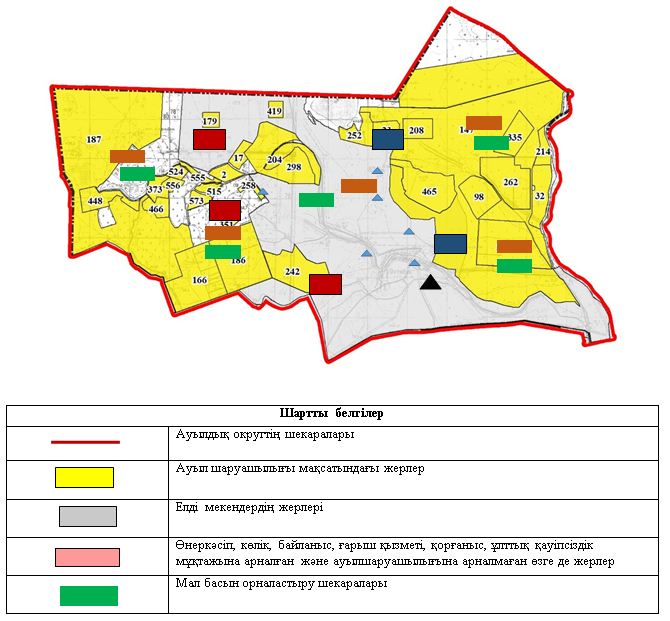  Ауыл шаруашылығы жануарларын жаюдың және айдаудың маусымдық маршруттарын белгілейтін жайылымдарды пайдалану жөніндегі күнтізбелік графигі Ғ.Мұратбаев ауылдық округінің 2020 - 2021 жылдарға арналған жайылымдарды басқару және оларды пайдалану жөніндегі жоспары
      1) Құқық белгілейтін құжаттар негізінде жер санаттары, жер учаскелерінің меншік иелері және жер пайдаланушылар бөлінісінде әкімшілік-аумақтық бірлік аумағында жайылымдардың орналасу схемасы (картасы);
      2) жайылым айналымдарының қолайлы схемасы;
      3) жайылымдардың, оның ішінде маусымдық жайылымдардың сыртқы және ішкі шекаралары мен алаңдары, жайылымдық инфрақұрылым объектілері белгіленген картасы;
      4) жайылым пайдаланушылардың су тұтыну нормасына сәйкес жасалған су көздерiне (көлдерге, өзендерге, тоғандарға, апандарға, суару немесе суландыру каналдарына, құбырлы немесе шахталы құдықтарға) қолжеткізу схемасы;
      5) жайылымы жоқ жеке және (немесе) заңды тұлғалардың ауыл шаруашылығы жануарларының мал басын орналастыру үшін жайылымдарды қайта бөлу және оны берілетін жайылымдарға ауыстыру схемасы;
      6) Ғ. Мұратбаев ауылдық округі (бұдан әрі – ауылдық округ) маңында орналасқан жайылымдармен қамтамасыз етілмеген жеке және (немесе) заңды тұлғалардың ауыл шаруашылығы жануарларының мал басын шалғайдағы жайылымдарға орналастыру схемасы;
      7) ауыл шаруашылығы жануарларын жаюдың және айдаудың маусымдық маршруттарын белгілейтін жайылымдарды пайдалану жөніндегі күнтізбелік графигі.
      Ауылдық округтің аумағы құрғақ, даласы сазды сортаңды болып келеді.
      Дала өсімдігі басым болуы анықталды, оның негізгі түрлері: бетеге, селеулер, сұлыбас және шамалы даланың түрлі шөптерінің қатысуымен әр түрлі жусанның түрлері.
      Ауылдық округтің аумағында гидрографиялық торап нашар дамыған. Жайылымды суландыру табиғи апандар, шахталы құдықтармен қамтамасыз етіледі. Судың сапасы әлсіз тұздылау, малдарды суару үшін жарамды.
      Жайылымдық алқаптардың орташа өнімділігі – 8,8 центнер/гектарды құрайды.
      Жайылымдар жемдерінің қоры ұзақтығы 170-180 күн болатын жайылым кезеңінде пайдаланылады.
      Ауылдық округ Қазалы ауданының батыс бөлігінде орналасқан, солтүстіктен және солтүстік-батыс жағынан Арал ауданымен, шығыс жағынан Қазалы ауданымен шектеседі.
      Әкімшілік-аумақтық бөлінісі Ғ.Мұратбаев ауылынан тұрады.
      Табиғи ауа-райының жағдайлары бойынша: күрт құбылмалы ауа-райымен құрғақ далалық аймаққа жатады, олар үшін тән қасиет: көктем-жазғы мезгілінің құрғақшылы, жазғы жоғары және қысқы төмен ауа температурасы, жыл мезгілі бойынша жеткіліксіз және тұрақсыз атмосфералық жауын-шашын және бір жыл ішінде едәуір желдің жігерлігі.
      Ауылдық округтің жалпы жер көлемі 19219 гектар (бұдан әрі – га). Соның ішінде жайылымдар – 11 111 га.
      Санаттары бойынша жерлер келесідей бөлінеді:
      ауылшаруашылығы мақсатындағы жерлер – 15 328 га;
      алдi мекендердiң жерлерi – 4 401 га;
      өнеркәсiп, көлiк, байланыс, ғарыш қызметі, қорғаныс, ұлттық қауіпсіздік мұқтажына арналған жер және ауылшаруашылығына арналмаған өзге де жерлер – 120 га.
      Ауылдық округ аумағындағы ауыл шаруашылығы жануарлары мал басының саны: 775 бас ірі қара мал, 1304 бас уақ мал, 198 бас жылқы, 33 бас түйе.
      Ауыл шаруашылығы жануарларының түрлері бойынша келесідей бөлінген:
      ірі қара мал-2 табын;
      уақ мал - 2 отар;
      жылқылар - 14 үйір; 
      түйелер - 1 келе. 
      Жайылымдар ауылдық округтің табиғи-климаттық ерекшелігіне байланысты табиғи жайылымдарға жатады және көбінесе малды бағу үшін пайдаланылады. Ауылдық округтің аумағында екпе және аридтік жайылымдар жоқ.
      Жайылымдарды негізгі пайдаланушылар ауылдық округтің тұрғындары болып табылады.
      Жоспар жайылымдарды ұтымды пайдалану, жем-шөпке қажеттілікті тұрақты қамтамасыз ету және жайылымдардың тозу процестерін болғызбау мақсатында қабылданды.
      Ауылдық округтің аумағында 1 ветеринарлық пункт және 1 мал қорымы қызмет істейді.
      Ауылдық округте малды айдап өтуге арналған сервитуттар белгіленбеген. Құқық белгілейтін құжаттар негізінде жер санаттары, жер учаскелерінің меншік иелері және жер пайдаланушылар бөлінісінде әкімшілік-аумақтық бірлік аумағында жайылымдардың орналасу схемасы (картасы)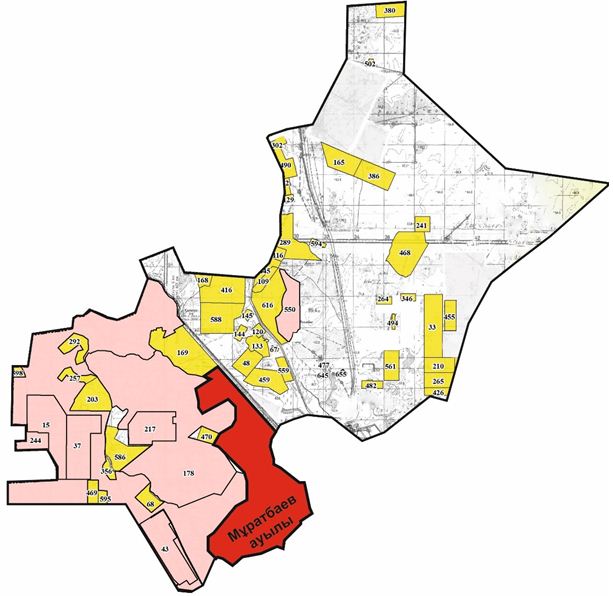 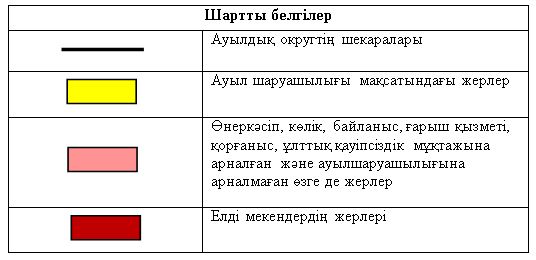  Жер учаскелерінің меншік иелері
      Кестенің жалғасы
      Аббревиатуралардың таратылып жазылуы: 
      МІҚ – мүйізді ірі қара мал;
      УМ – уақ мал;
      ш/қ- шаруа қожалық Ауылдық округ бойынша елді мекендер бөлінісінде мүйізді ірі қара аналық (сауын) мал басын орналастыру үшін жайылымдарды бөлу Жайылым айналымдарының қолайлы схемасы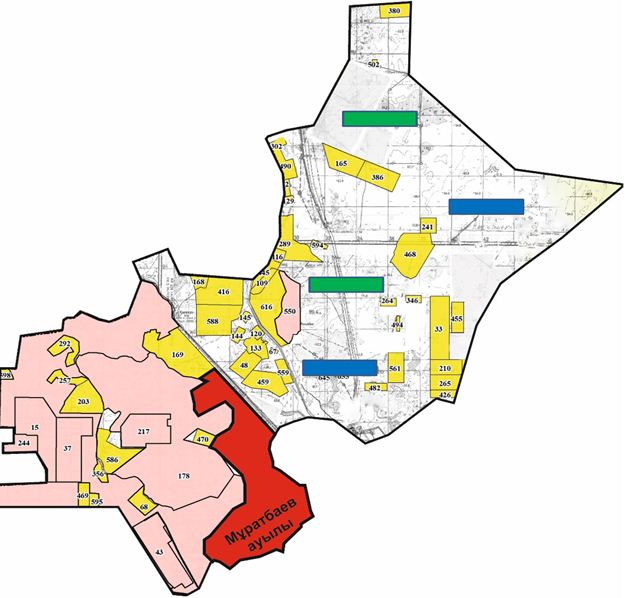 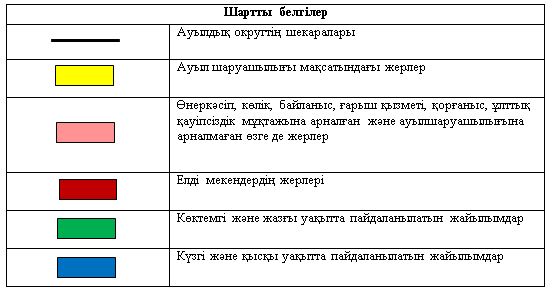  Жайылымдардың, оның ішінде маусымдық айылымдардың сыртқы және ішкі шекаралары мен алаңдары, жайылымдық инфрақұрылым объектілері белгіленген картасы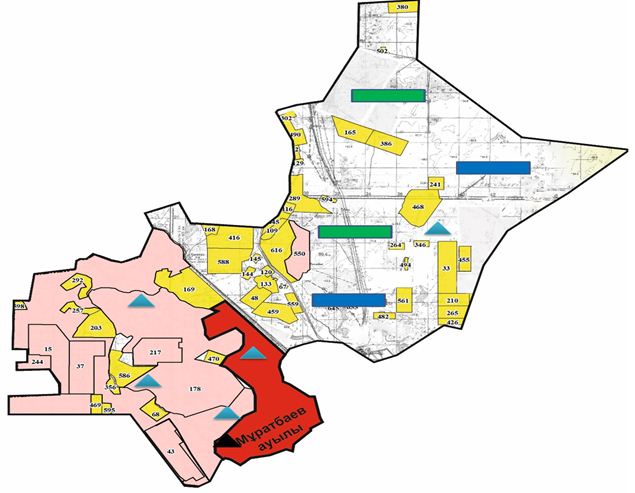 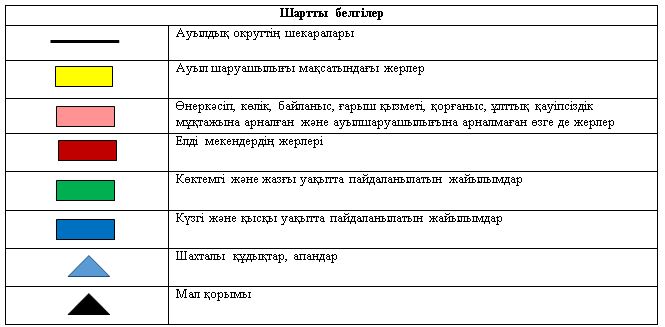  Жайылым пайдаланушылардыңсу тұтыну нормасына сәйкес жасалған су көздеріне (көлдерге, өзендерге,тоғандарға, апандарға, суару немесе суландыру каналдарына, құбырлы немесе шахталы құдықтарға) қол жеткізу схемасы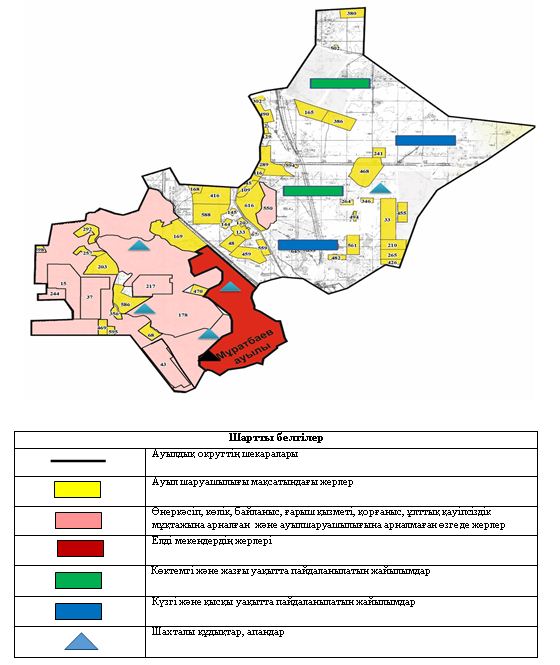  Жайылымы жоқ жеке және (немесе) заңдытұлғалардың ауылшаруашылығы жануарларының мал басын орналастыру үшінжайылымдарды қайта бөлу және оны берілетін жайылымдарға ауыстыру схемасы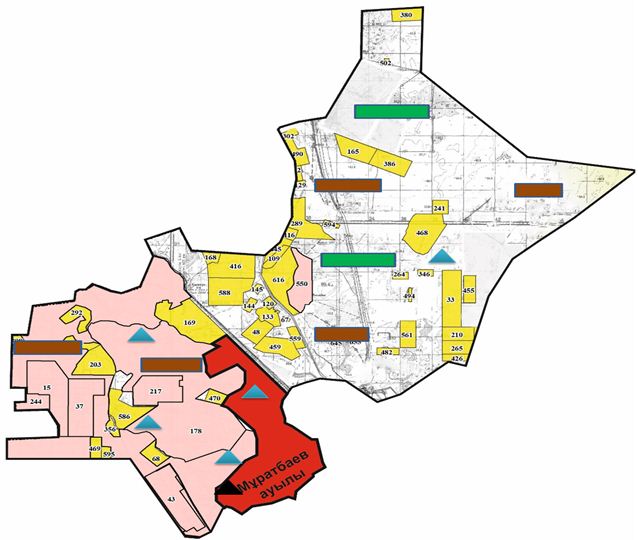 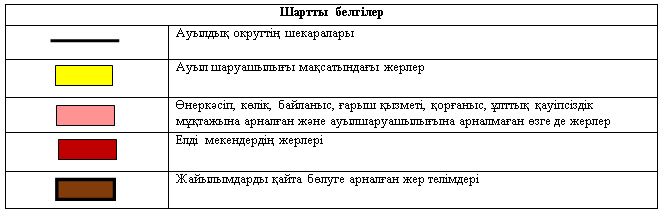  Ауылдық округ маңында орналасқан жайылымдармен қамтамасыз етілмеген жеке және (немесе) заңды тұлғалардың ауылшаруашылығы жануарларының мал басын шалғайдағы жайылымдарға орналастыру схемасы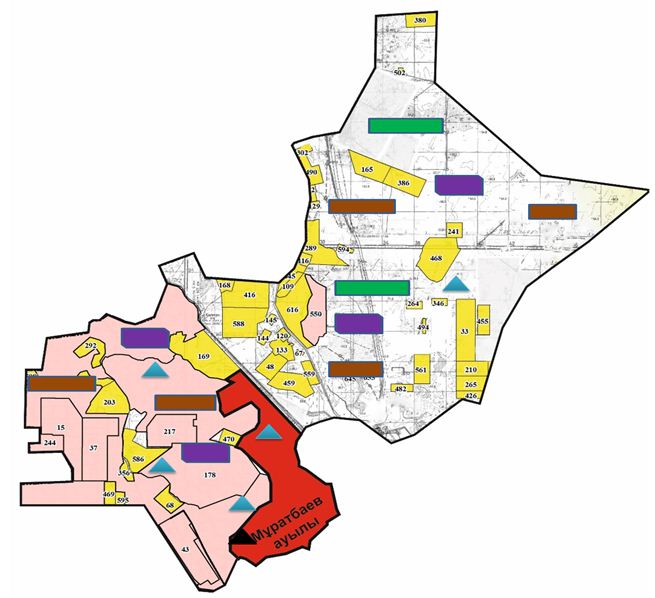 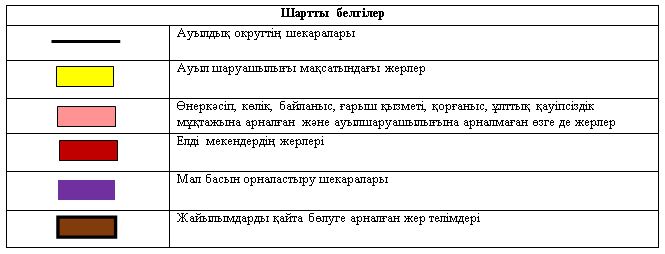  Ауыл шаруашылығы жануарларын жаюдың және айдаудың маусымдық маршруттарын белгілейтін жайылымдарды пайдалану жөніндегі күнтізбелік графигі Сарыкөл ауылдық округінің 2020 - 2021 жылдарға арналған жайылымдарды басқару және оларды пайдалану жөніндегі жоспары
      1) Құқық белгілейтін құжаттар негізінде жер санаттары, жер учаскелерінің меншік иелері және жер пайдаланушылар бөлінісінде әкімшілік-аумақтық бірлік аумағында жайылымдардың орналасу схемасы (картасы);
      2) жайылым айналымдарының қолайлы схемасы;
      3) жайылымдардың, оның ішінде маусымдық жайылымдардың сыртқы және ішкі шекаралары мен алаңдары, жайылымдық инфрақұрылым объектілері белгіленген картасы;
      4) жайылым пайдаланушылардың су тұтыну нормасына сәйкес жасалған су көздерiне (көлдерге, өзендерге, тоғандарға, апандарға, суару немесе суландыру каналдарына, құбырлы немесе шахталы құдықтарға) қолжеткізу схемасы;
      5) жайылымы жоқ жеке және (немесе) заңды тұлғалардың ауыл шаруашылығы жануарларының мал басын орналастыру үшін жайылымдарды қайта бөлу және оны берілетін жайылымдарға ауыстыру схемасы;
      6) Сарыкөл ауылдық округі (бұдан әрі – ауылдық округ) маңында орналасқан жайылымдармен қамтамасыз етілмеген жеке және (немесе) заңды тұлғалардың ауыл шаруашылығы жануарларының мал басын шалғайдағы жайылымдарға орналастыру схемасы;
      7) ауыл шаруашылығы жануарларын жаюдың және айдаудың маусымдық маршруттарын белгілейтін жайылымдарды пайдалану жөніндегі күнтізбелік графигі.
      Ауылдық округтің аумағы құрғақ, даласы бетеге-селеулі белдем тармағына жатады.
      Дала өсімдігі басым болуы анықталды, оның негізгі түрлері: бетеге, селеулер, сұлыбас және шамалы даланың түрлі шөптерінің қатысуымен әр түрлі жусанның түрлері.
      Ауылдық округтің аумағында гидрографиялық торап нашар дамыған. Жайылымды суландыру табиғи апандар, шахталы құдықтармен қамтамасыз етіледі. Судың сапасы әлсіз тұздылау, малдарды суару үшін жарамды.
      Жайылымдық алқаптардың орташа өнімділігі – 8,8 центнер/гектарды құрайды.
      Жайылымдар жемдерінің қоры ұзақтығы 170-180 күн болатын жайылым кезеңінде пайдаланылады.
      Ауылдық округ Қазалы ауданының оңтүстік бөлігінде орналасқан, солтүстіктен және солтүстік-батыс жағынан Қазалы қаласымен, шығыс, оңтүстік жағынан Басықара ауылдық округімен шектеседі.
      Әкімшілік-аумақтық бөлінісі Жұбан және Абай ауылдарынан тұрады.
      Табиғи ауа-райының жағдайлары бойынша: күрт құбылмалы ауа-райымен құрғақ далалық аймаққа жатады, олар үшін тән қасиет: көктем-жазғы мезгілінің құрғақшылы, жазғы жоғары және қысқы төмен ауа температурасы, жыл мезгілі бойынша жеткіліксіз және тұрақсыз атмосфералық жауын-шашын және бір жыл ішінде едәуір желдің жігерлігі.
      Ауылдық округтің жалпы жер көлемі 14940 гектар (бұдан әрі – га). Соның ішінде жайылымдар – 13096 га.
      Санаттары бойынша жерлер келесідей бөлінеді:
      ауыл шаруашылығы мақсатындағы жерлер – 1680 га;
      елдi мекендердiң жерлерi – 423 га;
      өнеркәсiп, көлiк, байланыс, ғарыш қызметі, қорғаныс, ұлттық қауіпсіздік мұқтажына арналған және ауылшаруашылығына арналмаған өзге де жерлер – 547,7 га.
      Ауылдық округ аумағындағы ауыл шаруашылығы жануарлары мал басының саны: 2728 бас ірі қара мал, 5480 бас уақ мал, 1744 бас жылқы, 294 бас түйе.
      Ауыл шаруашылығы жануарларының түрлері бойынша келесідей бөлінген:
      ірі қара мал- 19 табын; 
      уақ мал - 14 отар;
      жылқылар - 59 үйір; 
      түйелер - 5 келе. 
      Жайылымдар ауылдық округтің табиғи-климаттық ерекшелігіне байланысты табиғи жайылымдарға жатады және көбінесе малды бағу үшін пайдаланылады. Ауылдық округтің аумағында екпе және аридтік жайылымдар жоқ.
      Жайылымдарды негізгі пайдаланушылар ауылдық округтің тұрғындары болып табылады.
      Жоспар жайылымдарды ұтымды пайдалану, жем-шөпке қажеттілікті тұрақты қамтамасыз ету және жайылымдардың тозу процестерін болғызбау мақсатында қабылданды.
      Ауылдық округтің аумағында 1 ветеринарлық пункт және 1 мал қорымы қызмет істейді.
      Ауылдық округте малды айдап өтуге арналған сервитуттар белгіленбеген. Құқық белгілейтін құжаттар негізінде жер санаттары, жер учаскелерінің меншік иелері және жер пайдаланушылар бөлінісінде әкімшілік-аумақтық бірлік аумағында жайылымдардың орналасу схемасы (картасы)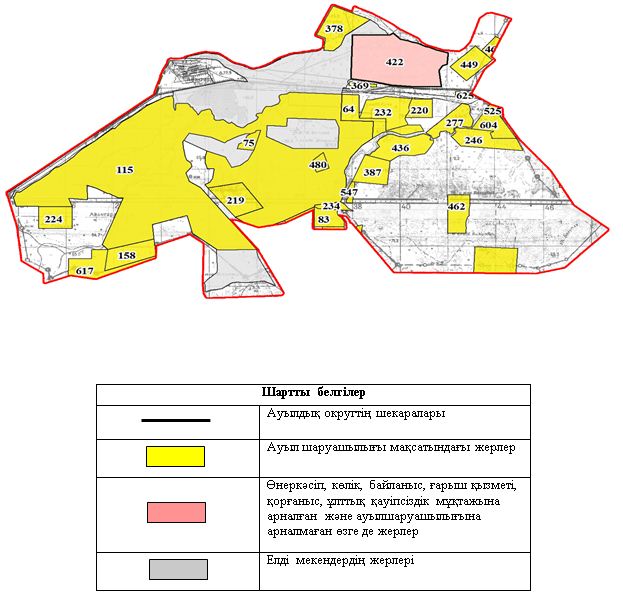  Жер учаскелерінің меншік иелері
      Кестенің жалғасы
      Аббревиатуралардың таратылып жазылуы: 
      МІҚ – мүйізді ірі қара мал;
      УМ – уақ мал;
       ш/қ – шаруа қожалық. Ауылдық округ бойынша елді мекендер бөлінісінде мүйізді ірі қара аналық (сауын) мал басын орналастыру үшін жайылымдарды бөлу Жайылым айналымдарының қолайлы схемасы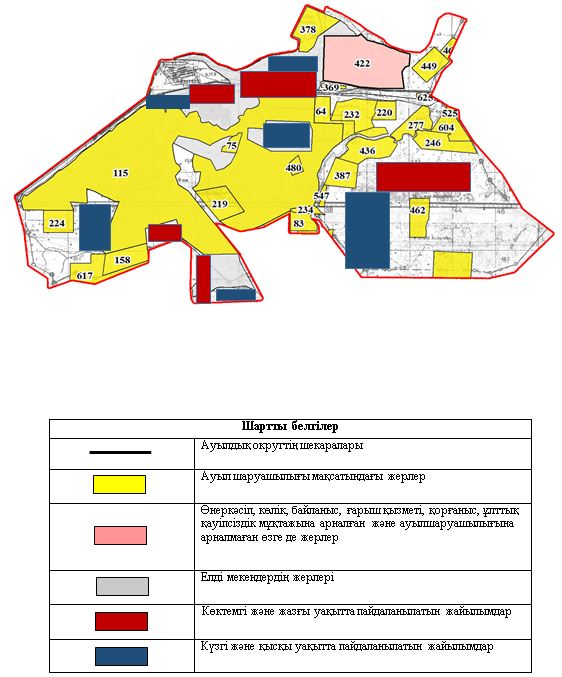  Жайылымдардың, оның ішінде маусымдық айылымдардың сыртқы және ішкі шекаралары мен алаңдары, жайылымдық инфрақұрылым объектілері белгіленген картасы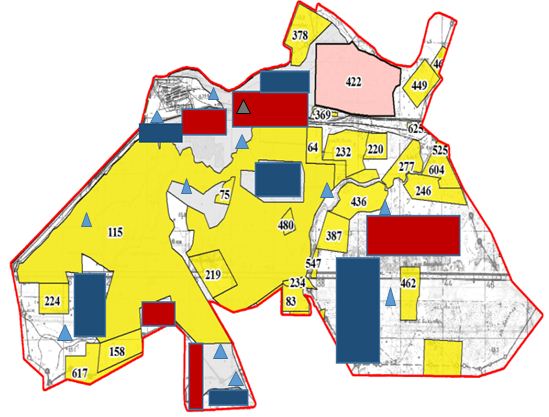 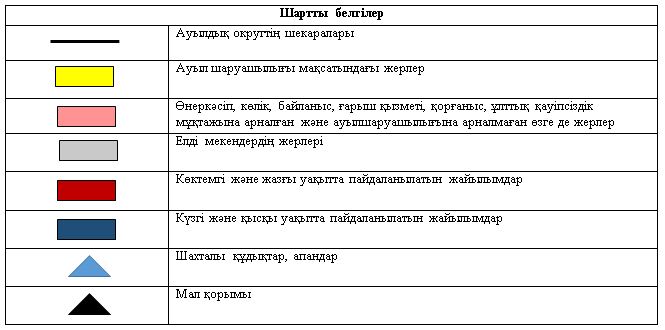  Жайылым пайдаланушылардың су тұтыну нормасына сәйкес жасалған су көздеріне (көлдерге, өзендерге,тоғандарға, апандарға, суару немесе суландыру каналдарына, құбырлы немесе шахталы құдықтарға) қол жеткізу схемасы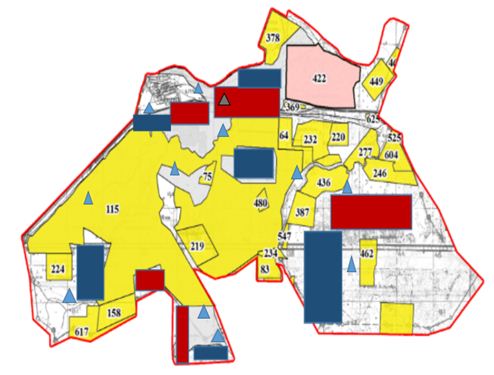 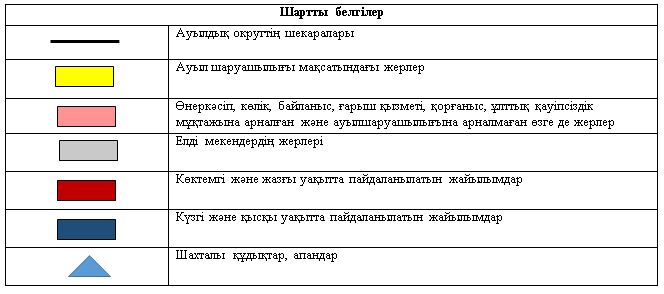  Жайылымы жоқ жеке және (немесе) заңды тұлғалардың ауылшаруашылығы жануарларының мал басын орналастыру үшін жайылымдарды қайта бөлу және оны берілетін жайылымдарға ауыстыру схемасы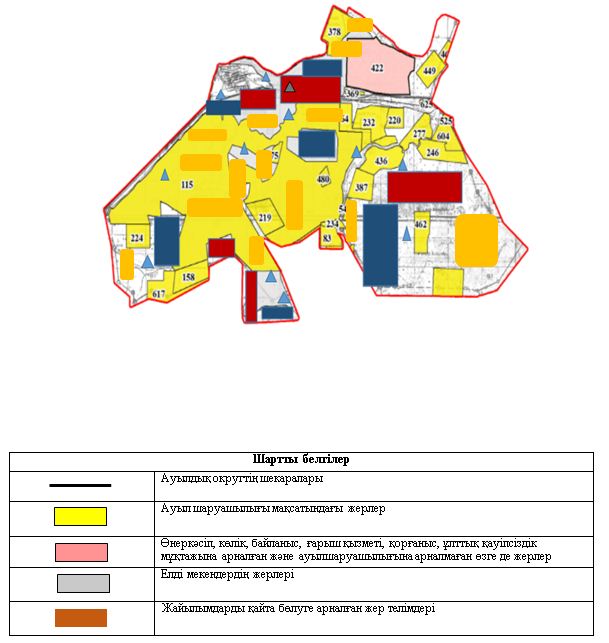  Ауылдық округ маңында орналасқан жайылымдармен қамтамасыз етілмеген жеке және (немесе) заңды тұлғалардың ауылшаруашылығы жануарларының мал басын шалғайдағы жайылымдарға орналастыру схемасы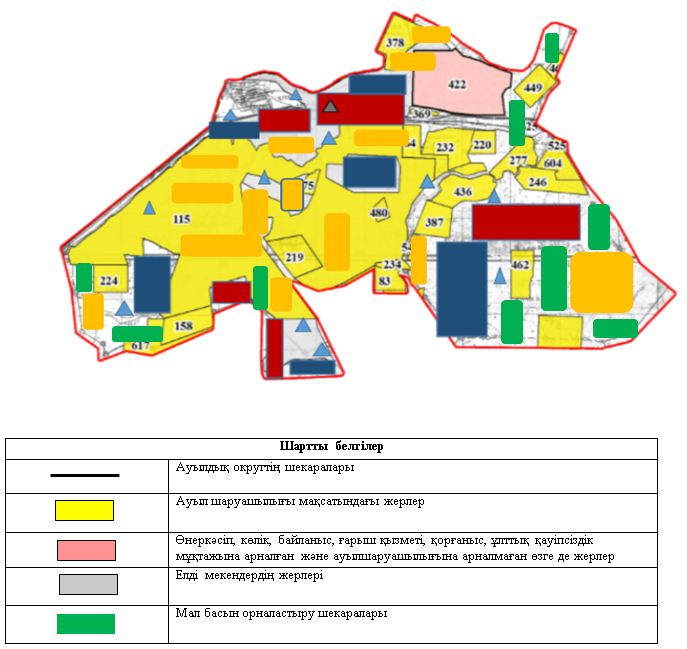  Ауыл шаруашылығы жануарларын жаюдың және айдаудың маусымдық маршруттарын белгілейтін жайылымдарды пайдалану жөніндегі күнтізбелік графигі Сарбұлақ ауылдық округінің 2020 - 2021 жылдарға арналған жайылымдарды басқару және оларды пайдалану жөніндегі жоспары
      1) Құқық белгілейтін құжаттар негізінде жер санаттары, жер учаскелерінің меншік иелері және жер пайдаланушылар бөлінісінде әкімшілік-аумақтық бірлік аумағында жайылымдардың орналасу схемасы (картасы);
      2) жайылым айналымдарының қолайлы схемасы;
      3) жайылымдардың, оның ішінде маусымдық жайылымдардың сыртқы және ішкі шекаралары мен алаңдары, жайылымдық инфрақұрылым объектілері белгіленген картасы;
      4) жайылым пайдаланушылардың су тұтыну нормасына сәйкес жасалған су көздерiне (көлдерге, өзендерге, тоғандарға, апандарға, суару немесе суландыру каналдарына, құбырлы немесе шахталы құдықтарға) қолжеткізу схемасы;
      5) жайылымы жоқ жеке және (немесе) заңды тұлғалардың ауыл шаруашылығы жануарларының мал басын орналастыру үшін жайылымдарды қайта бөлу және оны берілетін жайылымдарға ауыстыру схемасы;
      6) Сарбұлақ ауылдық округі (бұдан әрі – ауылдық округ) маңында орналасқан жайылымдармен қамтамасыз етілмеген жеке және (немесе) заңды тұлғалардың ауыл шаруашылығы жануарларының мал басын шалғайдағы жайылымдарға орналастыру схемасы;
      7) ауыл шаруашылығы жануарларын жаюдың және айдаудың маусымдық маршруттарын белгілейтін жайылымдарды пайдалану жөніндегі күнтізбелік графигі.
      Ауылдық округтің аумағы құрғақ, даласы бетеге-селеулі белдем тармағына жатады.
      Дала өсімдігі басым болуы анықталды, оның негізгі түрлері: бетеге, селеулер, сұлыбас және шамалы даланың түрлі шөптерінің қатысуымен әр түрлі жусанның түрлері.
      Ауылдық округтің аумағында гидрографиялық торап нашар дамыған. Жайылымды суландыру табиғи апандар, шахталы құдықтармен қамтамасыз етіледі. Судың сапасы әлсіз тұздылау, малдарды суару үшін жарамды.
      Жайылымдық алқаптардың орташа өнімділігі – 8,8 центнер/гектарды құрайды.
      Жайылымдар жемдерінің қоры ұзақтығы 170-180 күн болатын жайылым кезеңінде пайдаланылады.
      Ауылдық округ Қазалы ауданының оңтүстік батыс бөлігінде орналасқан.
      Әкімшілік-аумақтық бөлінісі Сарбұлақ ауылынан тұрады.
      Табиғи ауа-райының жағдайлары бойынша: күрт құбылмалы ауа-райымен құрғақ далалық аймаққа жатады, олар үшін тән қасиет: көктем-жазғы мезгілінің құрғақшылы, жазғы жоғары және қысқы төмен ауа температурасы, жыл мезгілі бойынша жеткіліксіз және тұрақсыз атмосфералық жауын-шашын және бір жыл ішінде едәуір желдің жігерлігі.
      Ауылдық округтің жалпы жер көлемі 3045 гектар (бұдан әрі – га). Соның ішінде жайылымдар – 2320 га.
      Санаттары бойынша жерлер келесідей бөлінеді:
      ауыл шаруашылығы мақсатындағы жерлер – 33 га;
      елдi мекендердiң жерлерi – 662 га;
      өнеркәсiп, көлiк, байланыс, ғарыш қызметі, қорғаныс, ұлттық қауіпсіздік мұқтажына арналған жер және ауылшаруашылығына арналмаған өзге де жерлер – 30 га.
      Ауылдық округ аумағындағы ауыл шаруашылығы жануарлары мал басының саны: 249 бас ірі қара мал, 1547 бас уақ мал, 805 бас жылқы, 536 бас түйе.
      Ауыл шаруашылығы жануарларының түрлері бойынша келесідей бөлінген:
      ірі қара мал- 3 табын; 
      уақ мал - 5 отар;
      жылқылар - 29 үйір; 
      түйелер - 12 келе. 
      Жайылымдар ауылдық округтің табиғи-климаттық ерекшелігіне байланысты табиғи жайылымдарға жатады және көбінесе малды бағу үшін пайдаланылады. Ауылдық округтің аумағында екпе және аридтік жайылымдар жоқ.
      Жайылымдарды негізгі пайдаланушылар ауылдық округтің тұрғындары болып табылады.
      Жоспар жайылымдарды ұтымды пайдалану, жем-шөпке қажеттілікті тұрақты қамтамасыз ету және жайылымдардың тозу процестерін болғызбау мақсатында қабылданды.
      Ауылдық округтің аумағында 1 ветеринарлық пункт және 1 мал қорымы қызмет істейді.
      Ауылдық округте малды айдап өтуге арналған сервитуттар белгіленбеген. Құқық белгілейтін құжаттар негізінде жер санаттары, жер учаскелерінің меншік иелері және жер пайдаланушылар бөлінісінде әкімшілік-аумақтық бірлік аумағында жайылымдардың орналасу схемасы (картасы)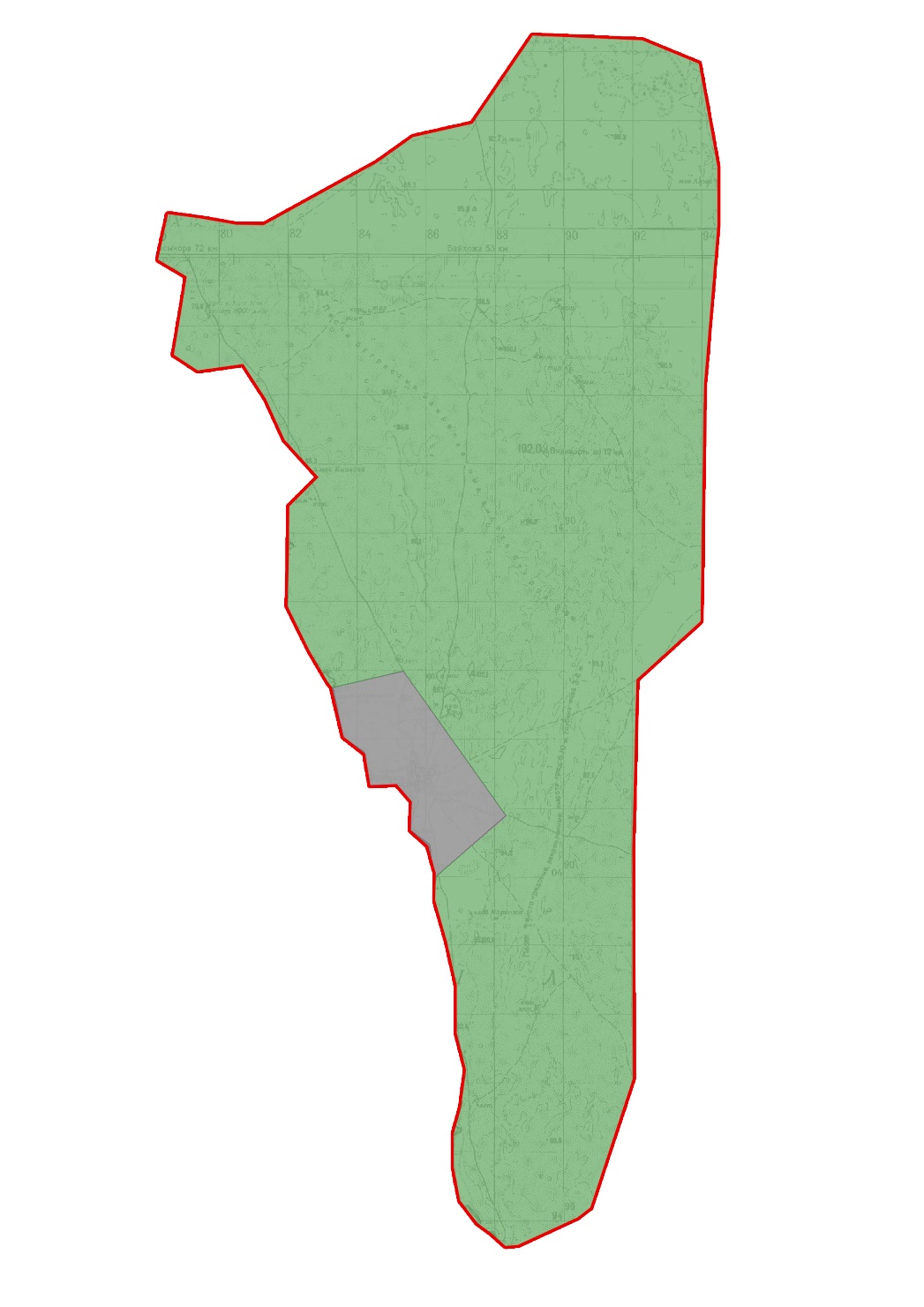 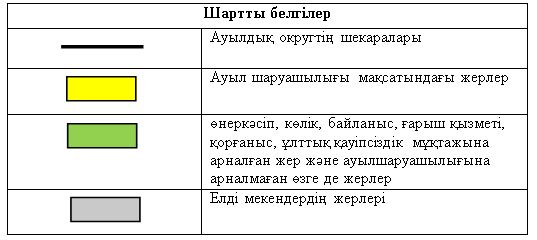  Жер учаскелерінің меншік иелері
      Кестенің жалғасы
      Аббревиатуралардың таратылып жазылуы: 
      МІҚ – мүйізді ірі қара мал;
      УМ – уақ мал. Ауылдық округ бойынша елді мекендер бөлінісінде мүйізді ірі қара аналық (сауын) мал басын орналастыру үшін жайылымдарды бөлу Жайылым айналымдарының қолайлы схемасы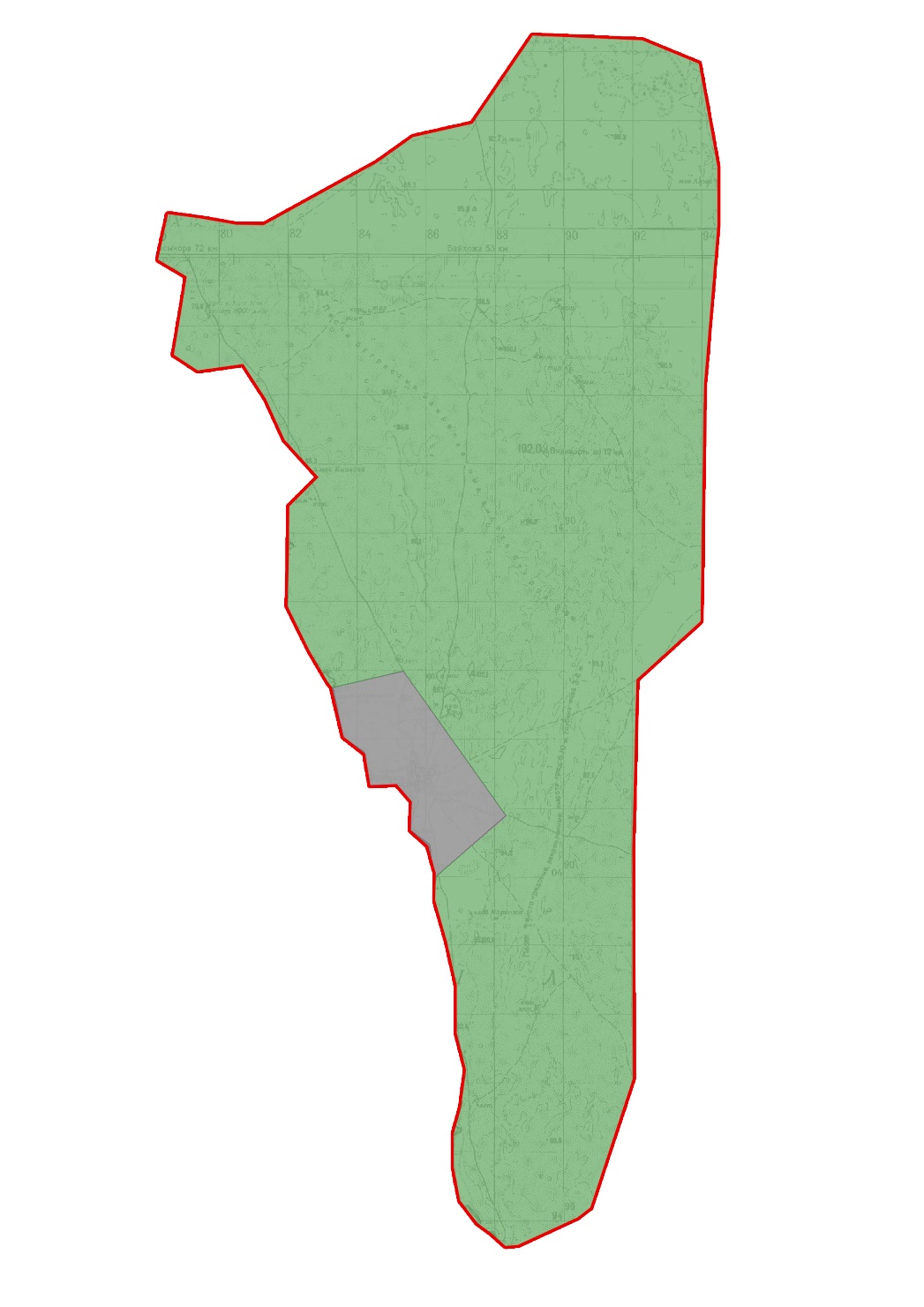 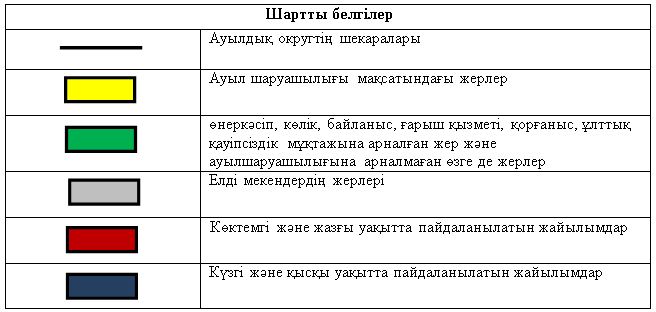  Жайылымдардың, оның ішінде маусымдық айылымдардың сыртқы және ішкі шекаралары мен алаңдары, жайылымдық инфрақұрылым объектілері белгіленген картасы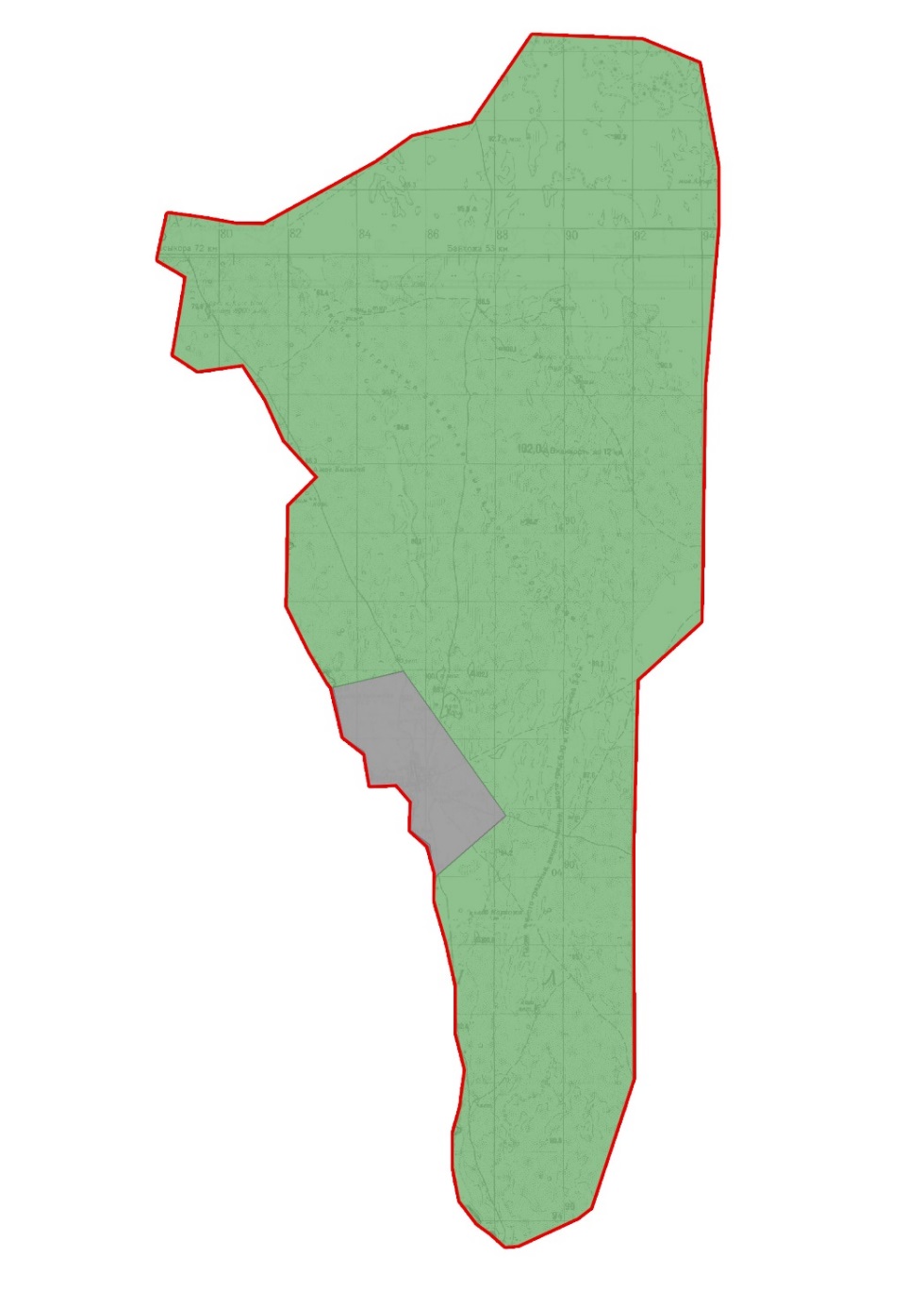 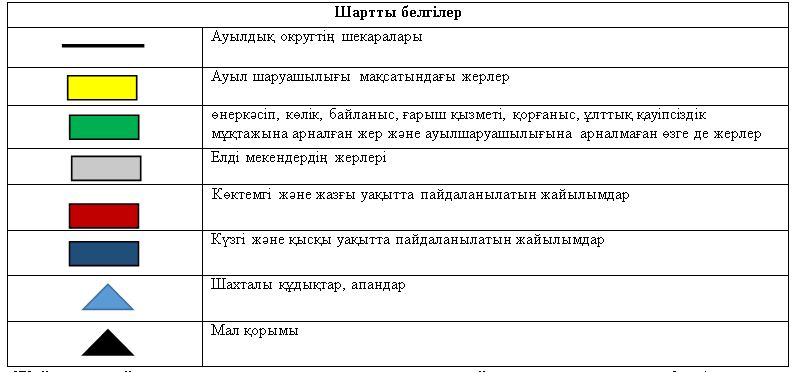  Жайылым пайдаланушылардың су тұтыну нормасына сәйкес жасалған су көздеріне (көлдерге, өзендерге,тоғандарға, апандарға, суару немесе суландыру каналдарына, құбырлы немесе шахталы құдықтарға) қол жеткізу схемасы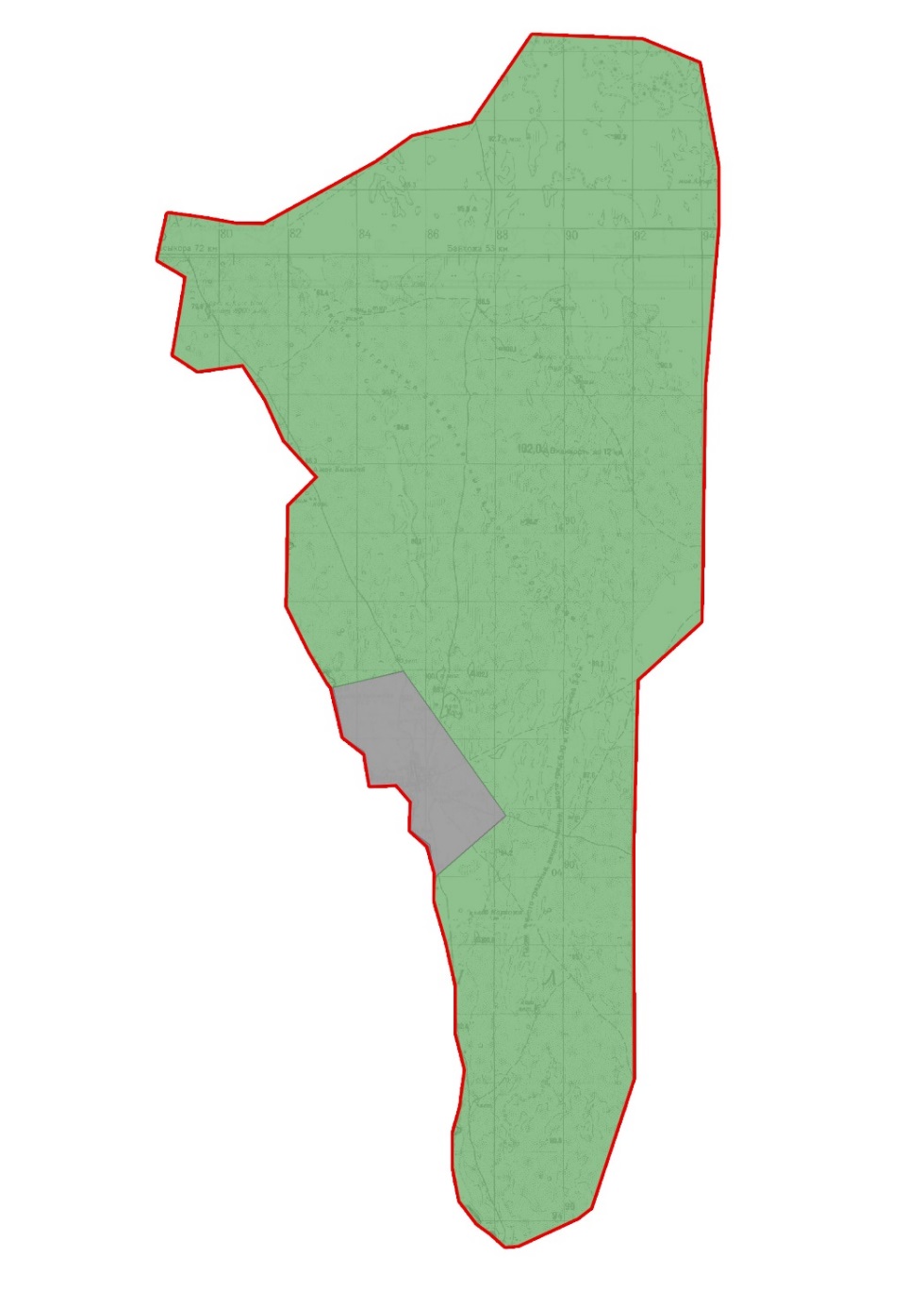 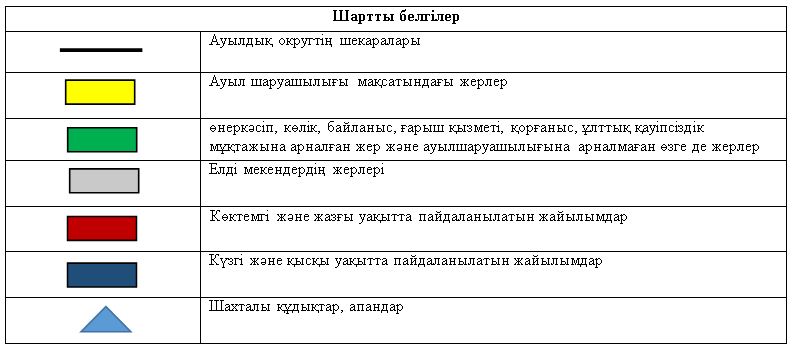  Жайылымы жоқ жеке және (немесе) заңды тұлғалардың ауылшаруашылығы жануарларының мал басын орналастыру үшін жайылымдарды қайта бөлу және оны берілетін жайылымдарға ауыстыру схемасы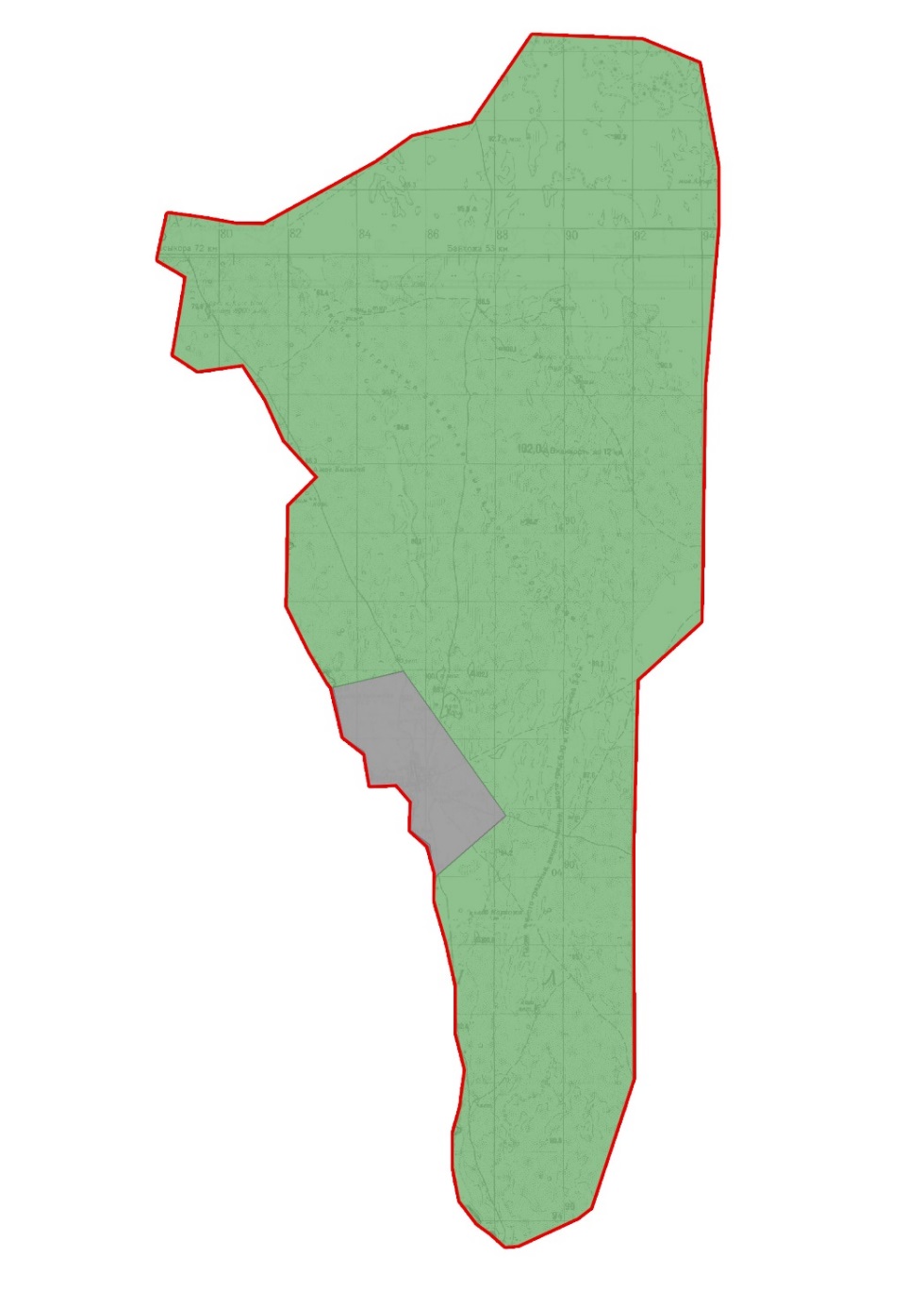 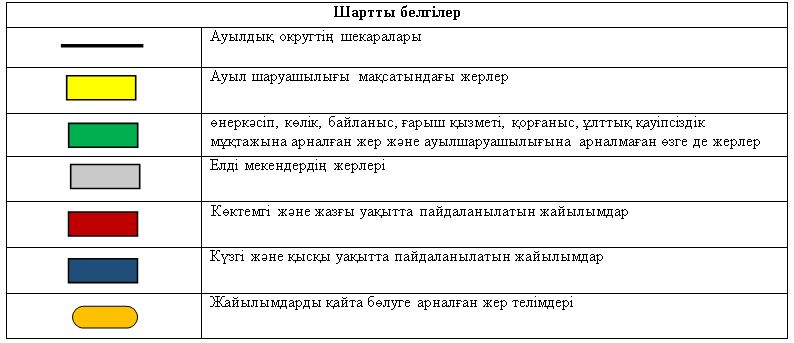  Ауылдық округ маңында орналасқан жайылымдармен қамтамасыз етілмеген жеке және (немесе) заңды тұлғалардың ауылшаруашылығы жануарларының мал басын шалғайдағы жайылымдарға орналастыру схемасы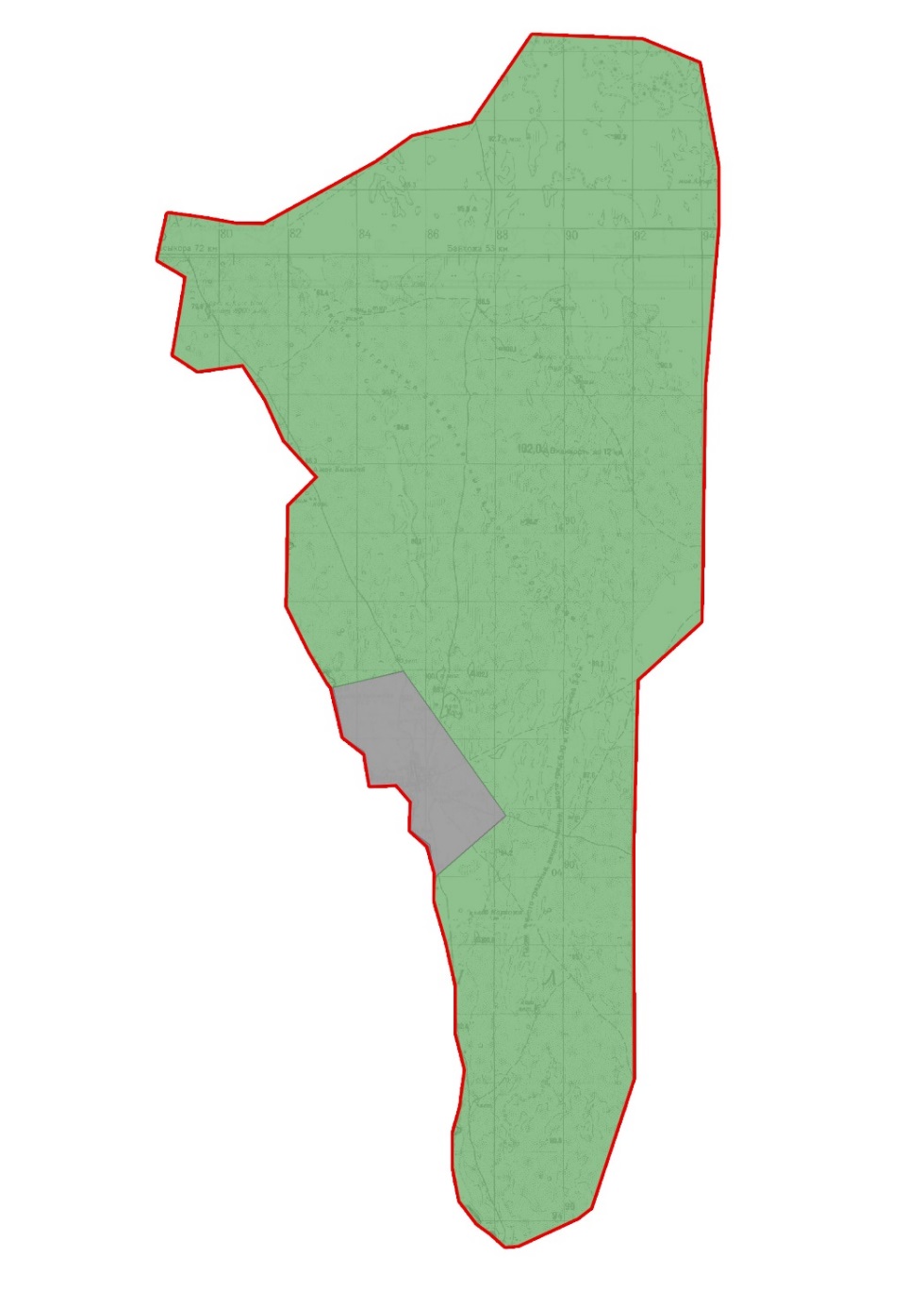 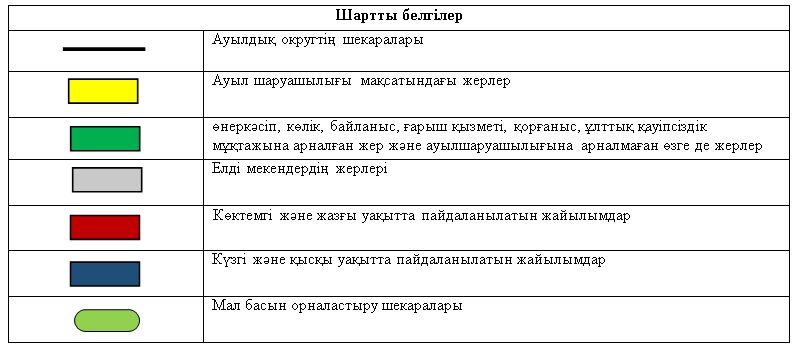  Ауылшаруашылығы жануарларын жаюдың және айдаудың маусымдық маршруттарын белгілейтін жайылымдарды пайдалану жөніндегі күнтізбелік графигі Тасарық ауылдық округінің 2020 - 2021 жылдарға арналған жайылымдарды басқару және оларды пайдалану жөніндегі жоспары
      1) Құқық белгілейтін құжаттар негізінде жер санаттары, жер учаскелерінің меншік иелері және жер пайдаланушылар бөлінісінде әкімшілік-аумақтық бірлік аумағында жайылымдардың орналасу схемасы (картасы);
      2) жайылым айналымдарының қолайлы схемасы;
      3) жайылымдардың, оның ішінде маусымдық жайылымдардың сыртқы және ішкі шекаралары мен алаңдары, жайылымдық инфрақұрылым объектілері белгіленген картасы;
      4) жайылым пайдаланушылардың су тұтыну нормасына сәйкес жасалған су көздерiне (көлдерге, өзендерге, тоғандарға, апандарға, суару немесе суландыру каналдарына, құбырлы немесе шахталы құдықтарға) қолжеткізу схемасы;
      5) жайылымы жоқ жеке және (немесе) заңды тұлғалардың ауыл шаруашылығы жануарларының мал басын орналастыру үшін жайылымдарды қайта бөлу және оны берілетін жайылымдарға ауыстыру схемасы;
      6) Тасарық ауылдық округі (бұдан әрі – ауылдық округ) маңында орналасқан жайылымдармен қамтамасыз етілмеген жеке және (немесе) заңды тұлғалардың ауыл шаруашылығы жануарларының мал басын шалғайдағы жайылымдарға орналастыру схемасы;
      7) ауыл шаруашылығы жануарларын жаюдың және айдаудың маусымдық маршруттарын белгілейтін жайылымдарды пайдалану жөніндегі күнтізбелік графигі.
      Ауылдық округтің аумағы құрғақ, даласы бетеге-селеулі белдем тармағына жатады.
      Дала өсімдігі басым болуы анықталды, оның негізгі түрлері: бетеге, селеулер, сұлыбас және шамалы даланың түрлі шөптерінің қатысуымен әр түрлі жусанның түрлері.
      Ауылдық округтің аумағында гидрографиялық торап нашар дамыған. Жайылымды суландыру табиғи көлдерден, бұлақтардан, каналдардан қамтамасыз етіледі.Судың сапасы әлсіз тұздылау, малдарды суару үшін жарамды.
      Жайылымдық алқаптардың орташа өнімділігі – 8,8 центнер/гектарды құрайды.
      Жайылымдар жемдерінің қоры ұзақтығы 170-180 күн болатын жайылым кезеңінде пайдаланылады.
      Ауылдық округ Қазалы ауданының оңтүстік-батыс бөлігінде орналасқан, солтүстіктен және солтүстік-батыстан Арал ауданымен, шығыс-оңтүстіктен Қармақшы ауданымен шектеседі.
      Әкімшілік-аумақтық бөлінісі Тасарық, Лақалы, Тасөткел ауылдарынан тұрады.
      Табиғи ауа-райының жағдайлары бойынша: күрт құбылмалы ауа-райымен құрғақ далалық аймаққа жатады, олар үшін тән қасиет: көктем-жазғы мезгілінің құрғақшылығы, жазғы жоғары және қысқы төмен ауа температурасы, жыл мезгілі бойынша жеткіліксіз және тұрақсыз атмосфералық жауын-шашын және бір жыл ішінде едәуір желдің жігерлігі.
      Ауылдық округтің жалпы жер көлемі 14 273 гектар (бұдан әрі – га). Соның ішінде жайылымдар – 10 134 га.
      Санаттары бойынша жерлер келесідей бөлінеді:
      ауыл шаруашылығы мақсатындағы жерлер – 2910 га;
      елдi мекендердiң жерлерi – 4128 га.
      Ауылдық округ аумағындағы ауыл шаруашылығы жануарлары мал басының саны: 1223 бас ірі қара малы, 2927 бас уақ мал, 566 бас жылқы малы бар.
      Ауыл шаруашылығы жануарларының түрлері бойынша келесідей бөлінген:
      ірі қара мал - 5 табын;
      уақ мал - 7 отар;
      жылқылар - 17 үйір.
      Жайылымдар ауылдық округтің табиғи-климаттық ерекшелігіне байланысты табиғи жайылымдарға жатады және көбінесе малды бағу үшін пайдаланылады. Ауылдық округтің аумағында екпе және аридтік жайылымдар жоқ.
      Жайылымдарды негізгі пайдаланушылар ауылдық округтің тұрғындары болып табылады.
      Жоспар жайылымдарды ұтымды пайдалану, жем-шөпке қажеттілікті тұрақты қамтамасыз ету және жайылымдардың тозу процестерін болғызбау мақсатында қабылданды.
      Ауылдық округтің аумағында 1 ветеринарлық пункт, 1 мал қорымы және мал тоғыту ваннасы қызмет істейді.
      Ауылдық округте малды айдап өтуге арналған сервитуттар белгіленбеген. Құқық белгілейтін құжаттар негізінде жер санаттары, жер учаскелерінің меншік иелері және жер пайдаланушылар бөлінісінде әкімшілік-аумақтық бірлік аумағында жайылымдардың орналасу схемасы (картасы)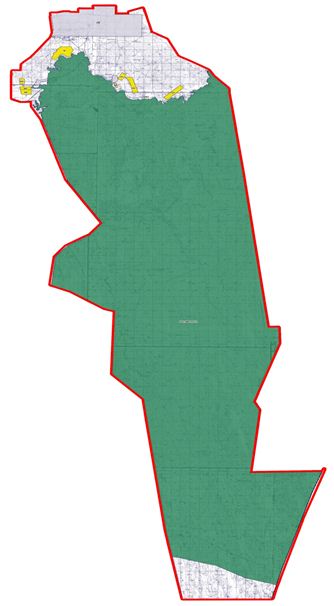 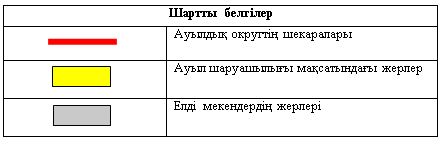  Жер учаскелерінің меншік иелері
      Кестенің жалғасы
      Аббревиатуралардың таратылып жазылуы:
      МІҚ – мүйізді ірі қара мал;
      УМ – уақ мал. Ауылдық округ бойынша елді мекендер бөлінісінде мүйізді ірі қара аналық (сауын) мал басын орналастыру үшін жайылымдарды бөлу Жайылым айналымдарының қолайлы схемасы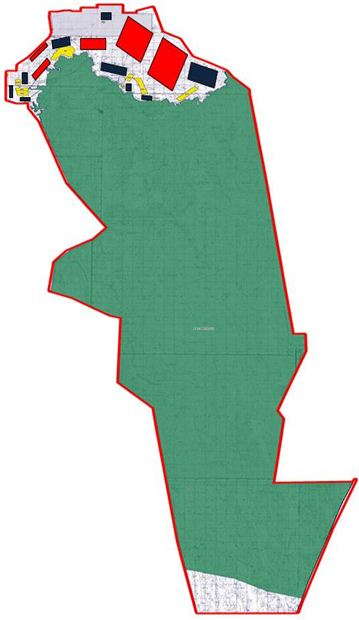 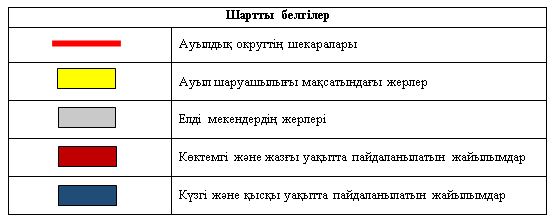  Жайылымдардың, оның ішінде маусымдық айылымдардың сыртқы және ішкі шекаралары мен алаңдары, жайылымдық инфрақұрылым объектілері белгіленген картасы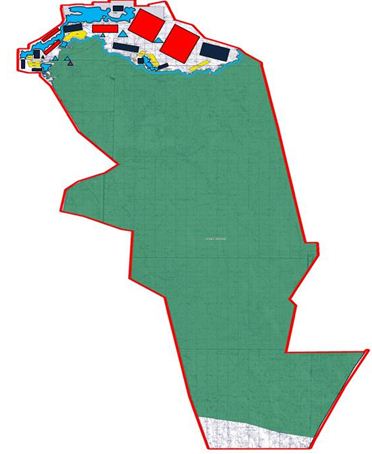 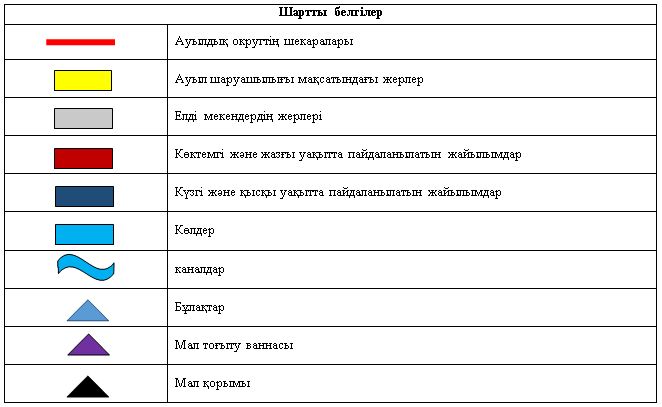  Жайылым пайдаланушылардыңсу тұтыну нормасына сәйкес жасалған су көздеріне (көлдерге, өзендерге,тоғандарға, апандарға, суару немесе суландыру каналдарына, құбырлы немесе шахталы құдықтарға) қол жеткізу схемасы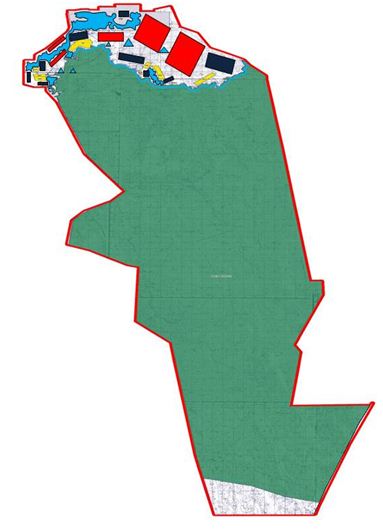 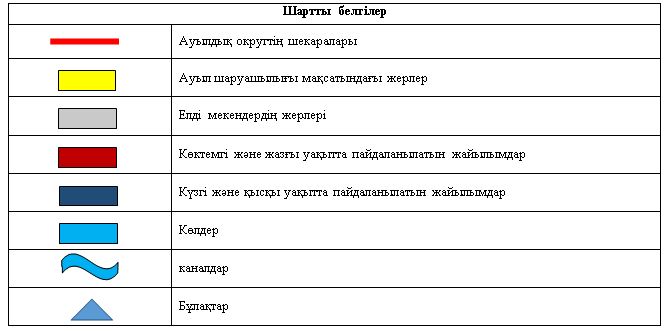  Жайылымы жоқ жеке және (немесе) заңдытұлғалардың ауылшаруашылығы жануарларының мал басын орналастыру үшінжайылымдарды қайта бөлу және оны берілетін жайылымдарға ауыстыру схемасы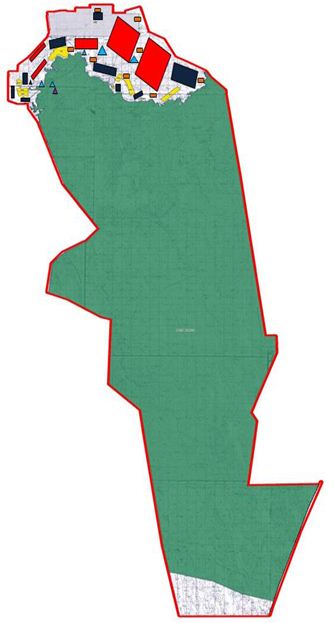 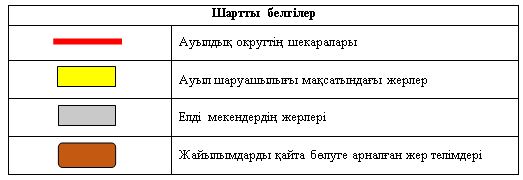  Ауылдық округ маңында орналасқан жайылымдармен қамтамасыз етілмеген жеке және (немесе) заңды тұлғалардың ауылшаруашылығы жануарларының мал басын шалғайдағы жайылымдарға орналастыру схемасы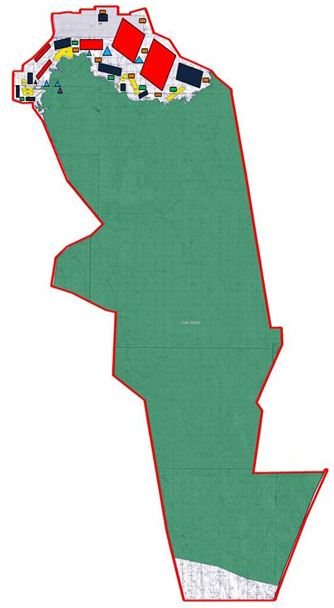 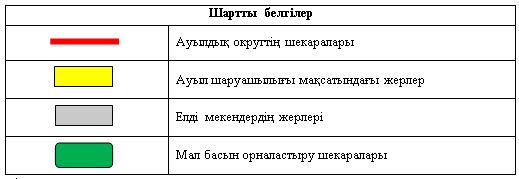  Ауыл шаруашылығы жануарларын жаюдың және айдаудың маусымдық маршруттарын белгілейтін жайылымдарды пайдалану жөніндегі күнтізбелік графигі Өркендеу ауылдық округінің 2020 - 2021 жылдарға арналған жайылымдарды басқару және оларды пайдалану жөніндегі жоспары
      1) Құқық белгілейтін құжаттар негізінде жер санаттары, жер учаскелерінің меншік иелері және жер пайдаланушылар бөлінісінде әкімшілік-аумақтық бірлік аумағында жайылымдардың орналасу схемасы (картасы);
      2) жайылым айналымдарының қолайлы схемасы;
      3) жайылымдардың, оның ішінде маусымдық жайылымдардың сыртқы және ішкі шекаралары мен алаңдары, жайылымдық инфрақұрылым объектілері белгіленген картасы;
      4) жайылым пайдаланушылардың су тұтыну нормасына сәйкес жасалған су көздерiне (көлдерге, өзендерге, тоғандарға, апандарға, суару немесе суландыру каналдарына, құбырлы немесе шахталы құдықтарға) қолжеткізу схемасы;
      5) жайылымы жоқ жеке және (немесе) заңды тұлғалардың ауыл шаруашылығы жануарларының мал басын орналастыру үшін жайылымдарды қайта бөлу және оны берілетін жайылымдарға ауыстыру схемасы;
      6) Өркендеу ауылдық округі (бұдан әрі – ауылдық округ) маңында орналасқан жайылымдармен қамтамасыз етілмеген жеке және (немесе) заңды тұлғалардың ауыл шаруашылығы жануарларының мал басын шалғайдағы жайылымдарға орналастыру схемасы;
      7) ауыл шаруашылығы жануарларын жаюдың және айдаудың маусымдық маршруттарын белгілейтін жайылымдарды пайдалану жөніндегі күнтізбелік графигі.
      Ауылдық округтің аумағы құрғақ, даласы бетеге-селеулі белдем тармағына жатады.
      Дала өсімдігі басым болуы анықталды, оның негізгі түрлері: бетеге, селеулер, сұлыбас және шамалы даланың түрлі шөптерінің қатысуымен әр түрлі жусанның түрлері.
      Ауылдық округтің аумағында гидрографиялық торап нашар дамыған. Жайылымды суландыру табиғи апандар, шахталы құдықтармен қамтамасыз етіледі. Судың сапасы әлсіз тұздылау, малдарды суару үшін жарамды.
      Жайылымдық алқаптардың орташа өнімділігі – 8,8 центнер/гектарды құрайды.
      Жайылымдар жемдерінің қоры ұзақтығы 170-180 күн болатын жайылым кезеңінде пайдаланылады.
      Ауылдық округ Қазалы ауданының батыс бөлігінде орналасқан, солтүстіктен және солтүстік-батыс жағынан Арал ауданымен, шығыс, оңтүстік жағынан Қазалы ауданымен шектеседі.
      Әкімшілік-аумақтық бөлінісі Жанкент ауылынан тұрады.
      Табиғи ауа-райының жағдайлары бойынша: күрт құбылмалы ауа-райымен құрғақ далалық аймаққа жатады, олар үшін тән қасиет: көктем-жазғы мезгілінің құрғақшылы, жазғы жоғары және қысқы төмен ауа температурасы, жыл мезгілі бойынша жеткіліксіз және тұрақсыз атмосфералық жауын-шашын және бір жыл ішінде едәуір желдің жігерлігі.
      Ауылдық округтің жалпы жер көлемі 25461 гектар (бұдан әрі – га). Соның ішінде жайылымдар – 3391 га.
      Санаттары бойынша жерлер келесідей бөлінеді:
      ауыл шаруашылығы мақсатындағы жерлер – 6874 га;
      елдi мекендердiң жерлерi – 12231 га;
      өнеркәсiп, көлiк, байланыс, ғарыш қызметі, қорғаныс, ұлттық қауіпсіздік мұқтажына арналған жер және ауылшаруашылығына арналмаған өзге де жерлер – 1484 га.
      Ауылдық округ аумағындағы ауыл шаруашылығы жануарлары мал басының саны: 1888 бас ірі қара мал, 2965 бас уақ мал, 1904 бас жылқы, 62 бас түйе.
      Ауыл шаруашылығы жануарларының түрлері бойынша келесідей бөлінген:
      ірі қара мал -18 табын;
      уақ мал - 5 отар;
      жылқылар - 25 үйір; 
      түйелер -1 келе. 
      Жайылымдар ауылдық округтің табиғи-климаттық ерекшелігіне байланысты табиғи жайылымдарға жатады және көбінесе малды бағу үшін пайдаланылады. Ауылдық округтің аумағында екпе және аридтік жайылымдар жоқ.
      Жайылымдарды негізгі пайдаланушылар ауылдық округтің тұрғындары болып табылады.
      Жоспар жайылымдарды ұтымды пайдалану, жем-шөпке қажеттілікті тұрақты қамтамасыз ету және жайылымдардың тозу процестерін болғызбау мақсатында қабылданды.
      Ауылдық округтің аумағында 1 ветеринарлық пункт және 1 мал қорымы қызмет істейді.
      Ауылдық округте малды айдап өтуге арналған сервитуттар белгіленбеген. Құқық белгілейтін құжаттар негізінде жер санаттары, жер учаскелерінің меншік иелері және жер пайдаланушылар бөлінісінде әкімшілік-аумақтық бірлік аумағында жайылымдардың орналасу схемасы (картасы)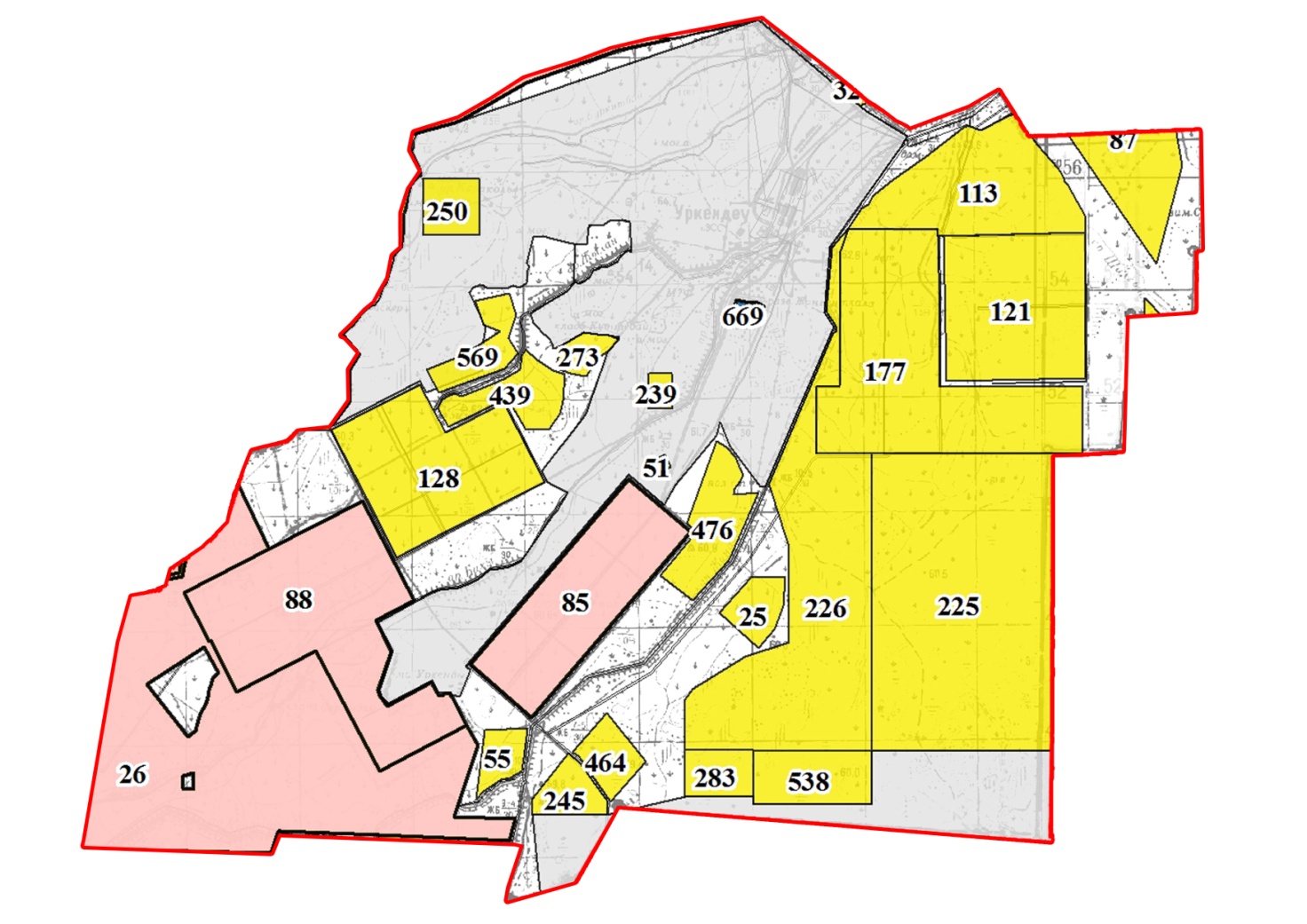 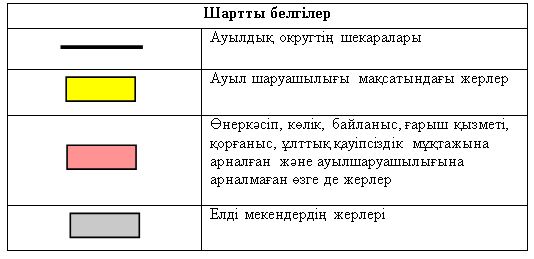  Жер учаскелерінің меншік иелері
      Кестенің жалғасы
      Аббревиатуралардың таратылып жазылуы: 
      МІҚ – мүйізді ірі қара мал;
      УМ – уақ мал. Ауылдық округ бойынша елді мекендер бөлінісінде мүйізді ірі қара аналық (сауын) мал басын орналастыру үшін жайылымдарды бөлу Жайылым айналымдарының қолайлы схемасы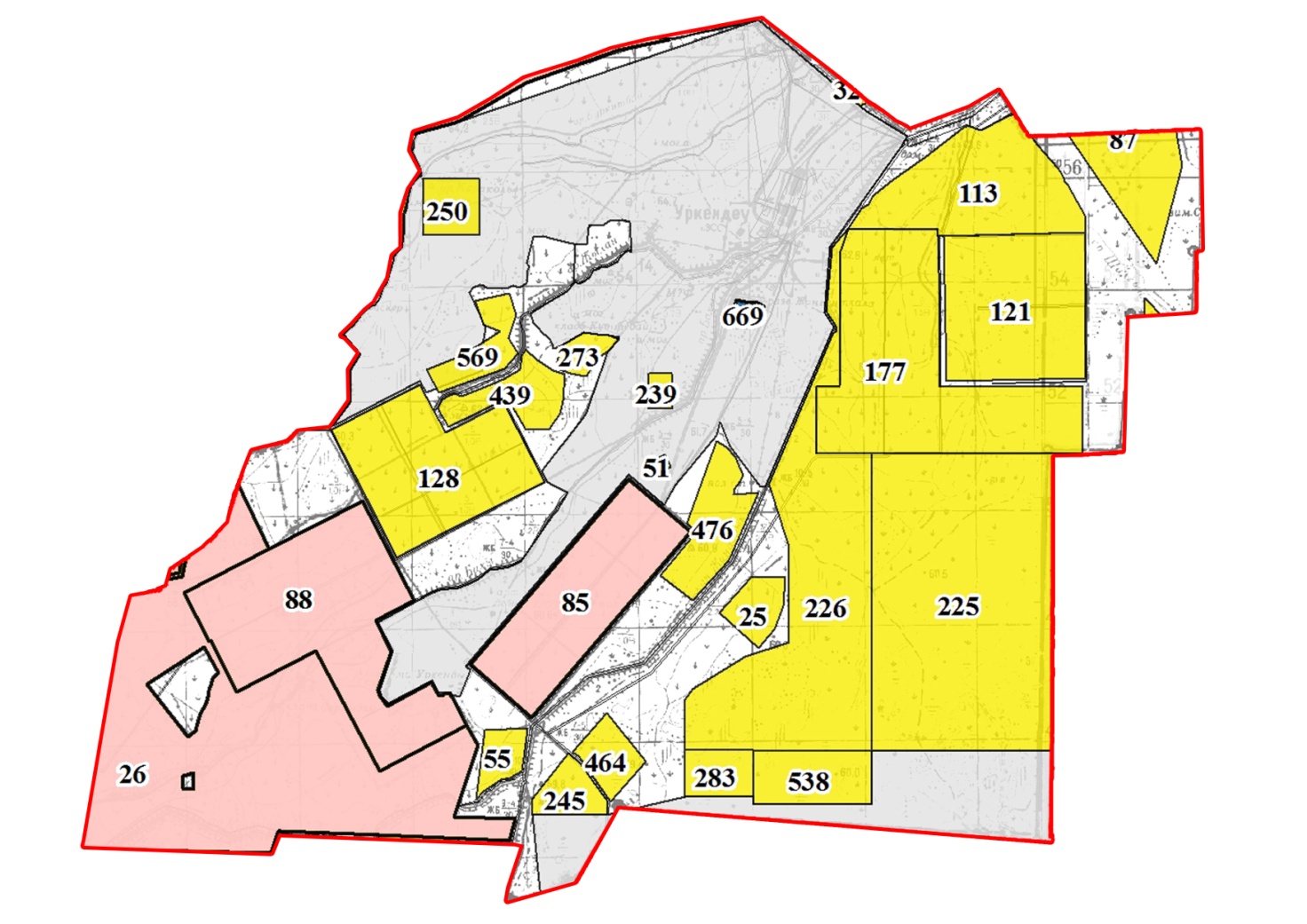 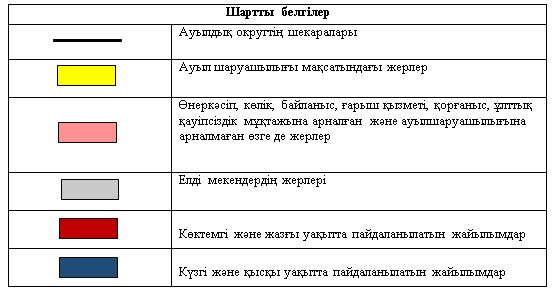  Жайылымдардың, оның ішінде маусымдық айылымдардың сыртқы және ішкі шекаралары мен алаңдары, жайылымдық инфрақұрылым объектілері белгіленген картасы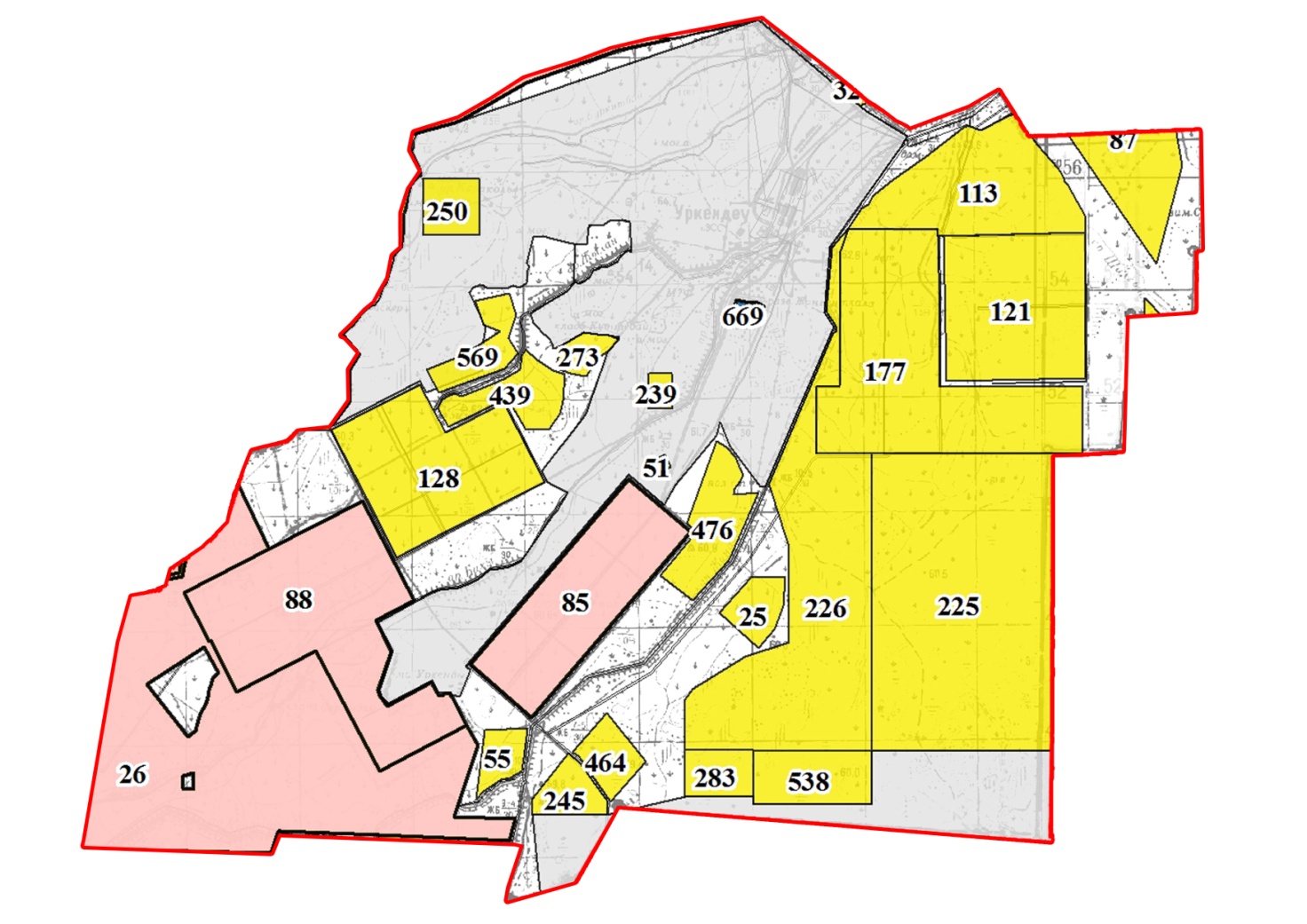 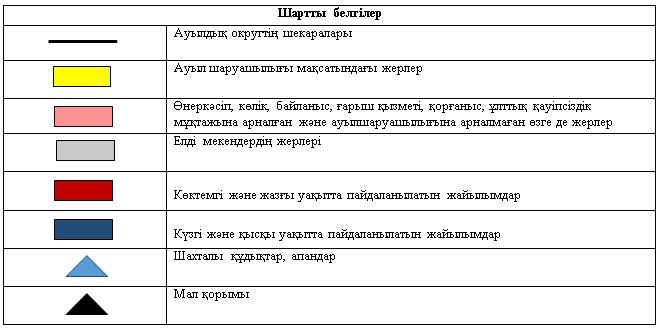  Жайылым пайдаланушылардыңсу тұтыну нормасына сәйкес жасалған су көздеріне (көлдерге, өзендерге,тоғандарға, апандарға, суару немесе суландыру каналдарына, құбырлы немесе шахталы құдықтарға) қол жеткізу схемасы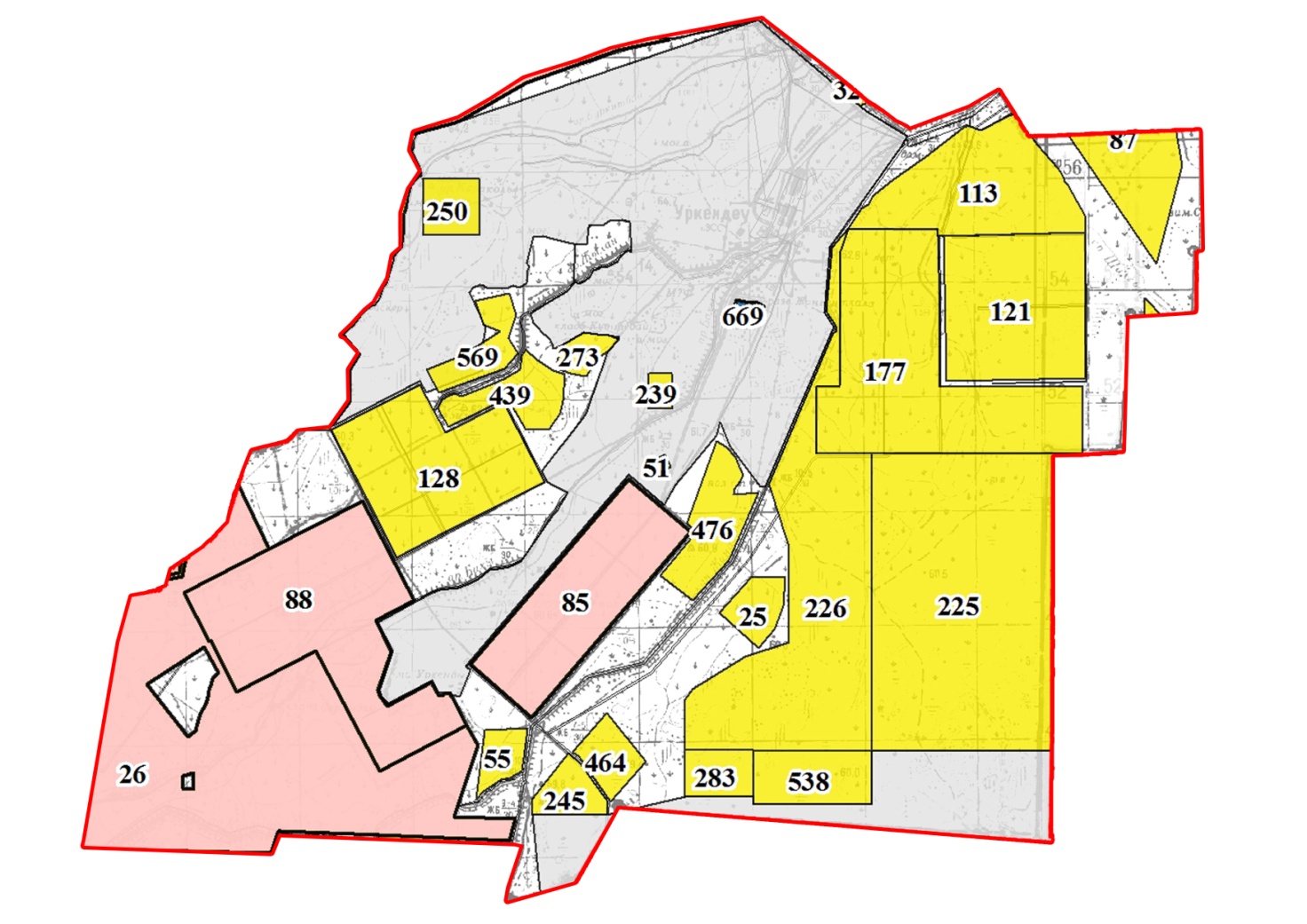 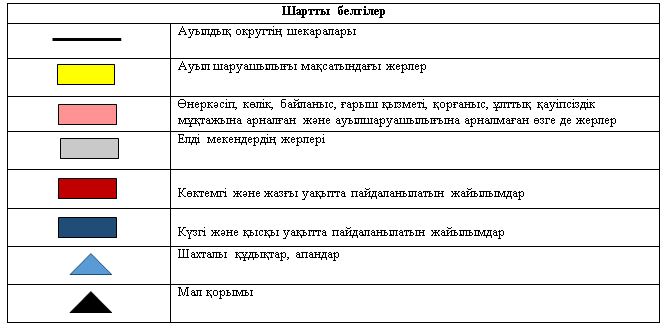  Жайылымы жоқ жеке және (немесе) заңдытұлғалардың ауылшаруашылығы жануарларының мал басын орналастыру үшін жайылымдарды қайта бөлу және оны берілетін жайылымдарға ауыстыру схемасы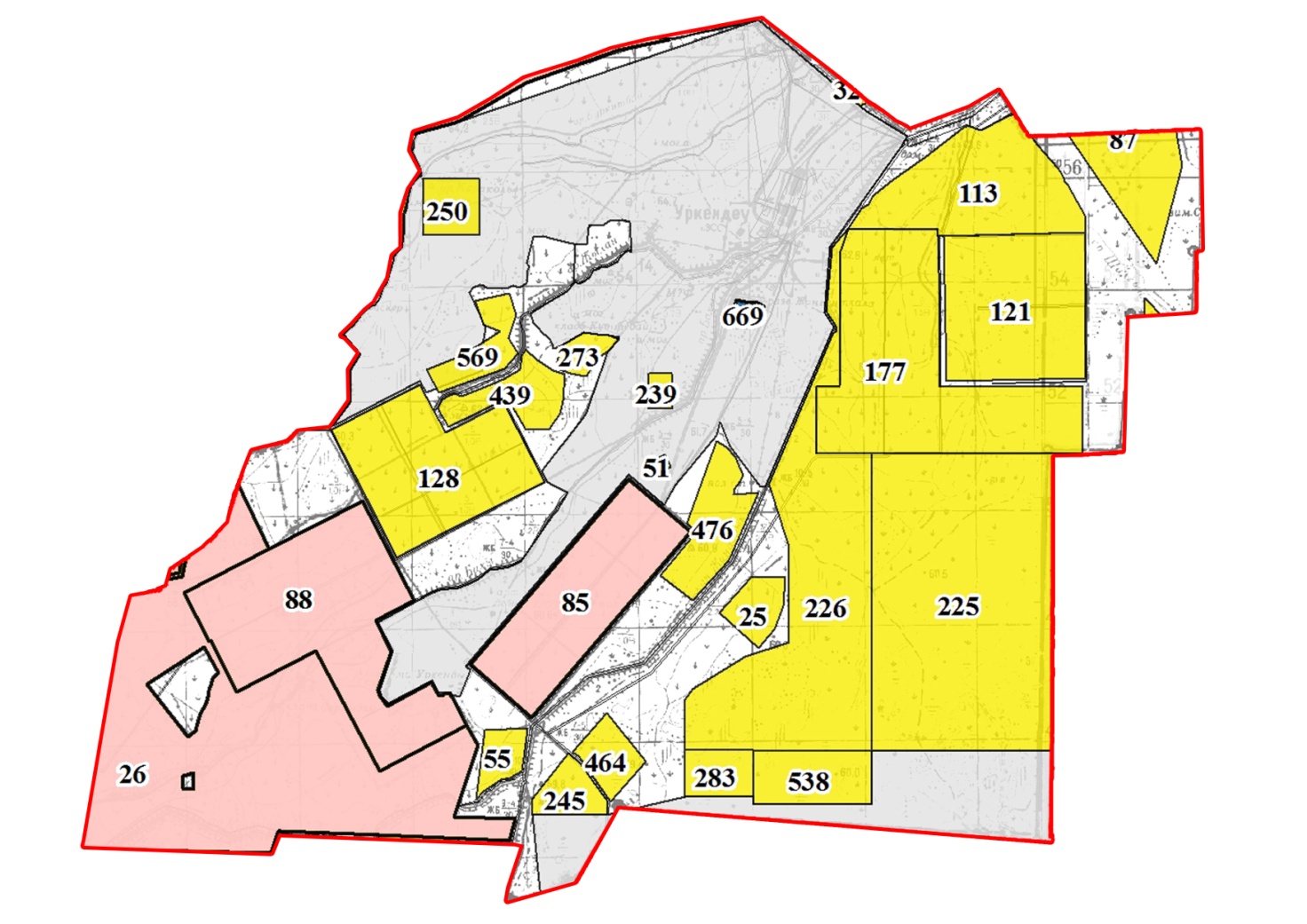 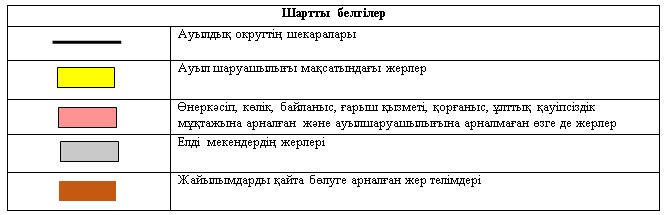  Ауылдық округ маңында орналасқан жайылымдармен қамтамасыз етілмеген жеке және (немесе) заңды тұлғалардың ауылшаруашылығы жануарларының мал басын шалғайдағы жайылымдарға орналастыру схемасы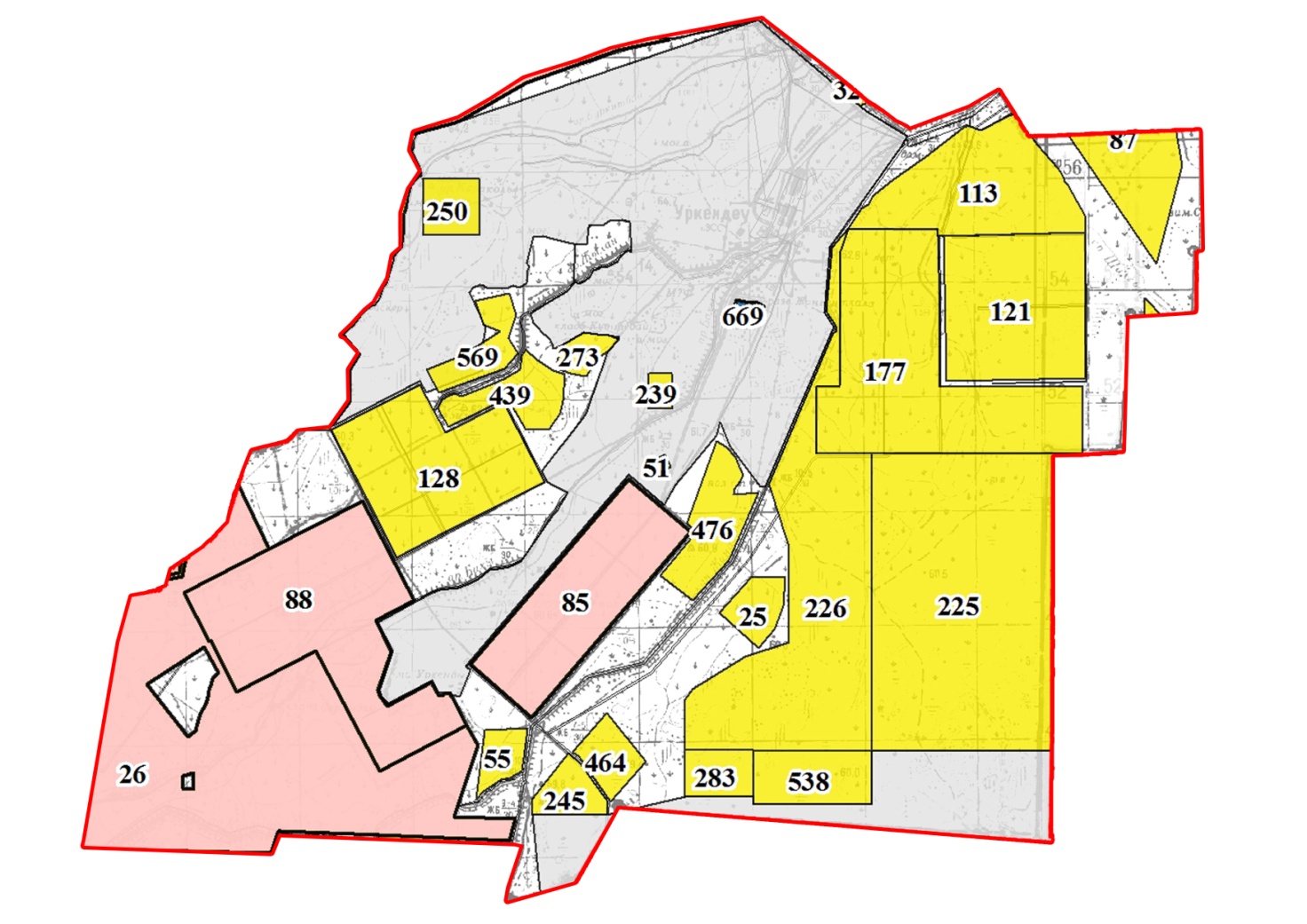 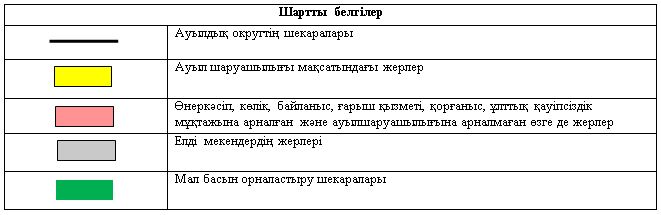  Ауыл шаруашылығы жануарларын жаюдың және айдаудың маусымдық маршруттарын белгілейтін жайылымдарды пайдалану жөніндегі күнтізбелік графигі
					© 2012. Қазақстан Республикасы Әділет министрлігінің «Қазақстан Республикасының Заңнама және құқықтық ақпарат институты» ШЖҚ РМК
				
      Қазалы аудандық мәслихатының кезектен тыс LVIII сессиясының төрағасы

Ғ. ӘЛІШ

      Қазалы аудандық мәслихат хатшысы

К. НАЗЫМБЕКОВ
Қазалы аудандық мәслихатының2020 жылғы 2 маусымы№ 428 шешіміне 1-қосымша
№
Жер учаскелерінің меншік иелері
Жайылым алаңы, (га)
Түрлері бойынша малдың болуы, (бас)
Түрлері бойынша малдың болуы, (бас)
Түрлері бойынша малдың болуы, (бас)
Түрлері бойынша малдың болуы, (бас)
Жайылымға қажеттілік нормасы 1 бас, (га)
Жайылымға қажеттілік нормасы 1 бас, (га)
Жайылымға қажеттілік нормасы 1 бас, (га)
Жайылымға қажеттілік нормасы 1 бас, (га)
№
Жер учаскелерінің меншік иелері
Жайылым алаңы, (га)
МІҚ
УМ
Жылқы
Түйе
МІҚ
УМ
Жылқы 
Түйе
1
Ильясов Казихан "Қазалы Ояз бағы" шаруа қожалығы
10
– 
– 
– 
– 
– 
– 
– 
– 
2
Ильясов Казихан "Қазалы Ояз бағы" шаруа қожалығы
30
– 
– 
– 
– 
– 
– 
– 
– 
Барлығы
40
– 
– 
– 
– 
– 
– 
– 
– 
Жайылымдардың қажеттілігі, (га)
Жайылымдардың қажеттілігі, (га)
Жайылымдардың қажеттілігі, (га)
Жайылымдардың қажеттілігі, (га)
Жайылымдардың қажеттілігі, (га)
Артық жайылымдар, (га)
МІҚ
УМ
Жылқы
Түйе
Жиыны

(га)
– 
– 
– 
– 
– 
– 
– 
– 
– 
– 
– 
– 
– 
– 
– 
– 
– 
– 
№
Елді мекен атауы
Жайылым алаңы, га
Сауын сиырлардың болуы (бас)
Жайылымға қажеттілік нормасы 1 бас, га
Жайылымдардың қажеттілігі, га
Жайылымдармен қамтамасыз етілмеген,га
Қажеттіліктің қамтамасыз етілуі,пайыз
Артықшылық, га
1
Қала
3384
896
11,0
9856
-6472
32,5
-
Барлығы
3384
896
11,0
9856
-6472
32,5
-
Жайылымға малдардын айдап шығарылу мерзімі
Жайылымнан малдардың қайтарылу мерзімі
Наурыз 2 жартысы
Қазан 2 онкүндігіҚазалы аудандық мәслихатының2020 жылғы 2 маусымы№ 428 Шешіміне 2 - қосымша
№
Жер учаскелерінің меншік иелері
Жайылым алаңы, (га)
Түрлері бойынша малдың болуы, (бас)
Түрлері бойынша малдың болуы, (бас)
Түрлері бойынша малдың болуы, (бас)
Түрлері бойынша малдың болуы, (бас)
Жайылымға қажеттілік нормасы 1 бас, (га)
Жайылымға қажеттілік нормасы 1 бас, (га)
Жайылымға қажеттілік нормасы 1 бас, (га)
Жайылымға қажеттілік нормасы 1 бас, (га)
№
Жер учаскелерінің меншік иелері
Жайылым алаңы, (га)
МІҚ
УМ
Жылқы
Түйе
МІҚ
УМ
Жылқы 
Түйе
1
Ильясов Казихан "Қазалы Ояз бағы" шаруа қожалығы
10
– 
– 
– 
– 
– 
– 
– 
– 
2
Ильясов Казихан "Қазалы Ояз бағы" шаруа қожалығы
30
– 
– 
– 
– 
– 
– 
– 
– 
Барлығы
40
– 
– 
– 
– 
– 
– 
– 
– 
Жайылымдардың қажеттілігі, (га)
Жайылымдардың қажеттілігі, (га)
Жайылымдардың қажеттілігі, (га)
Жайылымдардың қажеттілігі, (га)
Жайылымдардың қажеттілігі, (га)
Артық жайылымдар, (га)
МІҚ
УМ
Жылқы
Түйе
Жиыны

(га)
– 
– 
– 
– 
– 
– 
– 
– 
– 
– 
– 
– 
– 
– 
– 
– 
– 
– 
№
Елді мекен атауы
Жайылым алаңы, (га)
Сауын сиырлардың болуы (бас)
Жайылымға қажеттілік нормасы 1 бас, (га)
Жайылымдардың қажеттілігі, (га)
Жайылымдармен қамтамасыз етілмеген (га)
Қажеттіліктің қамтамасыз етілуі, пайыз
Артықшылық, (га)
1
Кент
15021
440
11,0
4840
-
100
-
Барлығы 
15021
440
11,0
4840
-
-
-
Жайылымға малдардын айдап шығарылу мерзімі
Жайылымнан малдардың қайтарылу мерзімі
Наурыз 1 жартысы 
Қазан 2 онкүндігіҚазалы аудандық мәслихатының2020 жылғы 2 маусымы№ 428 шешіміне 3 - қосымша
№
Жер учаскелерінің меншік иелері
Жайылым алаңы, (га)
Түрлері бойынша малдың болуы, (бас)
Түрлері бойынша малдың болуы, (бас)
Түрлері бойынша малдың болуы, (бас)
Түрлері бойынша малдың болуы, (бас)
Жайылымға қажеттілік нормасы 1 бас, (га)
Жайылымға қажеттілік нормасы 1 бас, (га)
Жайылымға қажеттілік нормасы 1 бас, (га)
Жайылымға қажеттілік нормасы 1 бас, (га)
№
Жер учаскелерінің меншік иелері
Жайылым алаңы, (га)
МІҚ
УМ
Жылқы
Түйе
МІҚ
УМ
Жылқы 
Тү

йе
1
Абилдаев Адилбек Изтурганович "Абилдаев Адилбек" шаруа қожалығы
230
-
-
-
-
-
2
Аманбаев Женисбек " Аманбаев Женисбек" шаруа қожалығы
270
-
-
-
-
-
3
Асан Тілек Байтуғанұлы "Асан Тілек" шаруа қожалығы
397
203
-
66
-
11,0
2,2
13,2
-
4
Алпысбаев Рахат "Алпысбаев Рахат " шаруа қожалығы
110
-
-
-
-
-
5
Алуашов Тілеужан "Қостерек" шаруа қожалығы
65
-
-
40
-
11,0
2,2
13,2
-
6
Арықбай Ермек Қонысұлы "Қос-Терек" шаруа қожалығы
1120
-
-
-
-
-
7
Бөрекеш Бөлекбай "Фарида" шаруа қожалығы
860
86
-
135
-
11,0
2,2
13,2
8
Мамай Спандияр Мамайұлы "Дармагамбетов Хайрулла" шаруа қожалығы
110
-
-
18
-
11,0
2,2
13,2
15,4
9
Ергалиев Султанбек Куникеевич "Ергали" шаруа қожалығы
100
60
-
-
-
11,0
2,2
13,2
-
10
Еріш Панабек "Ериш Умирбек" шаруа қожалығы
100
27
-
-
-
11,0
2,2
13,2
-
11
Есназаров Аскар Ертуганович "Айдар" шаруа қожалығы
370
6
-
15
-
11,0
2,2
13,2
-
12
Жалғас Анарбай "Аян" шаруа қожалығы
400
-
-
74
-
11,0
2,2
13,2
-
13
Жалғас Молдабай Бухарбаевич "Айбек" шаруа қожалығы
80
70
-
105
-
11,0
2,2
13,2
-
14
Жалғасбай Руслан Шынтасұлы "Жалғасбаев.Ш" шаруа қожалығы
215
150
-
62
-
11,0
2,2
13,2
15,4
15
Сембиева Айпан "СЕМБИЕВА АЙПАН" шаруа қожалығы
100
-
-
-
-
16
Жүсіп Еркін Серікұлы "Жүсіп Серік" шаруа қожалығы
59
60
-
25
-
11,0
2,2
13,2
17
Искендиров Онталап Орынбасарович "Искендіров Орынбасар" шаруа қожалығы
58
26
-
-
-
11,0
2,2
13,2
18
Қалнияз Жұмабек Мұхатұлы "Қалнияз Жұмабек" шаруа қожалығы
95
54
-
72
-
11,0
2,2
13,2
19
Кеулимжай Ербол Маратович "Кеулімжай" шаруа қожалығы
191
178
-
21
-
11,0
2,2
13,2
20
Лепесов Куантай Сагындыкович "Шоқай" шаруа қожалығы
95
30
-
-
-
11,0
2,2
13,2
21
Ниеталы Қонысбай Жеткергенұлы "Руслан" шаруа қожалығы
260
130
50
50
40
11,0
2,2
13,2
15,4
22
Нуржан Айшагүл "Нур Енсе" шаруа қожалығы
30
-
-
17
-
11,0
2,2
13,2
23
Оралбаева Нағима "Бейбарыс" шаруа қожалығы
170
-
-
-
-
24
Орынтай Айнагүл "А.Орынтай" шаруа қожалығы
235
-
-
-
-
25
Раймов Турганбай Тагабаевич "Тағабай " шаруа қожалығы
20
4
-
-
-
11,0
2,2
13,2
26
Рзакулов Берик Тургаевич "Т.РЗАҚҰЛ" шаруа қожалығы
198
130
-
22
-
11,0
2,2
13,2
27
Рыстыгулова Орынкул "О.Рыстыгулова " шаруа қожалығы
675
-
-
-
-
28
Султанбаев Мухит Улманбетович 

"Мухит" шаруа қожалығы
60
-
-
67
-
11,0
2,2
13,2
29
Султанбаев Аскар Улманбетович 

"С.Ұлманбет" шаруа қожалығы
83
54
-
86
-
11,0
2,2
13,2
30
Табынбаев Жумабек Айдарбекович "Жанқожа батыр" шаруа қожалығы
130
-
-
-
-
31
Өмірзақ Асылбике "Өмірзақ Қаршыға" шаруа қожалығы
127
90
-
-
-
11,0
2,2
13,2
32
Утегенов Серик "Утегенов Серик " шаруа қожалығы
80
-
-
-
-
33
Шайкулов Турар Алиевич " Атсойған" шаруа қожалығы
190
15
-
-
-
11,0
2,2
13,2
34
Шайкул Али "Шайқұлов Әли" шаруа қожалығы
13
-
-
-
-
35
Турганбаев Айбек Елдесбаевич "Диана" шаруа қожалығы
180
9
-
-
-
11,0
2,2
13,2
36
Қаланов Сатбай "Шилі" шаруа қожалығы
603
102
250
-
-
11,0
2,2
13,2
37
Утеналинв Айжан Алпамысович "Шакен" жауапкершілігі шектеулі серіктестігі
425
-
-
-
-
-
-
-
38
Өтеев Мінажадин Сыражадинұлы "Сыр-Маржаны" жауапкершілігі шектеулі серіктестігі
1968
-
-
Барлығы
10472
1484
300
875
40
275
55
330
15,4
Жайылымдардың қажеттілігі, (га)
Жайылымдардың қажеттілігі, (га)
Жайылымдардың қажеттілігі, (га)
Жайылымдардың қажеттілігі, (га)
Жайылымдардың қажеттілігі, (га)
Артық жайылымдар, (га)
МІҚ
УМ
Жылқы
Түйе
Жиыны

(га)
-
-
2233
871,2
-
3104,2
-2707.2
-
528
-
582
-517
-
946
1782
-
2728
-1868
237,6
-
237,6
-127.6
660
-
660
-560
297
-
297
-197
66
198
-
264
+106
976,8
-
976,8
-576.8
770
1386
-
2156
-2076
1650
818,4
-
2468,4
-2253.4
-
660
330
-
990
-931
286
-
286
-228
594
950,4
-
1544,4
-1449.4
1958
2772
-
2235,2
-2044.2
330
-
330
-235
1430
110
660
616
2816
-2556
224,4
-
224,4
-194.4
-
-
44
-
44
-24
1430
290,4
-
1720,4
1522.4
-
884,4
-
884,4
-824.4
594
1135,2
-
1729,2
-1646.2
-
990
-
990
-863
-
165
-
165
+25
-
99
-
99
+81
1122
550
-
1672
-1069
-
-
-
-
425
 0
-
1968
0
16324
660
14045
616
31597
10912
№
Елді мекен атауы
Жайылым алаңы, га
Сауын сиырлардың болуы (бас)
Жайылымға қажеттілік нормасы 1 бас, га
Жайылымдардың қажеттілігі, га
Жайылымдармен қамтамасыз етілмеген, га
Қажеттіліктің қамтамасыз етілуі, пайыз
Артықшылық, га
1
Жанқожа батыр ауылы
4171
598
11,0
6578
-
100
2407
Барлығы
4171
598
11,0
6578
-
100
2407
Жайылымға малдардын айдап шығарылу мерзімі
Жайылымнан малдардың қайтарылу мерзімі
Наурыз 1 жартысы
Қазан 2 онкүндігіҚазалы аудандық мәслихатының2020 жылғы 2 маусымы№ 428 Шешіміне 4 - қосымша
№
Жер учаскелерінің меншік иелері
Жайылым алаңы, (га)
Түрлері бойынша малдың болуы, (бас)
Түрлері бойынша малдың болуы, (бас)
Түрлері бойынша малдың болуы, (бас)
Түрлері бойынша малдың болуы, (бас)
Жайылымға қажеттілік нормасы 1 бас, (га)
Жайылымға қажеттілік нормасы 1 бас, (га)
Жайылымға қажеттілік нормасы 1 бас, (га)
Жайылымға қажеттілік нормасы 1 бас, (га)
№
Жер учаскелерінің меншік иелері
Жайылым алаңы, (га)
МІҚ
УМ
Жылқы
Түйе
МІҚ
УМ
Жылқы 
Тү

йе
1
Абдраман Талғат Иебергенұлы "Бексері" шаруа қожалығы
180,35
72
-
2
-
11,0
-
13,2
-
2
Бағыберген Аралбай Күлмұратұлы "Айдай" шаруа қожалығы
126
10
74
2
-
11,0
2,2
13,2
-
3
Түктібаева Жанат "Шолпан" шаруа қожалығы
809
54
-
35
-
11,0
2,2
13,2
-
4
 Бердіжар Нұрғали Кенжалыұлы "Нұрбек" шаруа қожалығы
230
80
37
244
-
11,0
2,2
13,2
-
5
Бердіжар Сералы Кенжалыұлы "Айдәулет" шаруа қожалығы
280
63
38
169
-
11,0
2,2
13,2
-
6
Ерназарова Айман "Мақсұт" шаруа қожалығы
85
2
13
-
-
11,0
2,2
-
-
7
Жетеулиев Бекболат Мешітбайұлы "Елдос-1" шаруа қожалығы
90
4
-
-
-
11,0
-
-
-
8
Қожанияз Мархабай Мергенбайұлы "Рамазан" шаруа қожалығы
105
16
36
33
-
11,0
2,2
13,2
-
9
Табынов Мехмет Алданазарұлы "Қоғалы" шаруа қожалығы
230
26
18
52
-
11,0
2,2
13,2
-
10
Тажимуратов Мухтар Туремуратович "Сенім" шаруа қожалығы
142
187
-
-
-
11,0
-
-
-
11
Тәжімұрат Төремұрат "Ақмаржан" шаруа қожалығы
2087
-
-
-
-
-
-
-
-
12
Тілеуберген Жеткерген "Серік" шаруа қожалығы
95
48
23
121
-
11,0
2,2
13,2
-
13
Тлепбаева Дания "Бірлестік" шаруа қожалығы
266
-
-
25
-
-
-
13,2
-
14
Косбармак Алмас "Мирхан" шаруа қожалығы
180
-
-
-
-
-
-
-
-
Барлығы
4905,35
562
239
683
-
121
17,6
118,8
-
Жайылымдардың қажеттілігі, (га)
Жайылымдардың қажеттілігі, (га)
Жайылымдардың қажеттілігі, (га)
Жайылымдардың қажеттілігі, (га)
Жайылымдардың қажеттілігі, (га)
Артық жайылымдар, (га)
МІҚ
УМ
Жылқы
Түйе
Жиыны

(га)
792
-
26,4
-
818,4
-638,05
110
162,8
26,4
-
299,2
-173,2
594
-
462
-
1056
-247
880
81,4
3220,8
-
4182,2
-3952,2
693
83,6
2230,8
-
3007,4
-2727,4
22
28,6
-
-
50,6
-34,4
44
-
-
-
44
-46
176
79,2
435,6
-
690,8
-585,8
286
39,6
684,4
-
1012
-782
2057
-
-
-
2057
-1915
-
-
-
-
-
-
528
116,6
1597,2
-
2241,8
-2146,8
-
-
330
-
330
-64
-
-
-
-
-
-
6182
591,8
9013,6
-
59745,4
58627,8
№
Елді мекен атауы
Жайылым алаңы, га
Сауын сиырлардың болуы (бас)
Жайылымға қажеттілік нормасы 1 бас, га
Жайылымдардың қажеттілігі, га
Жайылымдармен қамтамасыз етілмеген, га
Қажеттіліктің қамтамасыз етілуі,пайыз
Артықшылық, га
1
Үрмәш Түктібаев ауылы
5201
922
11,0
10142
-4941
51
-
Барлығы
5201
922
11,0
10142
-4941
51
-
Жайылымға малдардын айдап шығарылу мерзімі
Жайылымнан малдардың қайтарылу мерзімі
Наурыз 1 жартысы
Қазан 2 онкүндігіҚазалы аудандық мәслихатының2020 жылғы 2 маусымы№ 428 шешіміне 5 - қосымша
№
Жер учаскелерінің меншік иелері
Жайылым алаңы, (га)
Түрлері бойынша малдың болуы, (бас)
Түрлері бойынша малдың болуы, (бас)
Түрлері бойынша малдың болуы, (бас)
Түрлері бойынша малдың болуы, (бас)
Жайылымға қажеттілік нормасы 1 бас, (га)
Жайылымға қажеттілік нормасы 1 бас, (га)
Жайылымға қажеттілік нормасы 1 бас, (га)
Жайылымға қажеттілік нормасы 1 бас, (га)
№
Жер учаскелерінің меншік иелері
Жайылым алаңы, (га)
МІҚ
УМ
Жылқы
Түйе
МІҚ
УМ
Жылқы 
Тү

йе
1
Әліш Ғазиз, "Атамекен" ш/қ 
1068
41
597
39
-
11
2,2
13,2
-
2
Ақша Төлеңгіт, "Нұрдәулет" ш/қ
100
5
17
7
-
11
2,2
13,2
-
3
Жанбыршы Бекмырза "Жасқайрат" ш/қ
50
51
155
15
36
11
2,2
13,2
15,4
4
Жалмагамбетов Жанболат, "Жалмагамбетов Алпысбай" ш/қ
100
15
39
17
-
11
2,2
13,2
-
5
Есенаман Болат, "Раманқұл" ш/қ
300
10
13
20
-
11
2,2
13,2
-
6
Дармаханов Кәдірбек, "Саян" ш/қ
200
5
-
28
-
11
2,2
13,2
-
7
Есенаман Алмасбек, "Маулен" ш/қ
300
6
5
10
-
11
2,2
13,2
-
8
Тағыбай Нұрғиса, "Асан" ш/қ
250
21
-
-
-
11
-
-
-
9
Кожахметов Дауренбек, "Байдос" ш/қ 
100
9
7
21
-
11
2,2
13,2
-
10
Дошымбетов Нурадин, "Дәулет" ш/қ
170
3
5
16
-
11
2,2
13,2
-
Қорытынды
2638
165
838
173
36
110
19,8
118,8
15,4
Жайылымдардың қажеттілігі, (га)
Жайылымдардың қажеттілігі, (га)
Жайылымдардың қажеттілігі, (га)
Жайылымдардың қажеттілігі, (га)
Жайылымдардың қажеттілігі, (га)
Артық жайылымдар, (га)
МІҚ
УМ
Жылқы
Түйе
Жиыны

(га)
451
1313
515
-
2279
-1211
-
37
92
-
184
-84
561
341
198
554
1654
-1604
165
37
224
-
426
-326
110
29
264
403
-103
55
-
370
-
425
-225
66
11
132
-
209
91
231
-
-
-
231
19
99
15
277
-
391
-291
33
11
211
-
255
-85
1375
1783
2283
554
6273
3819
№
Елді мекен атауы
Жайылым алаңы, (га)
Сауын сиырлардың болуы (бас)
Жайылымға қажеттілік нормасы 1 бас, (га)
Жайылымдардың қажеттілігі, (га)
Жайылымдармен қамтамасыз етілмеген (га)
Қажеттіліктің қамтамасыз етілуі, пайыз
Артықшылық, (га)
1
Аранды ауылы
146
99
11,0
1089
-943
13
-
2
Қожабақы ауылы
5395
340
11,0
3740
+1655
31
-
Барлығы 
5541
439
22
4829
+858
18
-
Жайылымға малдардын айдап шығарылу мерзімі
Жайылымнан малдардың қайтарылу мерзімі
Наурыз 1 жартысы 
Қазан 2 онкүндігіҚазалы аудандық мәслихатының2020 жылғы 2 маусымы№ 428 шешіміне 6 - қосымша
№
Жер учаскелерінің меншік иелері
Жайылым алаңы, (га)
Түрлері бойынша малдың болуы, (бас)
Түрлері бойынша малдың болуы, (бас)
Түрлері бойынша малдың болуы, (бас)
Түрлері бойынша малдың болуы, (бас)
Жайылымға қажеттілік нормасы 1 бас, (га)
Жайылымға қажеттілік нормасы 1 бас, (га)
Жайылымға қажеттілік нормасы 1 бас, (га)
Жайылымға қажеттілік нормасы 1 бас, (га)
№
Жер учаскелерінің меншік иелері
Жайылым алаңы, (га)
МІҚ
УМ
Жылқы
Түйе
МІҚ
УМ
Жылқы 
Тү йе
1
Сұлтанбеков Берік Сейтұлы "Айзат" шаруа қожалығы
495
65
67
10
-
11,0
2,2
13,2
-
2
Махамбетов Мейрамбек Танирбаевич "Азамат-1" шаруа қожалығы
183
39
-
29
-
11,0
-
13,2
-
3
Аяганов Ержан Тауекелович "Ержан" шаруа қожалығы
70
14
108
5
-
11,0
2,2
13,2
-
4
 Кеулімжай Мирамкул Сражанқызы "Жеңіс -2" шаруа қожалығы
130
-
20
-
-
-
2,2
-
-
5
Мамбетжанов Аманбай Аяғанұлы "Аманжол" шаруа қожалығы
130
43
-
-
-
11,0
-
-
-
6
 Танықов Жанат Арапаұлы "Аман" шаруа қожалығы
130
-
6
-
-
-
2,2
-
-
7
 Сарсенов Қанағат Ертасұлы "Ботабай" шаруа қожалығы
280
20
-
6
-
11,0
-
13,2
8
Нурниязова Акмарал Сериковна "Дүзбаев Әсет" шаруа қожалығы
590
22
-
79
32
11,0
-
13,2
15,4
9
Пауеш Нұрадин "Нұрболат" шаруа қожалығы
40
18
-
-
-
11,0
-
-
-
10
Амиржаев Алихан "Алихан" шаруа қожалығы
130
2
-
5
-
11,0
-
13,2
-
11
Нұртаза Аралбек "Нұртаза - Бек" шаруа қожалығы
180
14
40
-
-
11,0
2,2
-
-
12
Изатов Гани "Ғибрат" шаруа қожалығы
100
-
-
-
-
-
-
-
13
Орынбасаров Жақсыбай "Айбек" шаруа қожалығы
70
5
-
-
-
11,0
-
-
Барлығы
2528
242
241
134
32
110
11
79,2
15,4
Жайылымдардың қажеттілігі, (га)
Жайылымдардың қажеттілігі, (га)
Жайылымдардың қажеттілігі, (га)
Жайылымдардың қажеттілігі, (га)
Жайылымдардың қажеттілігі, (га)
Артық жайылымдар, (га)
МІҚ
УМ
Жылқы
Түйе
Жиыны

(га)
715
147
132
-
994
- 499
429
-
383
-
812
-629
154
238
66
-
458
-388
-
44
-
-
44
86
473
-
-
-
473
-343
-
13
-
-
13
117
220
-
79
-
299
-19
242
-
1043
493
2271
-1681
198
-
-
-
198
-158
22
-
66
-
88
42
154
88
-
-
242
62 
-
-
-
-
100
55
-
-
-
55
15
2662
530
1769
493
5947
4049
№
Елді мекен атауы
Жайылым алаңы, га
Сауын сиырлардың болуы (бас)
Жайылымға қажеттілік нормасы 1 бас, га
Жайылымдардың қажеттілігі, га
Жайылымдармен қамтамасыз етілмеген, га
Қажеттіліктің қамтамасыз етілуі, пайыз
Артықшылық, га
1
Майдакөл ауылы
1547
318
11,0
3498
-1951
44,2
-
Барлығы
1547
318
11,0
3498
-1951
44,2
-
Жайылымға малдардын айдап шығарылу мерзімі
Жайылымнан малдардың қайтарылу мерзімі
Наурыз 1 жартысы 
Қазан 2 онкүндігіҚазалы аудандық мәслихатының2020 жылғы 2 маусымы№ 428 Шешіміне 7 - қосымша
№
Жер учаскелерінің меншік иелері
Жайылым алаңы, (га)
Түрлері бойынша малдың болуы, (бас)
Түрлері бойынша малдың болуы, (бас)
Түрлері бойынша малдың болуы, (бас)
Түрлері бойынша малдың болуы, (бас)
Жайылымға қажеттілік нормасы 1 бас, (га)
Жайылымға қажеттілік нормасы 1 бас, (га)
Жайылымға қажеттілік нормасы 1 бас, (га)
Жайылымға қажеттілік нормасы 1 бас, (га)
№
Жер учаскелерінің меншік иелері
Жайылым алаңы, (га)
МІҚ
УМ
Жылқы
Түйе
МІҚ
УМ
Жылқы 
Тү

йе
1
Утеулиев Абдуали, "Әлихан" шаруа қожалығы 
457,0
146
94
41
-
11
2,2
13,2
-
2
Даулетбаев Аман, "Тайкеткен" шаруа қожалығы
435,0
-
-
5
-
11
2,2
13,2
-
3
Ибрагимова Гульмара "Әбіл" шаруа қожалығы
446,0
6
68
-
-
11
2,2
13,2
-
Барлығы
1338
152
162
46
-
33
6,6
39,6
-
Жайылымдардың қажеттілігі, (га)
Жайылымдардың қажеттілігі, (га)
Жайылымдардың қажеттілігі, (га)
Жайылымдардың қажеттілігі, (га)
Жайылымдардың қажеттілігі, (га)
Артық жайылымдар, (га)
МІҚ
УМ
Жылқы
Түйе
Жиыны

(га)
1606
207
541
-
2354
-1897
-
-
66
-
66
+369
66
150
-
-
216
+230
1672
357
607
-
2636
-1298
№
Елді мекен атауы
Жайылым алаңы, га
Сауын сиырлардың болуы (бас)
Жайылымға қажеттілік нормасы 1 бас, га
Жайылымдардың қажеттілігі, га
Жайылымдармен қамтамасыз етілмеген, га
Қажеттіліктің қамтамасыз етілуі,пайыз
Артықшылық, га
1
Бозкөл ауылы
6060
809
11,0
8899
-2839
46
-
Барлығы
6060
809
11,0
8899
-2839
46
-
Жайылымға малдардың айдап шығарылу мерзімі
Жайылымнан малдардың қайтарылу мерзімі
Наурыз 1 жартысы
Қазан 2 онкүндігіҚазалы аудандық мәслихатының2020 жылғы 2 маусымы№ 428 шешіміне 8 - қосымша
№
Жер учаскелерінің меншік иелері
Жайылым алаңы, (га)
Түрлері бойынша малдың болуы, (бас)
Түрлері бойынша малдың болуы, (бас)
Түрлері бойынша малдың болуы, (бас)
Түрлері бойынша малдың болуы, (бас)
Жайылымға қажеттілік нормасы 1 бас, (га)
Жайылымға қажеттілік нормасы 1 бас, (га)
Жайылымға қажеттілік нормасы 1 бас, (га)
Жайылымға қажеттілік нормасы 1 бас, (га)
№
Жер учаскелерінің меншік иелері
Жайылым алаңы, (га)
МІҚ
УМ
Жылқы
Түйе
МІҚ
УМ
Жылқы 
Түйе
1
Асан Қайрат Әділбайұлы, "Асан Қайрат" шаруа қожалығы
120
56
-
49
-
11,0
2,2
13,2
-
2
Дүйіс Ғанибек Әбілұлы, Жалаңтөс" шаруа қожалығы
200
18
99
-
-
11,0
2,2
13,2
-
3
Шамшадинов Марс Жеткербаевич, "Шамшадинов Марс" шаруа қожалығы
10
24
73
15
-
11,0
2,2
13,2
-
Барлығы
330
98
172
64
-
33
6,6
39,6
-
Жайылымдардың қажеттілігі, (га)
Жайылымдардың қажеттілігі, (га)
Жайылымдардың қажеттілігі, (га)
Жайылымдардың қажеттілігі, (га)
Жайылымдардың қажеттілігі, (га)
Артық жайылымдар, (га)
МІҚ
УМ
Жылқы
Түйе
Жиыны

(га)
616
-
646
-
1262
-1142
198
217
-
-
415
-215
264
160
198
-
622
-612
1078
477
844
-
2299
1969
№
Елді мекен атауы
Жайылым алаңы, га
Сауын сиырлардың болуы (бас)
Жайылымға қажеттілік нормасы 1 бас, га
Жайылымдардың қажеттілігі, га
Жайылымдармен қамтамасыз етілмеген, га
Қажеттіліктің қамтамасыз етілуі, пайыз
Артықшылық, га
1
Басықара ауылы
6682
413
11,0
4543
-
100
2139
Барлығы
6682
413
11,0
4543
-
100
2139
Жайылымға малдардын айдап шығарылу мерзімі
Жайылымнан малдардың қайтарылу мерзімі
Наурыз 1 жартысы
Қазан 2 онкүндігіҚазалы аудандық мәслихатының2020 жылғы 2 маусымы№ 428 шешіміне 9 - қосымша
№
Жер учаскелерінің меншік иелері
Жайылым алаңы, (га)
Түрлері бойынша малдың болуы, (бас)
Түрлері бойынша малдың болуы, (бас)
Түрлері бойынша малдың болуы, (бас)
Жайылымға қажеттілік нормасы 1 бас, (га)
Жайылымға қажеттілік нормасы 1 бас, (га)
Жайылымға қажеттілік нормасы 1 бас, (га)
№
Жер учаскелерінің меншік иелері
Жайылым алаңы, (га)
МІҚ
УМ
Жылқы
МІҚ
УМ
Жылқы 
1
Жүсіпбек Дәкібаев "Алшын" жауапкершілігі шектеулі серіктестігі
2800
-
-
-
11
2,2
13,2
2
Самиғулла Мәлиев "Шакизада " шаруа қожалығы
180
50
-
-
11
2,2
13,2
3
Боранбай Әбдір "Әбдір Б" шаруа қожалығы
75
-
-
43
11
2,2
13,2
4
Иманбаева Күмісай "Масақ" шаруа қожалығы 
100
-
-
-
11
2,2
13,2
5
Аташова Айпатша "Аташова Айпатша" шаруа қожалығы
245
-
-
-
11
2,2
13,2
Қорытынды
3400
50
-
43
55
11
66
Жайылымдардың қажеттілігі, (га)
Жайылымдардың қажеттілігі, (га)
Жайылымдардың қажеттілігі, (га)
Жайылымдардың қажеттілігі, (га)
Артық жайылымдар, (га)
МІҚ
УМ
Жылқы
Жиыны(га)
Артық жайылымдар, (га)
-
-
-
-
+2800
550
-
-
550
-370
-
-
568
568
-493
-
-
-
-
+100
-
-
-
-
+245
550
-
568
1118
2282
№
Елді мекен атауы
Жайылым алаңы, га
Сауын сиырлардың болуы (бас)
Жайылымға қажеттілік нормасы 1 бас, га
Жайылымдардың қажеттілігі, га
Жайылымдармен қамтамасыз етілмеген, га
Қажеттіліктің қамтамасыз етілуі, пайыз
Артықшылық, га
1
Бірлік ауылы
4292
283
11,0
3113
-
100
1179
Барлығы 
4292
283
11,0
3113
-
100
1179
Жайылымға малдардын айдап шығарылу мерзімі
Жайылымнан малдардың қайтарылу мерзімі
Наурыз 1 жартысы
Қазан 2 онкүндігіҚазалы аудандық мәслихатының2020 жылғы 2 маусымы№ 428 шешіміне 10 - қосымша
№
Жер учаскелерінің меншік иелері
Жайы лым алаңы, (га)
Түрлері бойынша малдың болуы, (бас)
Түрлері бойынша малдың болуы, (бас)
Түрлері бойынша малдың болуы, (бас)
Түрлері бойынша малдың болуы, (бас)
Жайылымға қажеттілік нормасы 1 бас, (га)
Жайылымға қажеттілік нормасы 1 бас, (га)
Жайылымға қажеттілік нормасы 1 бас, (га)
Жайылымға қажеттілік нормасы 1 бас, (га)
№
Жер учаскелерінің меншік иелері
Жайы лым алаңы, (га)
МІҚ
УМ
Жылқы
Түйе
МІҚ
УМ
Жылқы 
Түйе
1
Абсеметова Гулшара, "Құрманбай" ш/қ
500
60
-
-
-
11
-
-
-
2
 Артықбаев Тойбазар "Алдажар" ш/қ
1661
-
5
-
2
-
2,2
-
15,4
3
Арықбай Ермек "Қос-терек" ш/қ
1200
62
908
-
-
11
2,2
-
-
4
Байжан Шалғынбай "Даулет-3" ш/қ
400
-
-
25
-
-
-
13,2
-
5
Байжанов Жақсылық "Байжан Жақсылық" ш/қ
200
42
-
110
30
11
-
13,2
15,4
6
Баймаханов Асылбек "Баймаханов Құрманбай" ш/қ
2293
51
200
42
36
11
2,2
13,2
15,4
7
Баймаханов Сапак "Баймаханов Сапақ" ш/қ
1000
194
-
57
5
11
-
13,2
15,4
8
Балкирова Багдагул "Құрманғали" ш/қ
200
--
-
66
76
-
-
13,2
15,4
9
Бигерестанов Зелкара "Нурикамал" ш/қ
500
-
-
6
-
-
-
13,2
-
10
Ермаханов Дастын "Ұзақ" ш/қ 
300
1
53
-
2
11
2,2
-
15,4
11
Естенқұлов Серік "Естенкулов С" ш/қ
400
-
-
31
-
-
-
13,2
-
12
 Жанұзақ Нұрлыгүл "Шайхислам" ш/қ
700
-
-
-
-
-
-
-
-
13
Жексембаев Берик "Аяп" ш/қ
500
9
16
24
6
11
2,2
13,2
15,4
14
Жунисов Абайхан "Азамат" ш/қ
500
1
39
102
46
11
2,2
13,2
15,4
15
Каржауов Файзрахман "Каржауов Файзрахман" ш/қ
300
7
48
5
29
11
2,2
13,2
15,4
16
Козыбагаров Байдаулет "Сардар" ш/қ
150
71
185
34
63
11
2,2
13,2
15,4
17
Көбес Үрхан "Көбес" ш/қ
1000
16
29
15
32
11
2,2
13,2
15,4
18
Лимашов Нуржан "Ибрахим" ш/қ 
500
-
-
-
-
-
-
-
-
19
Мендикараев Мешитбай "Атақоныс" ш/қ
200
2
-
4
6
11
-
13,2
15,4
20
Ражатов Панабек "Нұрлыбек" ш/қ
500
50
449
8
36
11
2,2
13,2
15,4
21
Муратова Айнагул "Жаңа-өріс" ш/қ
100
40
384
36
7
11
2,2
13,2
15,4
22
Омаров Серик "Оңталап" ш/қ
448
-
13
-
28
-
2,2
-
15,4
23
Рахметов Ержан "Рахмет" ш/қ
200
-
-
33
-
-
-
13,2
-
24
Сагимбаев Куан "Ырыс-Нұр" ш/қ
300
6
--
27
-
11
-
13,2
-
25
Серікбай Бахытгүл "Серікбай Бахытгүл" ш/қ
200
28
-
-
-
11
-
-
-
26
Балғара Нұрлыбек "Арай" ш/қ
1200
125
961
30
-
11
2,2
13,2
-
27
Жулекешова Женискул "ККК" ш/қ
200
16
-
-
-
11
-
-
-
28
Жураев Максут "Шукербай" ш/қ
200
-
-
216
-
-
-
13,2
29
Мырзекова Сагидан "Абылай" ш/қ
100
35
315
76
8
11
2,2
13,2
15,4
30
Азиралиева Шынаргул "Мұрат"
750
11
253
71
49
11
2,2
13,2
15,4
31
Арықбаев Қоныс "Шекер" ш/қ
500
354
-
486
55
11
-
13,2
15,4
32
Бердимаганбетов Турехан "Қуаныш" ш/қ
1000
-
-
-
-
-
-
-
-
33
Жалмаханов Болатбек "Жалмахан" ш/қ
108
-
-
142
83
-
--
13,2
15,4
34
Жалмаханов Нұрлан "Жалмаханов Нұрлан" ш/қ
200
-
-
20
54
-
13,2
15,4
35
Жармедетов Төрехан "Жармедетов Турехан" ш/қ
200
2
43
-
25
11
2,2
-
15,4
36
Мусаева Найпа "Муса" ш/қ
200
39
-
131
8
11
-
13,2
15,4
37
Рсалиев Сагыныш "Татанбай" ш/қ
1500
61
49
531
185
11
2,2
13,2
15,4
38
Сатбаева Зибагул "Рсалы" ш/қ
405
-
3
275
 83
-
2,2
13,2
15,4
39
Сатбаев Жаксыбай "Даурен" ш/қ
300
-
-
-
-
-
-
-
-
40
Қалиев Совет "Қалиева Рахила" ш/қ
300
7
17
16
11
13,2
15,4
42
Қожағұл Зағипа "Қожағұл" ш/қ
500
-
-
-
-
-
-
-
-
43
Қарымсақов Қорған "Қорғанбек" ш/қ
200
-
-
-
-
-
-
-
-
44
Кенжалиев Күнтуар "Кунтуар" ш/қ
1500
-
-
-
-
-
-
-
-
45
Утеев Мухрадин "Данияр" ш/қ
500
-
-
-
-
-
-
-
-
46
Утеев Пахрадин "Атамекен" ш/қ
1950
-
-
-
-
-
-
--
-
47
Сейлбаев Усенкара "Ақатай" ш/қ
3400
-
-
-
-
-
-
-
-
Барлығы
29465
1290
3953
2620
970
11
2,2
13,2
15,4
Жайылымдардың қажеттілігі, (га)
Жайылымдардың қажеттілігі, (га)
Жайылымдардың қажеттілігі, (га)
Жайылымдардың қажеттілігі, (га)
Жайылымдардың қажеттілігі, (га)
Артық жайылымдар, (га)
МІҚ
УМ
Жылқы
Түйе
Жиыны

(га)
726
-
-
-
726
-226
-
11
-
30.8
41,8
1577,4
682
1997,6
-
-
2679,6
-1176
-
-
330
-
330
70
462
-
1452
462
2376
-2176
561
440
554,4
554,4
2109,8
283,2
2134
-
752,4
77
2963,4
-1963,4
-
-
871,2
1170,4
2041,6
-1841,6
-
-
79,2
-
79,2
420,8
11
116,6
-
30,8
158,4
141,6
-
-
409,2
-
409,2
-9,2
-
-
-
-
-
700
99
52,2
316,8
92,4
560,4
-60,4
11
85,8
1346,4
708,4
2151,6
-1651,6
77
105,6
66
446,6
695,2
-395,2
231
781
448,8
970,2
2431
-1050
176
63,8
198
492,8
930,6
69,4
-
-
-
-
-
-500
22
-
52,8
92,4
167,2
32,8
550
987,8
105,6
554,4
2197,8
-1697,8
440
844,8
475,2
107,8
1867,8
-1768,8
-
28,6
-
431,2
459,8
-11,8
-
-
435,6
-
435,6
-235,6
66
-
356,4
-
422,4
-122,4
308
-
-
-
308
-108
1375
2114,2
396
-
3885,2
-2685,2
176
-
-
-
176
24
-
-
2851,2
-
2851,2
-2651,2
385
693
1003,2
123,2
2204,4
-2104,4
121
556,6
937,2
754,6
2369,4
-1619,4
3894
-
6415,2
847
11156,2
-10656,2
-
-
-
-
-
1000
-
-
1874,4
1278,2
3152,6
-3044,6
-
-
264
831,6
1095,6
-895,6
22
94,6
-
385
501,6
-301,6
429
-
1729,2
123,2
2281,4
-2081,4
671
107,8
7009,2
2849
10637
-9137
-
6,6
3630
1278,2
4914,8
-4509,8
-
-
-
-
-
300
77
224,4
301,4
-1,4
-
-
-
-
-
500
-
-
-
-
-
200
-
-
-
-
-
1500
-
-
-
-
-
500
-
-
-
-
-
1950
-
-
-
-
-
3400
13706
9087,6
34359,6
14916
72069,2
-42604,2
№
Елді мекен атауы
Жайылым алаңы, га
Сауын сиырлардың болуы (бас)
Жайылымға қажеттілік нормасы

1 бас, га
Жайылымдардың қажеттілігі, га
Жайылымдармен қамтамасыз етілмеген, га
Қажеттіліктің қамтамасыз етілуі, пайыз
Артықшылық, га
1
Шәкен ауылы
14867
286
11,0
3146
-
100
11721
2
Шилі ауылы
17364
335
11,0
3685
-
100
13679
3
Шөлқұм ауылы
1499
44
11,0
484
-
100
1015
Барлығы
33730
665
11,0
7315
-
100
26415
Жайылымға малдардын айдап шығарылу мерзімі
Жайылымнан малдардың қайтарылу мерзімі
Наурыз 1 жартысы 
Қазан 2 онкүндігіҚазалы аудандық мәслихатының2020 жылғы 2 маусымы№ 428 шешіміне 11 - қосымша
№
Жер учаскелерінің меншік иелері
Жайылым алаңы, (га)
Түрлері бойынша малдың болуы, (бас)
Түрлері бойынша малдың болуы, (бас)
Түрлері бойынша малдың болуы, (бас)
Түрлері бойынша малдың болуы, (бас)
Жайылымға қажеттілік нормасы 1 бас, (га)
Жайылымға қажеттілік нормасы 1 бас, (га)
Жайылымға қажеттілік нормасы 1 бас, (га)
Жайылымға қажеттілік нормасы 1 бас, (га)
№
Жер учаскелерінің меншік иелері
Жайылым алаңы, (га)
МІҚ
УМ
Жылқы
Түйе
МІҚ
УМ
Жылқы 
Тү

йе
1
Алдабергенов Батырхан "Рахым" шаруа қожалығы
109
4
-
27
36
11
-
13,2
15,4
2
Алмагамбетов Жанарыстан 
50
-
-
-
-
-
-
-
-
3
Бисенов Асылхан "Табан көл" шаруа қожалығы
60
55
-
40
-
11
-
13,2
-
4
Ерімбетов Адилбек 
50
5
17
1
-
11
2,2
13,2
-
5
Жайылғанов Темірбай 
170
35
-
1
-
11
-
13,2
-
6
Исмайлов Сағидулла "Нұрлыбек" шаруа қожалығы
30
27
-
41
-
11
-
13,2
-
7
Сәрсенбай Иса 
100
15
-
19
-
11
-
13,2
-
8
Серикбаев Марат Скакович "Ошағанды" шаруа қожалығы
100
-
-
-
-
-
-
-
-
9
Сулейменов Темирбек "Қуаныш" шаруа қожалығы
70
237
-
207
-
11
-
13,2
-
10
Қосбармақов Әділхан "Наурыз"шаруа қожалығы
820
292
-
-
-
11
-
-
-
Барлығы
1559
670
17
336
36
88
2,2
92,4
15,4
Жайылымдардың қажеттілігі, (га)
Жайылымдардың қажеттілігі, (га)
Жайылымдардың қажеттілігі, (га)
Жайылымдардың қажеттілігі, (га)
Жайылымдардың қажеттілігі, (га)
Артық жайылымдар, (га)
МІҚ
УМ
Жылқы
Түйе
Жиыны

(га)
44
-
356,4
554,4
954,8
845,8
-
-
-
-
-
-
605
-
528
-
1133
1073
55
37,4
13,2
-
105,6
55,6
385
-
13,2
-
398,2
228,2
297
-
541,2
-
838,2
808,2
165
-
250,8
-
415,8
315,8
-
-
-
-
-
-
2607
-
2732,4
-
5339,4
5269,4
3212
-
-
-
3212
2392
7370
37,4
4435,2
554,4
12397
10,988
№
Елді мекен атауы
Жайылым алаңы, га
Сауын сиырлардың болуы (бас)
Жайылымға қажеттілік нормасы 1 бас, га
Жайылымдардың қажеттілігі, га
Жайылымдармен қамтамасыз етілмеген, га
Қажеттіліктің қамтамасыз етілуі,пайыз
Артықшылық, га
1
Ақтан батыр ауылы
3722
1074
11,0
11814
-8092
32
-
Барлығы
3722
1074
11,0
11814
-8092
32
-
Жайылымға малдардын айдап шығарылу мерзімі
Жайылымнан малдардың қайтарылу мерзімі
Наурыз 1 жартысы
Қазан 2 онкүндігіҚазалы аудандық мәслихатының2020 жылғы 2 маусымы№ 428 шешіміне 12 - қосымша
№
Жер учаскелерінің меншік иелері
Жайылым алаңы, (га)
Түрлері бойынша малдың болуы, (бас)
Түрлері бойынша малдың болуы, (бас)
Түрлері бойынша малдың болуы, (бас)
Түрлері бойынша малдың болуы, (бас)
Жайылымға қажеттілік нормасы 1 бас, (га)
Жайылымға қажеттілік нормасы 1 бас, (га)
Жайылымға қажеттілік нормасы 1 бас, (га)
Жайылымға қажеттілік нормасы 1 бас, (га)
№
Жер учаскелерінің меншік иелері
Жайылым алаңы, (га)
МІҚ
УМ
Жылқы
Түйе
МІҚ
УМ
Жылқы 
түйе
1
 Абдибаев Токен "Қияқтыбас" ш/қ
100
18
149
9
-
11
2,2
13,2
15,4
2
 Акимбаев Мархаббат "Алтайыр" ш/қ
360
33
192
15
-
11
2,2
13,2
15,4
3
Алтаев Еркін Алтаев Еркін ш/қ
52
3
10
17
11
11
2,2
13,2
15,4
4
 Аманкелді Берікболсын "Дәулет А" ш/қ
90
6
-
6
-
11
2,2
13,2
15,4
5
Ахметов Жарек "Ахметов Жарек" ш/қ
190
20
187
50
72
11
2,2
13,2
15,4
6
 Байгабылова Баян "Баян" ш/қ
90
-
-
16
11
2,2
13,2
15,4
7
Кулшаров Утегул Кулшаров Берик
40
7
29
38
107
11
2,2
13,2
15,4
8
 Ақпанбетова Гүлжахан "Аққұдық" ш/қ
150
14
102
10
22
11
2,2
13,2
15,4
9
Бекжан Нұрсұлтан "Бекжан Нұрсұлтан ш/қ"
300
28
125
75
26
11
2,2
13,2
15,4
10
Бекназаров Жасулан "Елтай" ш/қ
180
11
93
78
22
11
2,2
13,2
15,4
11
Бисеналиева Кунсулу "Дәулет" ш/қ
480
22
190
21
11
2,2
13,2
15,4
12
 Серимов Есет "Жеңіс" ш/қ
1600
20
82
370
573
11
2,2
13,2
15,4
13
Серимов Кеңес Серимов Кеңес ш/қ
470
-
-
222
223
11
2,2
13,2
15,4
14
Енсепбаев Абдирхан "Енсепбаев Абдирхан" ш/қ
450
18
-
55
20
11
2,2
13,2
15,4
15
Жансугуров Бухарбай "Мортық" ш/қ
270
15
120
13
-
11
2,2
13,2
15,4
16
 Жумумурат Кулаш "Жанайбек"
1050
12
-
-
-
11
2,2
13,2
15,4
17
Ильясов Алмас "Ильясов Алмас" ш/қ
1000
16
149
31
44
11
2,2
13,2
15,4
18
 Исмайлоа Галымжан "Мейірімжан М" ш/қ
490
20
-
145
78
11
2,2
13,2
15,4
19
Исмайлов Сержан "Исмайлов Сержан" ш/қ
180
18
-
71
134
11
2,2
13,2
15,4
20
Қалниязов Нұрболат "Қалниязов Нұрболат" ш/қ
280
10
25
18
-
11
2,2
13,2
15,4
21
Каскирбаев Кикбай "Каскирбаев Кикбай" ш/қ
480
-
-
-
-
11
2,2
13,2
15,4
22
 Кожагул Загипа "Еламан Шыңғыс" ш/қ
90
-
-
17
78
11
2,2
13,2
15,4
23
 Кубеген Берік "Бекзат" ш/қ
880
18
179
14
29
11
2,2
13,2
15,4
24
 Кунтуова Зибагул "Заманхан" ш/қ
180
-
-
83
42
11
2,2
13,2
15,4
25
 Манас Адай "Манас" ш/қ
190
24
52
16
86
11
2,2
13,2
15,4
26
Масакбаев Аманбек "Аян-3" ш/қ
280
12
365
186
495
11
2,2
13,2
15,4
27
Маханбетияров Қалдыбек "Ақтілек" ш/қ
280
17
6948
127
135
11
2,2
13,2
15,4
28
Наурызбай Нұртуған "Рахмет Ата" ш/қ
180
84
21
75
11
2,2
13,2
15,4
29
Пусырманов Самалбек "Пусырманов Самалбек" ш/қ
450
8
122
336
15
11
2,2
13,2
15,4
30
 Сагимбаев Мирамбек "Байғана" ш/қ
375
-
-
-
-
11
2,2
13,2
15,4
31
Сермаханов Думан "Сермаханов Думан" ш/қ
240
15
129
-
-
11
2,2
13,2
15,4
32
Смайлов Оңталап "Смайлов Оңталап" ш/қ
480
14
218
98
104
11
2,2
13,2
15,4
33
Сүгіралиев Жолдыбек "Сүгіралиев Жолдыбек" ш/қ
381
17
177
38
4
11
2,2
13,2
15,4
34
Танжанов Малик "Танжанов Малик" ш/қ
40
26
141
30
50
11
2,2
13,2
15,4
35
Темір Сыдық "Темір Сыдық" ш/қ
199
29
113
29
75
11
2,2
13,2
15,4
36
 Тлеумбетова Шара "Аян" ш/қ
180
7
21
5
5
11
2,2
13,2
15,4
37
Токтабулатов Адилбек "Токтабулатов Адилбек" ш/қ
50
15
109
22
11
2,2
13,2
15,4
38
Унитаев Марат "Унитаев Марат" ш/қ
180
-
-
122
-
11
2,2
13,2
15,4
39
 Шагдиев Елубай "Әби" ш/қ
200
19
21
-
11
2,2
13,2
15,4
40
Казыбаев Бакытбек "Райс" ш/қ
180
50
-
-
112
11
2,2
13,2
15,4
41
Қартабаев Нұртілек "Қартабаев Әбу" ш/қ
385
23
-
32
59
11
2,2
13,2
15,4
42
Құлшаров Сайлау "Құлшаров Сайлау" ш/қ
180
-
-
-
-
11
2,2
13,2
15,4
43
 Еркусаев Султанхан "Сұлтанхан" ш/қ
200
3
126
-
-
11
2,2
13,2
15,4
44
Телишов Берикбай "Телишов Берикбай" ш/қ
30
27
50
-
-
11
2,2
13,2
15,4
45
Умбетов Болат "Умбетов Болат" ш/қ
130
-
-
-
-
11
2,2
13,2
15,4
46
 Жунисов Жайылхан "Тапа 2" ш/қ
950
80
469
174
131
11
2,2
13,2
15,4
47
 Жұмабеков Азамат "Аза" ш/қ
180
54
332
-
-
11
2,2
13,2
15,4
48
 Сейілбаев Үсенқара "Ақатай" ш/қ
900
47
-
1257
254
11
2,2
13,2
15,4
49
 Утелбаев Умирбек "Төртқұдық" ш/қ
137
28
162
-
4
11
2,2
13,2
15,4
50
 Абдразаков Нурлан "Несібе" ш/қ
190
6
-
68
-
11
2,2
13,2
15,4
51
Даулетияров Олжас "Олжас" ш/қ
360
32
-
55
19
11
2,2
13,2
15,4
52
 Тилеп Ибайдулла "Аян" ш/қ
2000
-
-
62
213
11
2,2
13,2
15,4
53
Нуршабаев Бекдильда "Бекнұр" ш/қ
80
18
25
-
66
11
2,2
13,2
15,4
54
 Койайдаров Болат "Бекбол" ш/қ
90
3
112
-
15
11
2,2
13,2
15,4
Барлығы: 
19149
2863
11278
5657
3398
11
2,2
13,2
15,4
Жайылымдардың қажеттілігі, (га)
Жайылымдардың қажеттілігі, (га)
Жайылымдардың қажеттілігі, (га)
Жайылымдардың қажеттілігі, (га)
Жайылымдардың қажеттілігі, (га)
Артық жайылымдар, (га)
МІҚ
УМ
Жылқы
түйе
Жиыны

(га)
Артық жайылымдар, (га)
198
327,8
79,2
-
605
-
363
422,4
198
-
983,4
-
33
22
224,4
169,4
448,8
66
-
79,2
-
145,2
220
411,4
660
1108,8
2400,2
-
-
211,2
211,2
77
63,8
501,6
1647,8
2290,2
154
224,4
132
338,8
849,2
308
275
990
400,4
1973,4
121
204,6
1029,6
338,8
1694
242
418
277,2
937,2
220
180,4
4884
8824,2
14108,6
-
-
2930,4
3434,2
6364,6
198
-
726
308
1232
165
264
174,2
-
603,2
132
-
-
-
132
176
327,8
409,2
677,6
1590,6
220
-
1914
1201,2
3335,2
198
-
937,2
2063,6
3198,8
110
55
237,6
-
402,6
-
-
-
-
-
-
-
224,4
1201,2
1425,6
198
393,8
184,8
446,6
1223,2
-
-
1095,6
646,8
1742,4
264
114,4
211,2
1324,4
1914
132
803
2455,2
7623
11013
187
1425,6
1676,4
2079
5368
-
184,8
277,2
1155
1617
88
268,4
4435,2
231
5022,6
-
-
-
-
-
165
283,8
-
-
448,8
154
479,6
1293,6
1601,6
3528,8
187
389,4
501,6
61,6
1139,6
286
310,2
396
770
1762,2
319
248,6
382,8
1155
2105,4
77
46,2
66
77
266,2
165
239,8
290,4
695,2
-
-
1610,4
-
1610,4
209
-
277,2
-
486,2
550
-
-
1724,8
2274,8
253
-
422,4
908,6
675,4
-
-
-
-
-
33
277,2
-
-
310,2
297
110
-
-
407
-
-
-
-
-
880
1031,8
2296,8
2017,4
6226
594
747
-
-
1341
517
-
16592,4
3911,6
21021
308
356,4
-
61,6
726
66
-
897,6
-
963,6
352
-
726
292,6
1370,6
-
-
818,4
3280,2
4098,6
198
55
-
1016,4
1269,4
33
246,4
-
231
510,4
40194
11208
53726,6
52329,2
126068
№
Елді мекен атауы
Жайылым алаңы, га
Сауын сиырлардың болуы (бас)
Жайылымға қажеттілік нормасы

1 бас, га
Жайылымдардың қажеттілігі, га
Жайылымдармен қамтамасыз етілмеген, га
Қажеттіліктің қамтамасыз етілуі, пайыз
Артықшылық, га
1
Пірімов ауылы
5605
708
11,0
7788
2183
71
-
2
Тапа 
507
150
11,0
1650
1143
30
3
Қожақазған 
518
175
11,0
1925
1407
26
4
Мәдениет 
339
169
11,0
1859
1520
18
Барлығы
Барлығы
6969
1202
44
13222
6253
-
-
Жайылымға малдардын айдап шығарылу мерзімі
Жайылымнан малдардың қайтарылу мерзімі
Наурыз 1 жартысы
Қазан 2 онкүндігіҚазалы аудандық мәслихатының2020 жылғы 2 маусымы№ 428 шешіміне 13 - қосымша
№
Жер учаскелерінің меншік иелері
Жайылым алаңы, (га)
Түрлері бойынша малдың болуы, (бас)
Түрлері бойынша малдың болуы, (бас)
Түрлері бойынша малдың болуы, (бас)
Жайылымға қажеттілік нормасы 1 бас, (га)
Жайылымға қажеттілік нормасы 1 бас, (га)
Жайылымға қажеттілік нормасы 1 бас, (га)
№
Жер учаскелерінің меншік иелері
Жайылым алаңы, (га)
МІҚ
УМ
Жылқы
МІҚ
УМ
Жылқы 
1
Ахметуллаев Алмас "Алмас" шаруа қожалығы
90
2
Ералы Берік "Дін-Нұр" шаруа қожалығы
135
24
13
2,2
13,2
3
Есеналиева Жанасыл "Қуан-Ата" шаруа қожалығы
280
70
13,2
4
Байсалбаева Айнұр "Сая" шаруа қожалығы
50
10
11,0
5
Жанкуатов Аскарбек "Қыдыр" шаруа қожалығы
85
16
42
11,0
2,2
6
Жолбарысов Тұңғышбек "Қият" шаруа қожалығы
3
7
13,2
7
Қойшыбай Қарлығаш "Оразалы" шаруа қожалығы.
80
8
Кулшаров Утегул "Кулшаров Утегул" шаруа қожалығы
45
9
Наурызбаев Нуртуган "Рахмет Ата" шаруа қожалығы
180
10
Какимова Мереке "Ұлан" шаруа қожалығы
130
12
15
2,2
13,2
11
Оңғаров Өркен "Оңғаров Өркен" шаруа қожалығы
190
135
11,0
12
 Серимбетов Бауыржан Карлибаевич "Бауыржан" шаруа қожалығы
170
13
Серімов Есет "Жеңіс" шаруа қожалығы
2120
14
Серимов Кеңес "Серимов Кеңес" шаруа қожалығы
470
15
Кушербаев Айтбай жеке кәсіпкер 
950
16
Казыбаев Серик Аширбаевич "Қанат" шаруа қожалығы
90
17
Сералиев Ералхан Шамилович "Ералхан" шаруа қожалығы
130
18 
Жеке кәсіпкер Байғараев Бексұлтан
0
6
13,2
19
Бекбаулов Бекқали "Рауан" шаруа қожалығы
36
56
13,2
20 
Жеке кәсіпкер Жанканов Касым
0
6
13,2
21
Жеке кәсіркер Канатов Амангелді
0
14
11,0
22
Жеке кәсіпкер Олжабаева Айымкүл
0
10
11,0
23
Салмаев Шора "Салмаев Ш" шаруа қожалығы
480
96
13,2
24
Жеке кәсіпкер Абубакиров Айбек
0
10
13,2
25
Cарсенов Абзал "Жалаңтөс батыр" жауапкершілігі шектеулі серіктестігі
422
-
-
-
-
-
-
Барлығы
6136
185
78
279
55
6,6
118,8
Жайылымдардың қажеттілігі, (га)
Жайылымдардың қажеттілігі, (га)
Жайылымдардың қажеттілігі, (га)
Жайылымдардың қажеттілігі, (га)
Артық жайылымдар, (га)
МІҚ
УМ
Жылқы
Жиыны(га)
Артық жайылымдар, (га)
90
52,8
171,6
224,4
-89,4
924
924
-644
110
110
-60
176
92,4
268,4
-183,4
92,4
92,4
-89,4
80
45
180
26,4
198
224,4
-94,4
1485
1485
-1295
170
2120
470
950
90
130
79,2
79,2
-79,2
739,2
739,2
-703,2
79,2
79,2
-79,2
154
154
-154
110
110
-110
1267,2
1267,2
-787,2
132
132
-132
-
-
-
422
2035
171,2
3682,2
5889,4
-4500,4
№
Елді мекен атауы
Жайылым алаңы, га
Сауын сиырлардың болуы (бас)
Жайылымға қажеттілік нормасы 1 бас, га
Жайылымдардың қажеттілігі, га
Жайылымдармен қамтамасыз етілмеген, га
Қажеттіліктің қамтамасыз етілуі, пайыз
Артықшылық, га
1
Жалаңтөс батыр ауылы
2344
229
11,0
2519
-175
7
2
Үйрек 
11
44
11,0
484
-473
97
-
3
Водокачка 
177
44
11,0
484
-307
63
-
4
Алтай 
0
1
11,0
11
-11
-
-
5
Ойынды 
0
4
11,0
44
-44
-
-
6
Көбек 
127
4
11,0
44
34
83
Барлығы
2659
327
11,0
3586
-1010
83
Жайылымға малдардын айдап шығарылу мерзімі
Жайылымнан малдардың қайтарылумерзімі
Наурыз 1 жартысы
Қазан 2 онкүндігіҚазалы аудандық мәслихатының2020 жылғы 2 маусымы№ 428 шешіміне 14 - қосымша
№
Жер учаскелерінің меншік иелері
Жайылым алаңы, (га)
Түрлері бойынша малдың болуы (бас)
Түрлері бойынша малдың болуы (бас)
Түрлері бойынша малдың болуы (бас)
Жайылымға қажеттілік нормасы, 1 бас (га)
Жайылымға қажеттілік нормасы, 1 бас (га)
Жайылымға қажеттілік нормасы, 1 бас (га)
№
Жер учаскелерінің меншік иелері
Жайылым алаңы, (га)
МІҚ
УМ
Жылқы
МІҚ
УМ
Жылқы
1.
Ізімқұл Бөрібай, "Афрасиаб" шаруа қожалығы
200
14
-
13
11
2,2
13,2
2.
Тогысов Асет Мырзагулович
160
11
-
77
11
2,2
13,2
3.
Исмайлова Запура Кулпыбаевна
100
-
36
20
11
2,2
13,2
Барлығы
460
25
36
110
33
6,6
39,6
Жайылымдардың қажеттілігі (га)
Жайылымдардың қажеттілігі (га)
Жайылымдардың қажеттілігі (га)
Жайылымдардың қажеттілігі (га)
Артық жайылымдар (га)
МІҚ
УМ
Жылқы
Жиыны (га)
Артық жайылымдар (га)
154
-
171,6
325,6
-125,6
121
-
1016,4
1137,4
-977,4
-
79,2
264
343,2
-243,2
275
79,2
1452
1806,2
-1346,2
№
Елді мекен атауы
Жайылым алаңы, га
Сауын сиырлардың болуы (бас)
Жайылымға қажеттілік нормасы 1 басга
Жайылымдардың қажеттілігі, га
Жайылымдармен қамтамасыз етілмеген, га
Қажеттіліктің қамтамасыз етілуі, пайыз
Артықшылық, га
1.
Ажар
-
23
11
253
-253
-
-
2.
Кәукей
24763
380
11
4 180
-
100
20583
Барлығы
34878
403
22
4 433
253
20583
Жайылымға малдардын айдап шығарылу мерзімі
Жайылымнан малдардың қайтарылу мерзімі
Наурыз 1 жартысы 
Қазан 2 онкүндігіҚазалы аудандық мәслихатының2020 жылғы 2 маусымы№ 428 шешіміне 15 - қосымша
№
Жер учаскелерінің меншік иелері
Жайылым алаңы, (га)
Түрлері бойынша малдың болуы, (бас)
Түрлері бойынша малдың болуы, (бас)
Түрлері бойынша малдың болуы, (бас)
Жайылымға қажеттілік нормасы 1 бас, (га)
Жайылымға қажеттілік нормасы 1 бас, (га)
Жайылымға қажеттілік нормасы 1 бас, (га)
№
Жер учаскелерінің меншік иелері
Жайылым алаңы, (га)
МІҚ
УМ
Жылқы
МІҚ
УМ
Жылқы 
1
Бекжанова Куралай, "Артур" шаруа қожалығы
51
-
52
11
11,0
2,2
13,2
2
Аймахан Тоқсанбай, "Аймаханов" шаруа қожалығы
223
25
22
18
11,0
2,2
13,2
3
Булекбаев Дин, "Диін" шаруа қожалығы
90
-
-
69
11,0
2,2
13,2
4
Есиркепов Панарбай Нагыманович, "Мейірман" шаруа қожалығы
72
-
12
2
11,0
2,2
13,2
5
Абдикаримов Ниеталы Ибайдуллаевич, "Ынтымақ" шаруа қожалығы
8197
208
99
120
11,0
2,2
13,2
6
Убайдуллаев Талгат Акималиевич,"Ибайдуллаев" шаруа қожалығы
561
30
22
30
11,0
2,2
13,2
7
Казиев Наурызбек Талгатович, "Наурыз" шаруа қожалығы
90
55
-
-
11,0
2,2
13,2
8
Каниев Каскырбай Шатуович, "Шату" шаруа қожалығы
75
41
16
-
11,0
2,2
13,2
9
Кожаков Туребай, "Болат" шаруа қожалығы
180
10
33
23
11,0
2,2
13,2
10
Курманбаев Кабылбек Ктабияевич, "Құрманбаев" шаруа қожалығы
60
14
17
5
11,0
2,2
13,2
11
Махан Мамай Бұйрашұлы, "Аққозы" шаруа қожалығы
150
-
-
-
11,0
2,2
13,2
12
Мырзагулов Абыл Абдрашович, "Лепес" шаруа қожалығы
280
11
10
324
11,0
2,2
13,2
13
Садуакасов Уркен Абдимуратович, "Уркен" шаруа қожалығы
45
6
-
20
11,0
2,2
13,2
14
Орынбасаров Жақсыбай
310
-
-
-
11,0
2,2
13,2
15
Садуақас Еркін Әбдімұратұлы, "Садуақас" шаруа қожалығы
45
2
-
36
11,0
2,2
13,2
16
Сикимов Максат Бердибаевич, "Сихымов" шаруа қожалығы 
333
25
-
34
11,0
2,2
13,2
17
Смағұл Төлеу Қабақұлы, "Смағұл" шаруа қожалығы
144
15
-
508
11,0
2,2
13,2
18
Смагулов Онал Тилеубергенович, "Оңал" шаруа қожалығы
55
10
-
43
11,0
2,2
13,2
19
Тәжім Гүлсім, "Тәжім Гүлсім" шаруа қожалығы
140
27
-
85
11,0
2,2
13,2
20
Талғат Айдар Талғатұлы, "Айдар" шаруа қожалығы
45
49
-
14
11,0
2,2
13,2
21
Тілеуназар Қуаныш, "Шархан" шаруа қожалығы
171
22
-
36
11,0
2,2
13,2
22
Достыбаев Жарас Калиядинович, "Жарас" шаруа қожалығы, 
230
15
-
16
11,0
2,2
13,2
23
Ысқақ Жақия Абдулхайұлы, "Абдулхай" шаруа қожалығы
75
6
-
34
11,0
2,2
13,2
Барлығы
11622
571
283
1428
11,0
2,2
13,2
Жайылымдардың қажеттілігі, (га)
Жайылымдардың қажеттілігі, (га)
Жайылымдардың қажеттілігі, (га)
Жайылымдардың қажеттілігі, (га)
Артық жайылымдар, (га)
МІҚ
УМ
Жылқы
Жиыны(га)
Артық жайылымдар, (га)
-
114
145
256
-
275
48
238
561
-
-
-
-
911
-
26
26
52
20
2288
218
1584
4090
4107
330
48
396
774
-
605
-
-
-
-
451
35
-
486
-
110
73
304
487
-
154
37
66
257
-
-
-
-
-
150
121
22
4277
4420
-
66
-
264
330
-
-
-
-
-
310
22
-
475
497
-
275
-
449
724
-
165
-
6706
6871
-
110
-
568
678
-
356
-
1122
1478
-
539
-
185
724
-
242
-
475
717
-
165
-
211
376
-
66
-
449
515
-
6281
623
18850
25754
-
№
Елді мекен атауы
Жайылым алаңы, га
Сауын сиырлардың болуы (бас)
Жайылымға қажеттілік нормасы 1 бас, га
Жайылымдардың қажеттілігі, га
Жайылымдармен қамтамасыз етілмеген, га
Қажеттіліктің қамтамасыз етілуі, пайыз
Артықшылық, га
1
Бекарыстан би ауылы
6876
1177
11,0
12947
-6071
53
-
Барлығы 
6876
1177
11,0
12947
-6071
53
-
Жайылымға малдардын айдап шығарылу мерзімі
Жайылымнан малдардың қайтарылу мерзімі
Наурыз 1 жартысы 
Қазан 2 онкүндігіҚазалы аудандық мәслихатының2020 жылғы 2 маусымы№ 428 шешіміне 17 - қосымша
№
Жер учаскелерінің меншік иелері
Жайылым алаңы, (га)
Түрлері бойынша малдың болуы, (бас)
Түрлері бойынша малдың болуы, (бас)
Түрлері бойынша малдың болуы, (бас)
Түрлері бойынша малдың болуы, (бас)
Жайылымға қажеттілік нормасы 1 бас, (га)
Жайылымға қажеттілік нормасы 1 бас, (га)
Жайылымға қажеттілік нормасы 1 бас, (га)
Жайылымға қажеттілік нормасы 1 бас, (га)
№
Жер учаскелерінің меншік иелері
Жайылым алаңы, (га)
МІҚ
УМ
Жылқы
түйе
МІҚ
УМ
Жылқы
түйе
1
Молдабай Шалқыма
150
74
20
15
18
21
2
Іскедіров Әнуарбек "Дархан" ш/қ
381
29
28
15
18
3
Махамбетова Мариямкул
89
4
Әбиева Кулжахан "Талды аша" ш/қ
105
30
150
10
2
15
3
18
21
5
Меиірманова Гулсин "Аяулым"ш/қ
50
20
15
6
Садықова Мадина
200
10
15
7
Женисов Ержан
10
8
Сақтағанова Раушан
170
98
18
9
Байсенгирова Айнур
200
9
15
10
Жанбай Садық
100
33
15
11
Жұмахметов Саламат
10
29
86
15
15
3
18
12
Әби Әбдірахман Болатбекұлы "Зейнеп ана" ш/қ
300
9
85
61
15
3
18
13
Әлдешов Қырым "Рауан-1" ш/қ
103
36
90
15
18
14
Әліпбай Жұмагүл
650
13
21
15
Сапарова Сұлушаш
30
20
3
16
Бекжанова Раушан
68
5
15
17
Таңжарық Кама
510
10
15
18
Шектібай Баян
400
76
284
15
3
19
Мәденов Алпысбай
60
30
3
20
Нұрғали Венера
200
46
29
15
18
21
Сейтенов Серікбол
300
22
Мұратбаев Нұрсылтан
50
34
14
18
23
Наурызбаев Жәнібек
400
87
18
24
Сейтім Лиман
300
7
18
25
Рыстығұл Орынкүл
2500
163
60
18
26
Орынбасар Мария
200
27
Бауыржан Бекжан
20
7
18
28
Аяганова Мадина
20
1
6
15
18
29
Нағашыбайқызы Айжан
114
56
15
30
Асанхан Елжас
50
32
7
15
18
31
Актілеуов Есен
1685
24
46
88
15
3
18
32
Сақтағанов Марат "Жылкелді" ш/қ
1360
16
177
57
16
15
3
18
33
Жұбаназар Айгул
20
34
Катаева Дариға
2
31
18
35
Аймағамбет Талғат Шыныбайұлы
57
36
Ерғараев Айтуған
160
37
Мұратбаев Қайрат
100
Барлығы:
11124
545
878
838
105
285
24
324
63
Жайылымдардың қажеттілігі, (га)
Жайылымдардың қажеттілігі, (га)
Жайылымдардың қажеттілігі, (га)
Жайылымдардың қажеттілігі, (га)
Жайылымдардың қажеттілігі, (га)
Артық жайылымдар, (га)
МІҚ
УМ
Жылқы
түйе
Жиыны(га)
Артық жайылымдар, (га)
1110
360
1470
435
504
939
450
450
180
42
1222
300
300
150
150
1764
1764
135
135
495
495
435
258
270
963
135
255
198
1488
540
1620
2160
273
273
60
60
75
75
150
150
1140
852
1992
90
90
690
522
1212
612
294
906
1566
1566
126
126
2934
1260
4194
126
126
15
108
123
840
840
480
126
606
360
138
1584
2282
240
531
1026
336
2133
558
558
9939
2634
12420
2205
28398
№
Елді мекен атауы
Жайылым алаңы, га
Сауын сиырлардың болуы (бас)
Жайылымға қажеттілік нормасы

1 бас, га
Жайылымдардың қажеттілігі, га
Жайылымдармен қамтамасыз етілмеген, га
Қажеттіліктің қамтамасыз етілуі,пайыз
Артықшылық, га
1
Ғ.Мұратбаев ауылы
3065
381
15,0
5715
-2650
53
-
Барлығы
3065
381
15,0
5715
-2650
53
-
Жайылымға малдардын айдап шығарылу мерзімі
Жайылымнан малдардың қайтарылу мерзімі
Наурыз 1 жартысы 
Қазан 2 онкүндігіҚазалы аудандық мәслихатының2020 жылғы 2 маусымы№ 428 шешіміне 18 - қосымша
№
Жер учаскелерінің меншік иелері
Жайылым алаңы, (га)
Түрлері бойынша малдың болуы, (бас)
Түрлері бойынша малдың болуы, (бас)
Түрлері бойынша малдың болуы, (бас)
Түрлері бойынша малдың болуы, (бас)
Жайылымға қажеттілік нормасы 1 бас, (га)
Жайылымға қажеттілік нормасы 1 бас, (га)
Жайылымға қажеттілік нормасы 1 бас, (га)
Жайылымға қажеттілік нормасы 1 бас, (га)
№
Жер учаскелерінің меншік иелері
Жайылым алаңы, (га)
МІҚ
УМ
Жылқы
Түйе
МІҚ
УМ
Жылқы 
Тү

йе
1
Акманбетова Темірбике, "Панов М" ш/қ
210
-
-
-
-
-
-
-
-
2
Аржиков Берік, "Аржиков Б" ш/қ
2924
139
-
466
228
16,0
3,2
19,2
22,4
3
Аржиков Жұбаназар, "Аржиков К" ш/қ
210
21
-
19
-
16,0
3,2
19,2
22,4
4
Әлимбаев Қасқырбай
1286
4
30
-
-
16,0
3,2
19,2
22,4
5
Бекетова Алмагүл, "Нурали" ш/қ
160
95
205
46
-
16,0
3,2
19,2
22,4
6
Боранкул Гулшакарам, "Боранул Г" ш/қ
140
-
-
8
-
16,0
3,2
19,2
22,4
7
Дидар Кулжан Аманшаевна, "Кіші Абай" ш/қ
295
31
142
36
3
16,0
3,2
19,2
22,4
8
Жақсылықов Орыналы, "Садуақас-Жұрын" ш/қ
180
31
129
-
-
16,0
3,2
19,2
22,4
9
 Жумагалиев Кошербай, "Маймақ" ш/қ
18
10
150
10
-
16,0
3,2
19,2
22,4
10
Жумашов Ертас, "Айбек" ш/қ
2170
207
1237
207
26
16,0
3,2
19,2
22,4
11
Исмайлов Темірбек, "Жайлау" ш/қ
110
123
-
13
-
16,0
3,2
19,2
22,4
12
Купжасаров Самат Абдикадирович, "Көпжасар" ш/қ
80
20
29
29
2
16,0
3,2
19,2
22,4
13
Кенжалиев Серик Куанышович, "Ақниет" ш/қ
180
92
118
86
21
16,0
3,2
19,2
22,4
14
Қоспанова Миуа, "Гаухар" ш/қ
140
5
-
-
-
16,0
3,2
19,2
22,4
15
Мылтықбаев Әбілғазы, "Шоратай" ш/қ
442
30
95
134
2
16,0
3,2
19,2
22,4
16
Ерхожаев Акарыс, "АЙК" ш/қ
370
-
-
27
-
16,0
3,2
19,2
22,4
17
Орынбаев Жеткербай, "Ануар" ш/қ
1540
114
109
42
-
16,0
3,2
19,2
22,4
18
Рахменбергенов Жахас, "Байрақ" ш/қ
95
25
74
-
-
16,0
3,2
19,2
22,4
19
Слтеуов Мирамбек, "Нұржан" ш/қ
65
-
-
-
-
16,0
3,2
19,2
22,4
20
Исмагулов Рақымбек 
385
-
-
15
-
16,0
3,2
19,2
22,4
21
Толеген Мендилда, "Береке" ш/қ
40
-
-
-
-
16,0
3,2
19,2
22,4
22
Шекибай Амандос, "Амандос" ш/қ
238
64
98
74
12
16,0
3,2
19,2
22,4
23
Жумалиев Нуржигит Кибитович, "Мақсұт" ш/қ
45
-
-
18
-
16,0
3,2
19,2
22,4
24
Аржиков Еркін, 

"Аржиков Е" ш/қ
137
103
-
56
-
16,0
3,2
19,2
22,4
Барлығы
11460
1114
2416
1286
294
368
73,6
441,6
515,2
Жайылымдардың қажеттілігі, (га)
Жайылымдардың қажеттілігі, (га)
Жайылымдардың қажеттілігі, (га)
Жайылымдардың қажеттілігі, (га)
Жайылымдардың қажеттілігі, (га)
Артық жайылымдар, (га)
МІҚ
УМ
Жылқы
Түйе
Жиыны

(га)
-
-
-
-
-
210
2224
-
8947,2
5107,2
16278,4
-13354,4
336
-
364,8
-
700,8
-490,8
64
96
-
-
160
1126
1520
656
883,2
-
3059,2
-2899,2
-
-
153,6
-
153,6
-13,6
496
454,4
691,2
67,2
1708,8
-1413,8
496
412,8
-
-
908,8
-728,8
160
480
192
-
832
-814
3312
3958,4
3974,4
582,4
11827,2
-9657,2
1968
-
249,6
-
-2107,6
320
92,8
201
556,8
1170,6
-1090,6
1472
377,6
1651,2
470,4
3971,2
-3791,2
80
-
-
-
80
60
480
304
2572,8
44,8
3401,6
-2959,6
-
-
518,4
-
518,4
-148,4
1824
348,8
806,4
-
2979,2
-1439,2
400
236,8
-
-
636,8
-541,8
-
-
-
-
-
65
-
-
243
-
243
142
-
-
-
-
-
40
1024
313,6
1420,8
268,8
3027,2
-2789,2
-
-
345,6
-
345,6
-300,6
1648
-
1075,2
-
2723,2
-2586,2
17824
7731,2
24290,4
7097,6
54565,6
45483,2
№
Елді мекен атауы
Жайылым алаңы, га
Сауын сиырлардың болуы (бас)
Жайылымға қажеттілік нормасы 1 бас, га
Жайылымдардың қажеттілігі, га
Жайылымдармен қамтамасыз етілмеген, га
Қажеттіліктің қамтамасыз етілуі, пайыз
Артықшылық, га
1
Абай ауылы
1398
422
16,0
6752
-5354
21
-
2
Жұбан ауылы
238
90 
16,0
3808
- 3570
6
-
Барлығы 
1636
512
16,0
10560
- 8924
27
-
Жайылымға малдардын айдап шығарылу мерзімі
Жайылымнан малдардың қайтарылу мерзімі
Наурыз 1 жартысы 
Қазан 2 онкүндігіҚазалы аудандық мәслихатының2020 жылғы 2 маусымы№ 428 шешіміне 19 - қосымша
№
Жер учаскелерінің меншік иелері
Жайылым алаңы, (га)
Түрлері бойынша малдың болуы, (бас)
Түрлері бойынша малдың болуы, (бас)
Түрлері бойынша малдың болуы, (бас)
Түрлері бойынша малдың болуы, (бас)
Жайылымға қажеттілік нормасы 1 бас, (га)
Жайылымға қажеттілік нормасы 1 бас, (га)
Жайылымға қажеттілік нормасы 1 бас, (га)
Жайылымға қажеттілік нормасы 1 бас, (га)
№
Жер учаскелерінің меншік иелері
Жайылым алаңы, (га)
МІҚ
УМ
Жылқы
Түйе
МІҚ
УМ
Жылқы 
Түйе
1
Шындалиев Руслан Нуртаевич
1078
20
50
25
24
11,0
2,2
13,2
21
2
Бердиешов Нұрлыбек 
175
20
46
9
30
11,0
2,2
13,2
21
3
Дарикужаев Куаныш Кутмамбетович 
1766
23
70
30
27
11,0
2,2
13,2
21
4
Мынжасаров Талгат Набиевич
160
11
85
13
43
11,0
2,2
13,2
21
5
Алпыс Әбілқасым
374
15
79
5
35
11,0
2,2
13,2
21
6
Алпыс Әбілқасым
300
-
35
-
-
11,0
2,2
13,2
21
7
Мыктыбаев Рахымжан Абаевич
375
9
49
9
26
11,0
2,2
13,2
21
8
Картабаев Серик Тойымбетович
422
16
38
35
45
11,0
2,2
13,2
21
9
Рахметов Агыладин Насырадинович
288
13
80
40
15
11,0
2,2
13,2
21
10
Шамуратов Жасулан Нажмадинович
2000
40
150
166
-
11,0
2,2
13,2
21
11
Мыктыбаев Рахымжан Абаевич
200
11
25
9
17
11,0
2,2
13,2
21
12
Сағымбай Ералы Утеубаевич
441
5
59
11
-
11,0
2,2
13,2
21
13
Омар Алпамыс Алиевич
461
7
20
15
8
11,0
2,2
13,2
21
14
Шамуратов Сражадин
985
30
200
317
-
11,0
2,2
13,2
21
15
Бегалиев Данияр Сахиевич
431
19
129
35
55
11,0
2,2
13,2
21
16
Каримсаков Тургали
298
5
60
13
15
11,0
2,2
13,2
21
17
Каримсаков Женисбек Коптилеуович
370
-
86
15
29
11,0
2,2
13,2
21
18
Табынбаев Рахат
441
-
100
20
41
11,0
2,2
13,2
21
19
Жургенов Найзабай Мектепбаевич
340
-
113
13
43
11,0
2,2
13,2
21
20
Жургенов Ергали Мектепбаевич
398
5
73
25
57
11,0
2,2
13,2
21
Жайылымдардың қажеттілігі, (га)
Жайылымдардың қажеттілігі, (га)
Жайылымдардың қажеттілігі, (га)
Жайылымдардың қажеттілігі, (га)
Жайылымдардың қажеттілігі, (га)
Артық жайылымдар, (га)
МІҚ
УМ
Жылқы
Түйе
Жиыны

(га)
220
110
330
504
1164
-86
220
101,2
118,8
630
1070
-895
253
154
396
567
1370
396
121
187
171,6
903
1382,6
-1222,6
165
173,8
66
735
1139,8
-765,8
-
77
-
-
77
223
99
107,8
118,8
546
752,8
-377,8
176
83,6
462
945
1666,6
-1244,6
143
176
528
315
1162
-874
440
330
1320
2090
-90
121
55
118,8
357
651,8
-451,8
55
129,8
145,2
330
111
77
44
198
168
487
-26
-
440
4184,1
4624
-3639
209
283,8
462
1155
2109,8
1678,8
55
132
26,2
315
528,2
-230,2
-
189,2
198
609
996,2
-626,2
-
220
264
861
1345
-904
-
248,6
171,6
903
1323,2
-983,2
55
160,6
330
1197
1742,6
-1344,6
№
Елді мекен атауы
Жайылым алаңы, га
Сауын сиырлардың болуы (бас)
Жайылымға қажеттілік нормасы

1 бас, га
Жайылымдардың қажеттілігі, га
Жайылымдармен қамтамасыз етілмеген, га
Қажеттіліктің қамтамасыз етілуі, пайыз
Артықшылық, га
1
Сарбұлақ ауылы
249
80
11,0
880
-631
44,8
-
Барлығы
249
80
11,0
880
-631
44,8
-
Жайылымға малдардың айдап шығарылу мерзімі
Жайылымнан малдардың қайтарылу мерзімі
Наурыздың 1 жартысы
Қазанның 2 онкүндігіҚазалы аудандық мәслихатының2020 жылғы 2 маусымы№ 428 шешіміне 20 - қосымша
№
Жер учаскелерінің меншік иелері
Жайылым алаңы, (га)
Түрлері бойынша малдың болуы, (бас)
Түрлері бойынша малдың болуы, (бас)
Түрлері бойынша малдың болуы, (бас)
Түрлері бойынша малдың болуы, (бас)
Жайылымға қажеттілік нормасы 1 бас, (га)
Жайылымға қажеттілік нормасы 1 бас, (га)
Жайылымға қажеттілік нормасы 1 бас, (га)
Жайылымға қажеттілік нормасы 1 бас, (га)
№
Жер учаскелерінің меншік иелері
Жайылым алаңы, (га)
МІҚ
УМ
Жылқы
Түйе
МІҚ
УМ
Жылқы 
Түйе
1
Рысбаева Манат "Рысбаева Манат" шаруа қожалығы
1000
-
-
-
-
11,0
2,2
13,2
-
2
Максатбаев Нагашыбай "Мақсатбай" шаруа қожалығы
200
15
31
-
-
11,0
2,2
13,2
-
3
Максатбаев Нагашыбай "Мақсатбай" шаруа қожалығы
500
60
-
36
-
11,0
2,2
13,2
-
4
Булебаев Тойбазар Беккожаевич "Бекқожа" шаруа қожалығы
300
29
-
20
-
11,0
2,2
13,2
-
5
Сагынов Айгабыл Карлыбаевич "Жасұлан" шаруа қожалығы
200
96
-
42
-
11,0
2,2
13,2
-
6
Булебаев Райымбек "Сарым" шаруа қожалығы
159
-
-
-
-
11,0
2,2
13,2
-
7
Ондабаев Нурболат Жаксылыкович "Жақсы Несібе" шаруа қожалығы
50
30
-
-
-
11,0
2,2
13,2
-
8
Таласбаев Койшыбай "Таласбай" шаруа қожалығы
500
-
-
-
-
11,0
2,2
13,2
-
9
Алиев Айдар "Алиев Айдар" шаруа қожалығы
400
-
-
-
-
11,0
2,2
13,2
-
10
Кенесбаев Кумисбек Абаевич "Жанқылыш" шаруа қожалығы
30
-
-
-
-
11,0
2,2
13,2
-
Барлығы
3339
230
31
98
-
110
22
132
-
Жайылымдардың қажеттілігі, (га)
Жайылымдардың қажеттілігі, (га)
Жайылымдардың қажеттілігі, (га)
Жайылымдардың қажеттілігі, (га)
Жайылымдардың қажеттілігі, (га)
Артық жайылымдар, (га)
МІҚ
УМ
Жылқы
Түйе
Жиыны

(га)
-
-
-
-
-
-
165
68,2
-
-
233,2
-33,2
660
-
475,2
-
1135,2
-635,2
319
-
264
-
583
-283
1056
-
554,4
-
1610,4
-1410,4
-
-
-
-
-
-
330
-
-
-
330
-
-
-
-
-
-
-
-
-
-
-
-
-
-
-
-
-
-
-
2530
68,2
1293,6
-
3891,8
-2361,8
№
Елді мекен атауы
Жайылым алаңы, га
Сауын сиырлардың болуы (бас)
Жайылымға қажеттілік нормасы

1 бас, га
Жайылымдардың қажеттілігі, га
Жайылымдармен қамтамасыз етілмеген, га
Қажеттіліктің қамтамасыз етілуі,пайыз
Артықшылық, га
1
Тасарық ауылы
354
150
11,0
1650
-1296
0,21
-
2
Лақалы ауылы
377,6
160
11,0
1760
-1382,4
0,21
3
Тасөткел ауылы
122,72
52
11,0
572
-449,28
0,21
Барлығы
1954,32
362
11,0
3982
-3127,68
0,21
-
Жайылымға малдардын Айдап шығарылу мерзімі
Жайылымнан малдардың қайтарылу мерзімі
Наурыз 2 жартысы
Қазан 2 онкүндігіҚазалы аудандық мәслихатының2020 жылғы 2 маусымы№ 428 шешіміне 21 - қосымша
№
Жер учаскелерінің меншік иелері
Жайылым алаңы, (га)
Түрлері бойынша малдың болуы, (бас)
Түрлері бойынша малдың болуы, (бас)
Түрлері бойынша малдың болуы, (бас)
Түрлері бойынша малдың болуы, (бас)
Жайылымға қажеттілік нормасы 1 бас, (га)
Жайылымға қажеттілік нормасы 1 бас, (га)
Жайылымға қажеттілік нормасы 1 бас, (га)
Жайылымға қажеттілік нормасы 1 бас, (га)
№
Жер учаскелерінің меншік иелері
Жайылым алаңы, (га)
МІҚ
УМ
Жылқы
Түйе
МІҚ
УМ
Жылқы 
Тү

йе
1
Ерекешов Оңдаш
75
40
19
-
-
11,0
2,2
-
-
2
Жиеналы Берік Нағымұлы, "Айдаулет" шаруа қожалығы
138
4
8
6
-
11,0
2,2
13,2
-
3
Жолмырзаев Айболат Уткелбаевич, "Нұр-аша" шаруа қожалығы
38
45
23
-
-
11,0
2,2
-
-
4
Мамбетжанов Мирамбек, "Мерей" шаруа қожалығы
2915
-
-
-
-
-
-
-
-
5
Мырзалы Мирамкүл,"Ерасыл" шаруа қожалығы
190
48
22
56
-
11,0
2,2
13,2
-
6
Орынбасаров Серік, "Бауыржан" шаруа қожалығы
37
146
166
285
62
11,0
2,2
13,2
15,4
7
Пірімбетов Амантай
25
45
15
5
-
11,0
2,2
13,2
8
Айымқұл Айнаш, "Әлмұрат" шаруа қожалығы
72
6
3
6
-
11,0
2,2
13,2
-
9
Суйеуов Нұрлыбек, "Сүйеу" шаруа қожалығы
61
-
-
-
-
-
-
-
-
10
Саркулов Марат, "Естемір" шаруа қожалығы
90
-
-
95
-
-
-
13,2
-
11
Нұрланұлы Бекарыс, "Әнуар" шаруа қожалығы
100
-
-
12
-
-
-
13,2
-
Барлығы
3741
334
256
465
62
77
15,4
92,4
15,4
Жайылымдардың қажеттілігі, (га)
Жайылымдардың қажеттілігі, (га)
Жайылымдардың қажеттілігі, (га)
Жайылымдардың қажеттілігі, (га)
Жайылымдардың қажеттілігі, (га)
Артық жайылымдар, (га)
МІҚ
УМ
Жылқы
Түйе
Жиыны

(га)
440
41,8
-
-
481,8
-406,8
44
17,6
79,2
-
140,8
-2,8
495
50,6
-
-
545,6
-507,6
-
-
-
-
-
-
528
48,4
739,2
-
1315,6
-1125,6
1606
365,2
3762
954,8
6688
-6651
495
33
79
-
607
-582
66
6,6
79,2
-
151,8
-79,8
-
-
-
-
-
-
-
-
1254
-
1254
-1164
-
-
158,4
-
158,4
58,4
3647
563,2
6151
954,8
11343
10578
№
Елді мекен атауы
Жайылым алаңы, га
Сауын сиырлардың болуы (бас)
Жайылымға қажеттілік нормасы

1 бас, га
Жайылымдардың қажеттілігі, га
Жайылымдармен қамтамасыз етілмеген, га
Қажеттіліктің қамтамасыз етілуі,пайыз
Артықшылық, га
1
Жанкент ауылы
3391
518
11,0
5698
-2307
44,2
-
Барлығы
3391
518
11,0
5698
-2307
44,2
-
Жайылымға малдардын айдап шығарылу мерзімі
Жайылымнан малдардың қайтарылу мерзімі
Наурыз 1 жартысы
Қазан 2 онкүндігі